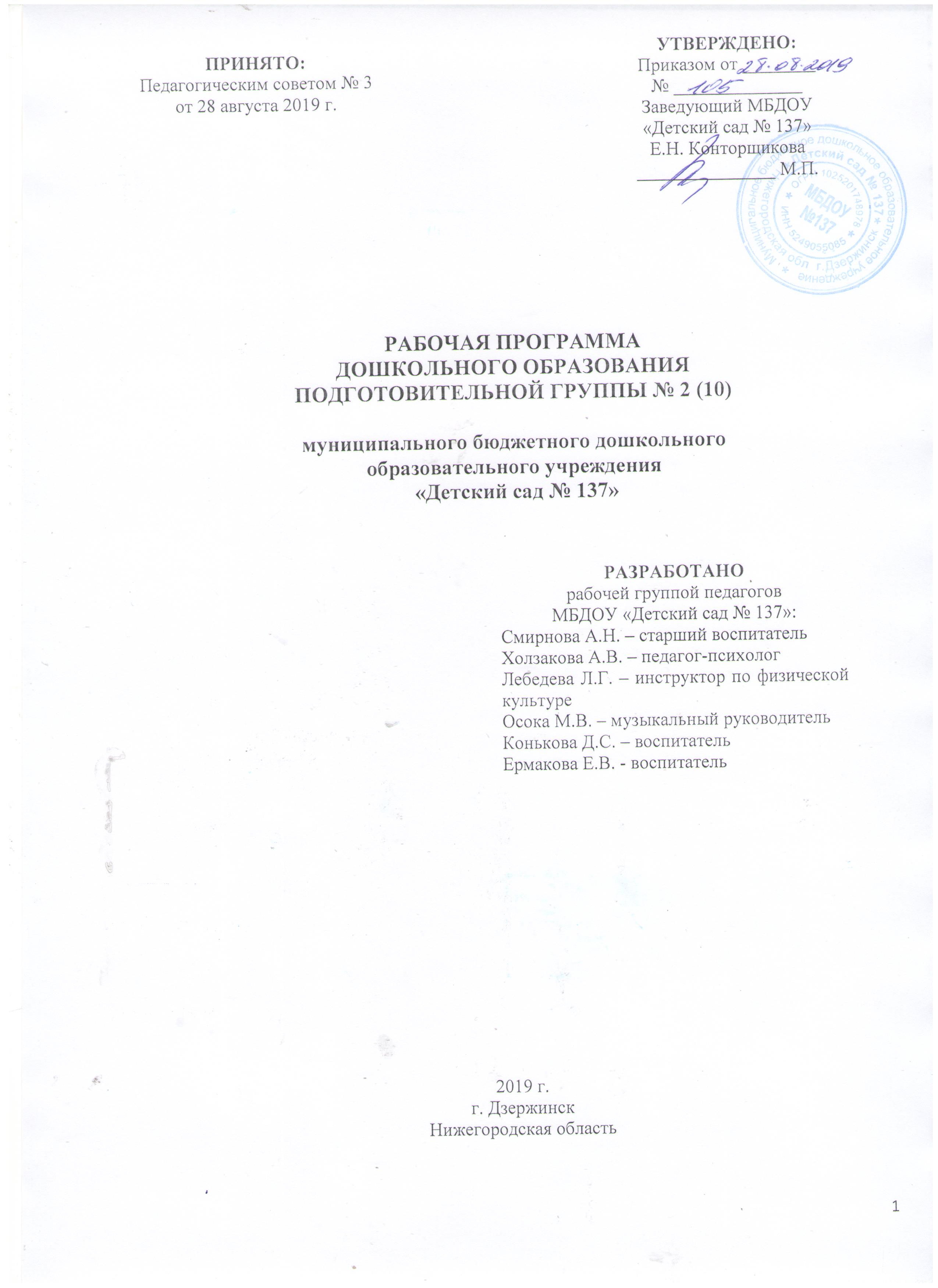 РАБОЧАЯ ПРОГРАММА ДОШКОЛЬНОГО ОБРАЗОВАНИЯПОДГОТОВИТЕЛЬНОЙ ГРУППЫ № 2 (10)муниципального бюджетного дошкольного образовательного учреждения «Детский сад № 137»2019 г.г. ДзержинскНижегородская областьСодержание                                                                     Введение Современный ребенок – это житель 21 века, на которого оказывают влияние все признаки настоящего времени. Многолетние исследования позволяют нам наметить «штрихи» современного дошкольного детства, которые нельзя не учитывать, организуя образовательный процесс детского сада. Современный ребенок – маленький гражданин, осознающий себя в современном пространстве страны и города. Он любит свою родину, свою семью, своих сверстников и друзей, желает сделать жизнь лучше, достойнее и красивее. Современный дошкольник ориентирован на познание человека и природы. Он неплохо ориентируется в себе, своем ближайшем окружении, своем настоящем и будущем. Он готов оценивать явления и события жизни с разных точек зрения: интереса, утилитарности, полезности, эстетичности, познания. Современные дети ориентированы на будущее. Это яркая отличительная черта маленьких граждан современности – они с уверенностью смотрят в будущее. Внутренние резервы современного ребенка раскрываются в разных видах предпочитаемой им деятельности: изобразительной, игровой, музыкальной, литературной. Но, в отличие от сверстников прошлых лет, он уверенно комбинирует их, объединяет между собой, потому что ему так комфортнее и все можно успеть. Он органично вплетает свои представления об этом мире в разные сферы жизнедеятельности. Он – носитель субкультуры, присущей только дошкольнику и отличающей его от детей другого возраста и взрослых. Современному дошкольнику часто не хватает общения с мамой и папой, сверстниками, он теряется в мире объемной информации, ему хочется больше разговаривать и совместно действовать. Группа детского сада – как раз то место, где он реализует принципиальные для него потребности. Поэтому, детский сад – это вторая семья ребенка, в которой ему благополучно и интересно живется. Современные дети с удовольствием идут в детский сад, любят его! Жизнь ребенка 21 века очень сильно изменилась и тесно связана с возможностями родителей. Он быстрее, чем взрослый успевает освоить мобильный телефон и компьютер, телевизор и магнитофон. Он слушает и смотрит с родителями одни и те же песни и телепередачи; ходит вместе с семьей в кафе и рестораны, выезжает за границу на отдых, путешествует; ориентируется в марках автомобилей, в рекламе. Он многим интересуется и о многом рассуждает. В то же время ребенок по-прежнему сориентирован на самоценные, детские виды деятельности. Он любит играть, сочинять, фантазировать, радоваться и рассуждать. В детской деятельности современного ребенка можно увидеть и стремление к интеграции, то есть объединению разных видов деятельности в один процесс. В новых видах деятельности, таких как экспериментирование, создание микро и макро-проектов, коллекционирование, импровизация современных детей привлекает сам процесс, возможность проявления самостоятельности и свободы, реализации замыслов, возможность выбирать и менять что-то самому. Все эти новые черты современного дошкольного детства нашли отражение в Программе.В Программе в соответствии с ФГОС дошкольного образования: выделено три раздела: целевой, содержательный, организационный; представлено содержание и особенности организации образовательного процесса в группах раннего возраста (Раннее Детство) и в дошкольных группах (Дошкольное Детство); дана характеристика особенностей развития детей и планируемых результатов освоения программы в каждой возрастной группе; определены задачи, содержание и результаты образовательной деятельности в каждой возрастной группе и по каждой из образовательных областей: «Социально-коммуникативное развитие», «Познавательное развитие», «Речевое развитие», «Художественно-эстетическое развитие», «Физическое развитие»; раскрыты особенности игры как особого пространства развития ребенка; особенности образовательной деятельности разных видов и культурных практик детей; способы и направления поддержки детских инициатив; особенности организации педагогической диагностики и мониторинга; охарактеризованы особенности взаимодействия педагогического коллектива с семьями воспитанников; определено содержание методических материалов и средств обучения и воспитания; представлен режим дня во всех возрастных группах, включая период адаптации ребенка к условиям детского сада; традиционных событий, праздников, мероприятий; особенности организации развивающей предметно-пространственной среды.ЦЕЛЕВОЙ РАЗДЕЛ Пояснительная записка Рабочая программа подготовительной группы №1(9) обеспечивает разностороннее развитие детей в возрасте 6- 7 лет с учетом их возрастных и индивидуальных особенностей по основным направлениям - физическому, социально-личностному, познавательно-речевому и художественно-эстетическому. Программа обеспечивает достижение воспитанниками готовности к школе. Содержание Программы определяется возможностями образовательного учреждения и образовательными запросами основных социальных заказчиков – родителей воспитанников (законных представителей), с учетом особенностей психофизического развития и возможностей детей.Программа разработана на основе примерной основной общеобразовательной программы «Детство» под общей редакцией Т.И. Бабаевой, А.Г. Гогоберидзе Основными участниками воспитательно-образовательного процесса являются дети, родители (лица их заменяющие), педагоги ДОУ.Рабочая программа разработана на основе нормативно-правовых документов:Конвенция о правах ребенка. Принята резолюцией 44/25 Генеральной Ассамблеи от 20 ноября 1989 года.Федеральный закон от 29 декабря 2012 г. № 273-ФЗ (ред. от 31.12.2014, с изм. От 02.05.2015) «Об образовании в Российской Федерации».Федеральный закон 24 июля 1998 г. № 124-ФЗ «Об основных гарантиях прав ребенка в Российской Федерации».Постановление Главного государственного санитарного врача Российской Федерации от 15 мая 2013 г. № 26 «Об утверждении СанПиН 2.4.1.3049-13 «Санитарно-эпидемиологические требования к устройству, содержанию и организации режима работы дошкольных образовательных организаций».Приказ Министерства образования и науки Российской Федерации от 17 октября 2013 г. № 1155 «Об утверждении федерального государственного образовательного стандарта дошкольного образования»Устав, утвержденный Постановлением администрации города Дзержинска Нижегородской области от 07.06.2017 г. за № 1892Образовательная Программа МБДОУ «Детский сад № 137».Цели и задачи ПрограммыДошкольный возраст — яркая, неповторимая страница в жизни каждого человека. Именно в этот период начинается процесс социализации, устанавливается связь ребенка с ведущими сферами бытия: миром людей, природы, предметным миром. Происходит приобщение к культуре, к общечеловеческим ценностям. Закладывается фундамент здоровья. Дошкольное детство — время первоначального становления личности, формирования основ самосознания и индивидуальности ребенка. Поэтому Программа создана как программа обогащенного развития детей дошкольного возраста, обеспечивающая единый процесс социализации — индивидуализации личности через осознание ребенком своих потребностей, возможностей и способностей. Цель Программы – создание для каждого ребенка в детском саду возможности для развития способностей, широкого взаимодействия с миром, активного практикования в разных видах деятельности, творческой самореализации. Программа направлена на развитие самостоятельности, познавательной и коммуникативной активности, социальной уверенности и ценностных ориентаций, определяющих поведение, деятельность и отношение ребенка к миру. Это станет возможно, если взрослые будут нацелены на: развитие личности детей дошкольного возраста в различных видах общения и деятельности с учётом их возрастных, индивидуальных психологических и физиологических особенностей. создание условий развития ребенка, открывающих возможности для его позитивной социализации, личностного развития, развития инициативы и творческих способностей на основе сотрудничества со взрослыми и сверстниками и в соответствующих возрасту видах деятельности; создание развивающей образовательной среды, которая представляет собой систему условий социализации и индивидуализации детей.  Программа, разработанная на основе ФГОС ДО, ориентирована на: охрану и укрепление физического и психического здоровья детей, в том числе их эмоционального благополучия; обеспечение равных возможностей для полноценного развития каждого ребёнка в период дошкольного детства независимо от места проживания, пола, нации, языка, социального статуса, психофизиологических и других особенностей (в том числе ограниченных возможностей здоровья); создание благоприятных условий развития детей в соответствии с их возрастными и индивидуальными особенностями и склонностями, развития способностей и творческого потенциала каждого ребёнка как субъекта отношений с самим собой, другими детьми, взрослыми и миром; объединение обучения и воспитания в целостный образовательный процесс на основе духовно-нравственных, социокультурных ценностей принятых в обществе правил и норм поведения в интересах человека, семьи, общества; формирование общей культуры личности детей, развитие их социальных, нравственных, эстетических, интеллектуальных, физических качеств, инициативности, самостоятельности и ответственности ребёнка, формирование предпосылок учебной деятельности; формирование социокультурной среды, соответствующей возрастным, индивидуальным, психологическим и физиологическим особенностям детей; обеспечение психолого-педагогической поддержки семьи и повышения компетентности родителей (законных представителей) в вопросах развития и образования, охраны и укрепления здоровья детей;обеспечение преемственности целей, задач и содержания образования, реализуемых в рамках образовательных программ дошкольного и начального общего образования. Приоритетными задачами развития и воспитания детей являются: укрепление физического и психического здоровья ребенка, формирование основ его двигательной и гигиенической культуры; целостное развитие ребенка как субъекта посильных дошкольнику видов деятельности; обогащенное развитие ребенка, обеспечивающее единый процесс социализации–индивидуализации с учетом детских потребностей, возможностей и способностей; развитие на основе разного образовательного содержания эмоциональной отзывчивости, способности к сопереживанию, готовности к проявлению гуманного отношения в детской деятельности, поведении, поступках; развитие познавательной активности, любознательности, стремления к самостоятельному познанию и размышлению, развитие умственных способностей и речи ребенка; пробуждение творческой активности и воображения ребенка, желания включаться в творческую деятельность; органическое вхождение ребенка в современный мир, разнообразное взаимодействие дошкольников с различными сферами культуры: с изобразительным искусством и музыкой, детской литературой и родным языком, экологией, математикой, игрой; приобщение ребенка к культуре своей страны и воспитание уважения к другим народам и культурам; приобщение ребенка к красоте, добру, ненасилию, ибо важно, чтобы дошкольный возраст стал временем, когда у ребенка пробуждается чувство своей сопричастности к миру, желание совершать добрые поступки. Принципы и подходы к формированию ПрограммыСодержание Программы человекоориентированно и направлено на воспитание гуманного отношения к миру. Оно выстроено в соответствии с актуальными интересами современных дошкольников и направлено на их взаимодействие с разными сферами культуры: с изобразительным искусством и музыкой, детской литературой и родным языком, миром природы, предметным и социальным миром, игровой, гигиенической, бытовой и двигательной культурой. Такое широкое культурно-образовательное содержание становится основой для развития познавательных и творческих способностей, для удовлетворения индивидуальных склонностей и интересов детей на разных ступенях дошкольного детства.  Доступное содержание культуры раскрывается дошкольнику в своем объектном, ценностном, и деятельностно-творческом выражении. В каждом разделе программы предусматривается действие общего механизма: происходит увлекательное знакомство детей с характерными для той или иной области культуры объектами, освоение в разнообразной деятельности познавательных, практических, речевых и творческих умений, позволяющих ребенку проявить в меру своих индивидуальных возможностей самостоятельность и творческую активность, создаются условия для эмоционального принятия детьми соответствующих моральных и эстетических ценностей. В результате дошкольник приобретает необходимый личный социокультурный опыт, который становится фундаментом полноценного развития и готовности к школе. Ребенок дошкольного возраста это, прежде всего, неутомимый деятель, с удовольствием и живым интересом познающий и проявляющий себя в окружающем пространстве. Процесс развития дошкольника осуществляется успешно при условии его активного и разнообразного взаимодействия с миром. Деятельностная природа дошкольника подчеркнута в девизе программы «Чувствовать-Познавать-Творить». Эти слова определяют три взаимосвязанные линии развития ребенка, которые пронизывают все разделы программы, придавая ей целостность и единую направленность, проявляясь в интеграции социально-эмоционального, познавательного и созидательно-творческого отношения дошкольника к миру. Реализация Программы ориентирована на: создание каждому ребенку условий для наиболее полного раскрытия возрастных возможностей и способностей, так как задача дошкольного воспитания состоит не в максимальном ускорении развития дошкольника, и не в форсировании сроков и темпов перевода его на «рельсы» школьного возраста. обеспечение разнообразия детской деятельности – близкой и естественной для ребенка: игры, общения со взрослыми и сверстниками, экспериментирования, предметной, изобразительной, музыкальной. Чем полнее и разнообразнее детская деятельность, тем больше она значима для ребенка и отвечает его природе. ориентацию всех условий реализации программы на ребенка, создание эмоционально-комфортной обстановки и благоприятной среды его позитивного развития. Программа соответствует принципам:полноценного проживания ребёнком всех этапов детства (раннего и дошкольного возраста), обогащение (амплификация) детского развития; построения образовательной деятельности на основе индивидуальных особенностей каждого ребенка, при котором сам ребенок становится активным в выборе содержания своего образования, становится субъектом дошкольного образования; содействия и сотрудничества детей и взрослых, признания ребенка полноценным участником (субъектом) образовательных отношений; поддержки инициативы детей в различных видах деятельности; сотрудничества с семьёй; приобщения детей к социокультурным нормам, традициям семьи, общества и государства; формирования познавательных интересов и познавательных действий ребенка в различных видах деятельности; возрастной адекватности дошкольного образования (соответствия условий, требований, методов возрасту и особенностям развития); учёта этнокультурной ситуации развития детей. Научные основы Программы: Научные основы Программы связаны с развитием идеи субъектного становления человека в период дошкольного детства. Фундаментальность научной идеи о возможности развития дошкольника как субъекта через детские виды деятельности и необходимости разработки педагогических условий такого развития, по сути, определяет инновационный потенциал развития Программы. Именно ориентация Программы на субъектное развитие ребенка делает дошкольника не просто центром образовательных практик и взаимодействий, а источником изменений, не узнав и не поняв которые, невозможно проектировать какие бы то ни было инновационные преобразования. Базовые идеи Программы:идея о развитии ребенка как субъекта детской деятельности. идея о феноменологии современного дошкольного детства. идея о целостности развития ребенка в условиях эмоционально насыщенного, интересного, познавательно привлекательного, дающего возможность активно действовать и творить образовательного процесса. идея о педагогическом сопровождении ребенка как совокупности условий, ситуаций выбора, стимулирующих развитие детской субъектности и ее проявлений - инициатив, творчества, интересов, самостоятельной деятельности.  Планируемые результатыРазвивающее оценивание качества образовательной деятельности по ПрограммеОценивание качества образовательной деятельности является важной составной частью образовательной деятельности, направленной на ее усовершенствование. Концептуальные основания оценки определяются требованиями Федерального закона «Об образовании в Российской Федерации», а также ФГОС ДО.Оценивание соответствия образовательной деятельности направлено на оценивание созданных МБДОУ условий в процессе образовательной деятельности.Система оценки образовательной деятельности предполагает оценивание качества условий образовательной деятельности, включая психолого-педагогические, кадровые, материально-технические, финансовые, информационно-методические, управление Организацией и т. д.Программой предусмотрены следующие уровни системы оценки качества:диагностика развития ребенка, используемая как профессиональный инструмент педагога с целью получения обратной связи от собственных педагогических действий и планирования дальнейшей индивидуальной работы с детьми по Программе;самооценка педагога;независимая профессиональная и общественная оценка.Особенности организации педагогической диагностикиПедагогическая диагностика преимущественно направлена на изучение ребенка, для познания его индивидуальности и оценки его развития как субъекта познания, общения и деятельности; на понимание мотивов его поступков, видение скрытых резервов личностного развития, предвидение его поведения в будущем. Понимание ребенка помогает педагогу сделать условия воспитания и обучения максимально приближенными к реализации детских потребностей, интересов, способностей, способствует поддержке и развитию детской индивидуальности. Без педагогической диагностики трудно представить осознанную и целенаправленную профессиональную деятельность педагога. Диагностическая деятельность является начальным этапом педагогического проектирования, позволяя определить актуальные образовательные задачи, индивидуализировать образовательный процесс, и завершает цепочку по решению этих задач, поскольку направлена на выявление результативности образовательного процесса. Познание и понимание педагогом ребенка дошкольного возраста как основная цель педагогической диагностики в дошкольном образовательном учреждении определяет использование им преимущественно малоформализованных диагностических методов, ведущими среди которых являются наблюдение проявлений ребенка в деятельности и общении с другими субъектами педагогического процесса, а также свободные беседы с детьми. В качестве дополнительных методов используются анализ продуктов детской деятельности, простые тесты, специальные диагностические ситуации. Педагогическая диагностика достижений ребенка направлена на изучение: деятельностных умений ребенка; интересов, предпочтений, склонностей ребенка;личностных особенностей ребенка;поведенческих проявлений ребенка; особенностей взаимодействия ребенка со сверстниками; особенностей взаимодействия ребенка со взрослыми;Реализация образовательного процесса возможна при обеспечении соответствующими ресурсами и создании необходимых условий. Поэтому в систему диагностики включен анализ условий, обеспечивающих качество образовательного процесса в детском саду: особенности профессиональной компетентности педагогов; развивающая предметно-пространственная среда детского сада. Принципы педагогической диагностикиПедагогическая диагностика осуществляется с учетом ряда принципов, обусловленных спецификой образовательного процесса детского сада. Принцип объективности означает стремление к максимальной объективности в процедурах и результатах диагностики, избегание в оформлении диагностических данных субъективных оценочных суждений, предвзятого отношения к диагностируемому. Реализация принципа предполагает соблюдение ряда правил: Соответствие диагностических методик возрастным и личностным особенностям диагностируемых; Фиксация всех проявлений личности ребенка; Сопоставление полученных данных с данными других педагогов, родителей; Перепроверка, уточнение полученного фактического материала при проведении диагностики; Постоянный самоконтроль педагога за своими собственными переживаниями, эмоциями, симпатиями и антипатиями, которые часто субъективируют фиксацию фактов; развитие педагогической рефлексии. Принцип целостного изучения педагогического процесса предполагает: Для того чтобы оценить общий уровень развития ребенка, необходимо иметь информацию о различных аспектах его развития: социальном, эмоциональном, интеллектуальном, физическом, художественно-творческом. Важно помнить, что развитие ребенка представляет собой целостный процесс, и что направление развития в каждой из сфер не может рассматриваться изолированно. Различные сферы развития личности связаны между собой и оказывают взаимное влияние друг на друга. Принцип процессуальности предполагает изучение явления в изменении, развитии. Правила, детализирующие принцип процессуальности, состоят в том, чтобы: не ограничиваться отдельными «срезами состояний», оценками без выявления закономерностей развития; учитывать половозрастные и социокультурные особенности индивидуально-личностного становления ребенка; обеспечивать непрерывность изучения диагностируемого предмета в естественных условиях педагогического процесса. Принцип компетентности означает принятие педагогом решений только по тем вопросам, по которым он имеет специальную подготовку; запрет в процессе и по результатам диагностики на какие-либо действия, которые могут нанести ущерб испытуемому. Этот принцип раскрывается: правилах сотрудничества (согласие, добровольность участия в диагностике); в безопасности для испытуемого применяемых методик; в доступности для педагога диагностических процедур и методов; во взвешенности и корректном использовании диагностических сведений (разумной конфиденциальности результатов диагностики). Принцип персонализации требует от педагога в диагностической деятельности обнаруживать не только индивидуальные проявления общих закономерностей, но также индивидуальные пути развития, а отклонения от нормы не оценивать, как негативные без анализа динамических тенденций становления. Часть, формируемая участниками образовательных отношений. Оценивание качества освоения воспитанниками ПрограммыВ диагностике используются критерии, разработанные в Программе, уровневый подход к оценке достижений ребенка и организации педагогического процесса в группе детей. Система диагностики содержит 5 образовательных областей, соответствующих ФГОС ДО, что позволяет комплексно оценить качество образовательной деятельности и при необходимости индивидуализировать его для достижения достаточного уровня освоения каждым воспитанником содержания Программы.Оценка педагогического процесса связана с уровнем овладения каждым ребенком необходимыми навыками и умениями по образовательным областям:Индивидуальные карты развития воспитанника, разработаны на основе «Диагностики педагогического процесса в дошкольной образовательной организации» Верещагиной Н.В. для всех возрастных групп, и заполняются в начале и в конце каждого учебного года для проведения сравнительного анализа.Индивидуальная диагностическая карта развития воспитанника подготовительной группыФ.И.О. воспитанника _________________________________________________________Дата рождения ______________________________________________________________Технология работы с таблицами включает в себя 2 этапа.1 этап. Баллы проставляются в каждой ячейке напротив указанного критерия, затем считается итоговый показатель по образовательной области (среднее значение = все баллы сложить по столбцу и разделить на количество критериев) и уровню развития ребенка в целом. 2 этап. Когда все дети прошли диагностику, подсчитывается итоговый показатель по группе и заносится в сводную таблицу диагностики педагогического процесса воспитанников по образовательным областям (среднее значение = сложить среднее значение каждого ребенка по образовательной области и разделить на количество продиагностированных детей) и группе детей в целом (среднее значение = сложить среднее значение по образовательной области группы и разделить на количество образовательных областей).Нормативными вариантами развития можно считать средние значения по каждому ребенку или общегрупповому параметру развития больше 1,8. Эти же параметры в интервале 1,2-1,8 можно считать показателями проблем в развитии ребенка социального и/или органического генеза, а также незначительные трудности в организации педагогического процесса в группе. Показатели ниже 1,2 будут свидетельствовать о выраженном несоответствии развития ребенка возрасту, а также необходимости корректировки педагогического процесса.Результаты диагностики используются преимущественно для обнаружения сильных сторон ребенка и определения перспектив его развития, а также ведения педагогического процесса воспитанников. Полученная в результате диагностики информация и сделанные на ее основе выводы помогают педагогу предположить возможные действия ребенка в разных ситуациях и понять, какие достижения ребенка следует всячески поддержать и развивать дальше, в чем именно требуется оказать этому ребенку помощь. Искусство педагога как раз заключается в том, чтобы открыть перед каждым ребенком перспективы его развития, показать ему те сферы, где он может проявить себя, достичь больших успехов, черпать силы из этого источника, чтобы в целом гармония личности становилась полноценной, богатой, неповторимой. СОДЕРЖАТЕЛЬНЫЙ РАЗДЕЛ Общие положенияВ содержательном разделе представлены:описание модулей образовательной деятельности в соответствии с направлениями развития ребенка в пяти образовательных областях: социально-коммуникативной, познавательной, речевой, художественно-эстетической и физического развития, с учетом используемых парциальных программ дошкольного образования и методических пособий, обеспечивающих реализацию данного содержания;описание вариативных форм, способов, методов и средств реализации Программы с учетом возрастных и индивидуально-психологических особенностей воспитанников, специфики их образовательных потребностей, мотивов и интересов;При организации образовательной деятельности по направлениям учитываются Программы, в частности принципам: полноценного проживания ребёнком всех этапов детства; построения образовательной деятельности на основе индивидуальных особенностей каждого ребенка; возрастной адекватности образования и другим. Определяя содержание образовательной деятельности в соответствии с этими принципами, во внимание принимается разнообразие интересов и мотивов детей, значительные индивидуальные различия между детьми, неравномерность формирования способностей у ребенка, а также особенности социокультурной среды, в которой проживают семьи воспитанников.Описание образовательной деятельности в соответствии с направлениями развития ребенка, представленными в пяти образовательных областях                                            Возрастные особенности детей 6-7 летРебенок на пороге школы (6 -7 лет) обладает устойчивыми социально-нравственными чувства и эмоциями, высоким самосознанием и осуществляет себя как субъект деятельности и поведения. Мотивационная сфера дошкольников 6 - 7 лет расширяется за счёт развития таких социальных мотивов, как познавательные, просоциальные (побуждающие делать добро), самореализации. Поведение ребёнка начинает регулироваться также его представлениями о том, что хорошо и что плохо. С развитием морально-нравственных представлений напрямую связана и возможность эмоционально оценивать свои поступки. Ребёнок испытывает чувство удовлетворения, радости, когда поступает правильно, хорошо, и смущение, неловкость, когда нарушает правила, поступает плохо. Общая самооценка детей представляет собой глобальное, положительное недифференцированное отношение к себе, формирующееся под влиянием эмоционального отношения со стороны взрослых. К концу дошкольного возраста происходят существенные изменения в эмоциональной сфере. С одной стороны, у детей этого возраста более богатая эмоциональная жизнь, их эмоции глубоки и разнообразны по содержанию. С другой стороны, они более сдержанны и избирательны в эмоциональных проявлениях. К концу дошкольного возраста у них формируются обобщённые эмоциональные представления, что позволяет им предвосхищать последствия своих действий. Это существенно влияет на эффективность произвольной регуляции поведения - ребёнок может не только отказаться от нежелательных действий или хорошо себя вести, но и выполнять неинтересное задание, если будет понимать, что полученные результаты принесут кому-то пользу, радость и т. п. Благодаря таким изменениям в эмоциональной сфере поведение дошкольника становится менее ситуативным и чаще выстраивается с учётом интересов и потребностей других людей. Сложнее и богаче по содержанию становится общение ребёнка со взрослым. Дошкольник внимательно слушает рассказы родителей о том, что у них произошло на работе, живо интересуется тем, как они познакомились, при встрече с незнакомыми людьми часто спрашивает, где они живут, есть ли у них дети, кем они работают и т. п. Большую значимость для детей 6 - 7 лет приобретает общение между собой. Их избирательные отношения становятся устойчивыми, именно в этот период зарождается детская дружба. Дети продолжают активно сотрудничать, вместе с тем у них наблюдаются и конкурентные отношения - в общении и взаимодействии они стремятся в первую очередь проявить себя, привлечь внимание других к себе. Однако у них есть все возможности придать такому соперничеству продуктивный и конструктивный характер и избегать негативных форм поведения. К 7 годам дети определяют перспективы взросления в соответствии с гендерной ролью, проявляют стремление к усвоению определённых способов поведения, ориентированных на выполнение будущих социальных ролей. К 6 - 7 годам ребёнок уверенно владеет культурой самообслуживания и культурой здоровья. В играх дети 6 - 7 лет способны отражать достаточно сложные социальные события - рождение ребёнка, свадьба, праздник, война и др. В игре может быть несколько центров, в каждом из которых отражается та или иная сюжетная линия. Дети этого возраста могут по ходу игры брать на себя две роли, переходя от исполнения одной к исполнению другой. Они могут вступать во взаимодействие с несколькими партнёрами по игре, исполняя как главную, так и подчинённую роль. Продолжается дальнейшее развитие моторики ребёнка, наращивание и самостоятельное использование двигательного опыта. Расширяются представления о самом себе, своих физических возможностях, физическом облике. Совершенствуются ходьба, бег, шаги становятся равномерными, увеличивается их длина, появляется гармония в движениях рук и ног. Ребёнок способен быстро перемещаться, ходить и бегать, держать правильную осанку. По собственной инициативе дети могут организовывать подвижные игры и простейшие соревнования со сверстниками. В возрасте 6 - 7 лет происходит расширение и углубление представлений детей о форме, цвете, величине предметов. Ребёнок уже целенаправленно, последовательно обследует внешние особенности предметов. При этом он ориентируется не на единичные признаки, а на весь комплекс (цвет, форма, величина и др.). К концу дошкольного возраста существенно увеличивается устойчивость непроизвольного внимания, что приводит к меньшей отвлекаемости детей. Сосредоточенность и длительность деятельности ребёнка зависит от её привлекательности для него. Внимание мальчиков менее устойчиво. В 6 - 7 лет у детей увеличивается объём памяти, что позволяет им непроизвольно запоминать достаточно большой объём информации. Девочек отличает больший объём и устойчивость памяти. Воображение детей данного возраста становится, с одной стороны, богаче и оригинальнее, а с другой — более логичным и последовательным, оно уже не похоже на стихийное фантазирование детей младших возрастов. Несмотря на то, что увиденное или услышанное порой преобразуется детьми до неузнаваемости, в конечных продуктах их воображения чётче прослеживаются объективные закономерности действительности. Так, например, даже в самых фантастических рассказах дети стараются установить причинно-следственные связи, в самых фантастических рисунках - передать перспективу. При придумывании сюжета игры, темы рисунка, историй и т. п. дети 6 - 7 лет не только удерживают первоначальный замысел, но могут обдумывать его до начала деятельности. В этом возрасте продолжается развитие наглядно-образного мышления, которое позволяет ребёнку решать более сложные задачи с использованием обобщённых наглядных средств (схем, чертежей и пр.) и обобщённых представлений о свойствах различных предметов и явлений. Действия наглядно-образного мышления (например, при нахождении выхода из нарисованного лабиринта) ребёнок этого возраста, как правило, совершает уже в уме, не прибегая к практическим предметным действиям даже в случаях затруднений. Возможность успешно совершать действия сериации и классификации во многом связана с тем, что на седьмом году жизни в процесс мышления всё более активно включается речь. Использование ребёнком (вслед за взрослым) слова для обозначения существенных признаков предметов и явлений приводит к появлению первых понятий. Речевые умения детей позволяют полноценно общаться с разным контингентом людей (взрослыми и сверстниками, знакомыми и незнакомыми). Дети не только правильно произносят, но и хорошо различают фонемы (звуки) и слова. Овладение морфологической системой языка позволяет им успешно образовывать достаточно сложные грамматические формы существительных, прилагательных, глаголов. В своей речи старший дошкольник всё чаще использует сложные предложения (с сочинительными и подчинительными связями). В 6 - 7 лет увеличивается словарный запас. В процессе диалога ребёнок старается исчерпывающе ответить на вопросы, сам задаёт вопросы, понятные собеседнику, согласует свои реплики с репликами других. Активно развивается и другая форма речи - монологическая. Дети могут последовательно и связно пересказывать или рассказывать. Важнейшим итогом развития речи на протяжении всего дошкольного детства является то, что к концу этого периода речь становится подлинным средством как общения, так и познавательной деятельности, а также планирования и регуляции поведения. К концу дошкольного детства ребёнок формируется как будущий самостоятельный читатель. Тяга к книге, её содержательной, эстетической и формальной сторонам - важнейший итог развития дошкольника-читателя. Музыкально-художественная деятельность характеризуется большой самостоятельностью. Развитие познавательных интересов приводит к стремлению получить знания о видах и жанрах искусства (история создания музыкальных шедевров, жизнь и творчество композиторов и исполнителей).  Дошкольники начинают проявлять интерес к посещению театров, понимать ценность произведений музыкального искусства. В продуктивной деятельности дети знают, что хотят изобразить, и могут целенаправленно следовать к своей цели, преодолевая препятствия и не отказываясь от своего замысла, который теперь становится опережающим. Они способны изображать всё, что вызывает у них интерес. Созданные изображения становятся похожи на реальный предмет, узнаваемы и включают множество деталей. Совершенствуется и усложняется техника рисования, лепки, аппликации. Дети способны конструировать по схеме, фотографиям, заданным условиям, собственному замыслу постройки из разнообразного строительного материала, дополняя их архитектурными деталями; делать игрушки путём складывания бумаги в разных направлениях; создавать фигурки людей, животных, героев литературных произведений из природного материала. Наиболее важным достижением детей в данной образовательной области является овладение композицией.ИГРА КАК ОСОБОЕ ПРОСТРАНСТВО РАЗВИТИЯ РЕБЕНКА  В подготовительной группе важно обеспечить дальнейшее развитие самостоятельности в игре, интереса к новым видам игр, развивать игровое творчество детей. Игры с готовым содержанием и правилами содержат в себе черты будущей учебной деятельности. В них ребенок должен понять стоящую перед ним задачу (составить узор, найти правильный путь в лабиринте), осознать игровые правила (соблюдать очередность, учитывать запрещающие сигналы и знаки, продвигаться только по «своим» дорожкам, не произносить запретные слова), следить, чтобы правила соблюдались всеми играющими (если играют несколько партнеров), контролировать себя, добиваться выигрыша и первенства. Задачи развития игровой деятельности: Поддерживать проявления активности, самостоятельности и творчества детей в разных видах сюжетных игр; обогащать игровой опыт каждого ребенка на основе участия в интегративной деятельности (познавательной, речевой, продуктивной), включающей игру; Формировать умение не только следовать готовым игровым правилам в дидактических, подвижных, развивающих играх, но и самостоятельно создавать новые правила. Обогащать способы игрового сотрудничества со сверстниками, развивать дружеские взаимоотношения и способствовать становлению микрогрупп детей на основе интереса к разным видам игр.  Сюжетно-ролевые игры. Развитие интереса к отображению в сюжетно-ролевых играх разнообразных событий, связанных с их непосредственным опытом (посещение гипермаркета, кафе, парикмахерской), впечатлений, полученных от просмотра телевизионных передач, чтения художественной литературы, ожиданий, связанных с перспективой поступления в школу. Участие в играх проектного типа, в которых, принимая на себя роли, дети создают определенный продукт, который в дальнейшем может быть использован в других играх; стремление к играм «с продолжением» сюжета в течение нескольких дней. Самостоятельное использование совместного со сверстниками сюжетосложения, переход от внесения изменений в знакомый сказочный сюжет (введение новой роли, действия, события) к сложению новых творческих сюжетов. Участие в подготовительном этапе сюжетно-ролевой игры: самостоятельное придумывание новых сюжетных линий, комбинирование и согласование вариантов развития сюжета со сверстниками. Активное использование приема словесной передачи воображаемых игровых событий, места действия («Здесь море. Это корабль, — он плывет к замку волшебника») приемом условного проигрывания части сюжета — «как будто». Проявление инициативы и активности в использовании продуктивной деятельности детей для создания необходимых атрибутов для игры (изготовление рекламных плакатов для игры в «Цирк», коллажей, талончиков для лотереи, призов для победителей конкурсов и пр.), участие в создании коллекций предметов для разных игр (коллекция новогодних украшений для игры «Новогодний базар в гипермаркете», коллекция школьных принадлежностей для игр «Школа», «Школьный базар»). Участие в согласовании общего игрового замысла с использованием разнообразных способов (считалки, жребия, договора по желанию), установление договоренности о развитии сюжета и выборе ролей по ходу игры.  Самостоятельное стремление детей совместно с партнерами распределять роли, обращаться к партнеру по имени игрового персонажа, вступать в разнообразные ролевые диалоги со сверстниками, передавать при помощи интонации, мимики, жестов характер и настроение ролевого персонажа, изменять интонацию голоса в зависимости от роли, характера и настроения игрового персонажа. Режиссерские игры. Проявление интереса к отображению в режиссерских играх содержания знакомых литературных произведений, мультипликационных фильмов, творческому объединению в сюжете событий из разных книг, мультфильмов, самостоятельно придуманных событий. Участие в индивидуальных и совместных режиссерских играх, управление 1-2 игрушками, согласование действий с действиями сверстников, изменение интонации голоса в зависимости от создаваемого образа, передвижение игрушки по игровому полю, имитируя движение персонажа, использование звукоподражаний, комментирование событий, происходящих в сюжете режиссерской игры, оценка поступков игровых персонажей. Проявление стремления к согласованию сюжета со сверстниками, ведению диалогов от имени игровых персонажей, импровизации по ходу развития сюжета. Самостоятельное создание обстановки для режиссерской игры: подбор необходимых игрушек и предметов-заместителей, оформление игрового поля (лес, волшебная поляна, дом и пр.), использование готового полифункционального игрового материала, проявление инициативы в создании нового полифункционального игрового материала при помощи продуктивной деятельности. Игра-фантазирование. Проявление интереса детей к совместному со сверстниками фантазированию, инициативы в предложении темы игры, сюжетных линий, развертывания сюжета в воображаемом речевом плане, а также дополнения замыслов друг друга («Когда мы ушли в пещеру, со мной вот что случилось...», «Мы увидели, что к тебе приближается страшный великан, и решили его обмануть…»). Самостоятельное использование разнообразных средств придумывания сюжета: карты сказочной страны, своих рисунков, картинок с изображением героев. Сочинение новых игровых сюжетов, используя прием частичного преобразования готового сюжета (замена места действия, замена героя, изменение характера персонажа), согласовывание придуманных событий с замыслами партнеров-сверстников. Совместное с воспитателем участие в играх-фантазированиях разнообразного содержания (краеведческого, природоведческого и пр.), создание вместе с детьми продуктов-сюжетов, зафиксированные разными способами (рисунки, пиктограммы, карты сказочной страны и пр.). Игра-экспериментирование с разными материалами. Содержание данных игр аналогично содержанию в старшей группе. При их организации дети проявляют большую самостоятельность, педагог поддерживает инициативу детей в выборе игр, материалов, уборке пространства группы по окончании игры. Дидактические и развивающие игры.Игры с готовым содержанием и правилами. Содержание: Игры на составление целого из частей, от 10-12 частей и более: «Лоскутное одеяло», «Пазлы», «Собери волшебный узор», «Создай ковер-самолет». Игры на освоение отношений «целое – часть»: «Прозрачный квадрат», «Чудо-цветик», «Геоконт», «Шнур-затейник», «Маленький дизайнер». Игры на группировку предметов и объектов на основе существенных признаков (живое — неживое; реальное — фантастическое; домашние — дикие животные), на разбиение совокупности объектов по группам одновременно по 2-3 присущим им свойствам (цвет, форма, размер): «Сложи в корзину», «Заполни ячейки», «Что не подходит». Игры на сравнение предметов по нескольким признакам: «Найди пять отличий», «Общее и отличное», «Найди одинаковых гномиков», «Помоги найти нужный дом», «Одинаковые фото». Игры на установление последовательности по степени возрастания или убывания признака: «Установи порядок», «Разложи по яркости цвета», «От сладкого к кислому», «От твердого к мягкому». Игры на поиск недостающей в ряду фигуры: «Найди, что пропущено», «Потеряшки», «Догадайся, кто спрятался», «Для кого это письмо». Игры на узнавание предметов по описанию, или по вопросам («Угадай, что задумали?»; «Задай вопрос и узнай», «Что предмет рассказывает о себе», «Догадайся и найди такой же». Игры, связанные с ориентировкой по схеме, модели, плану, условным знакам, сигналам («Найти путь в пещеру Алладина», «Найти клад по схеме»; «Лабиринт»). Игры на плоскостное моделирование: головоломки: «Танграм», «Колумбово яйцо», «Чудесный круг», «Три кольца». Игры на объемное моделирование: «Кубики–затейники», «Трансформер», «Собирайка», «Тетрис» (объемный). Игры на осуществление контрольно-проверочных действий: «Сколько ошибок сделал художник», «Исправь ошибки», «Контролер», «Путаница», «Кто быстрей найдет все ошибки». Народные игры. Речевые игры. («Садовник», «Краски», «Катилася торба с высокого горба»). Игры с запрещающими действиями и правилами («Фанты», «Черное и белое», «Да и нет не говорите»). Различные виды лото. Шашки. Шахматы. Крестики и нолики. Сознательное принятие игровой задачи, выполнение игровых действий по правилам, умение добиваться правильного результата, проявлять настойчивость в поиске решения и достижении результата. Проявление стремления рассуждать, анализировать, обдумывать свои ходы и действия, пояснять и комментировать свои действия в процессе игры. Освоение умения объяснить воспитателю или сверстникам содержание и правила игры, ответить на вопросы об игре. Активное стремление действовать в совместной игре согласованно, соблюдать очередность действий, проявлять выдержку; контролировать свои действия и действия других играющих на основе правил, исправлять ошибки. Понимание того, что некрасиво смеяться над проигравшим сверстником. Проявление инициативы в организации нескольких знакомых игр (речевых, подвижных, развивающих, познавательных и др.). Самостоятельное придумывание новых правила в знакомых играх, внесение разнообразия в их содержание за счет включения новых игровых действий. Совместное с воспитателем, а затем самостоятельное придумывание по аналогии со знакомыми новых игр: оформление с помощью рисунков или готовых картинок игрового поля, обозначение при помощи стрелок маршрута, условных знаков – препятствий; согласование общих правил игры, условий выигрыша, придумывание название игры («Путешествие по стране сказок», «Опасный маршрут», «Космические приключения»). Проявление инициативы в процессе создания в группе игротеки, поддержка порядка, бережное отношение к играм и игровым материалам. ОПИСАНИЕ ОБРАЗОВАТЕЛЬНОЙ ДЕЯТЕЛЬНОСТИ В СООТВЕТСТВИИ С НАПРАВЛЕНИЯМИ РАЗВИТИЯ РЕБЕНКА,ПРЕДСТАВЛЕННЫМИ В 5 ОБРАЗОВАТЕЛЬНЫХ ОБЛАСТЯХОБРАЗОВАТЕЛЬНАЯ ОБЛАСТЬДошкольник входит в мир социальных отношений Задачи образовательной деятельности Развивать гуманистическую направленность поведения: социальные чувства, эмоциональную отзывчивость, доброжелательность. Воспитывать привычки культурного поведения и общения с людьми, основы этикета, правила поведения в общественных местах. Обогащать опыт сотрудничества, дружеских взаимоотношений со сверстниками и взаимодействия с взрослыми. Развивать начала социальной активности, желания на правах старших участвовать в жизни детского сада: заботиться о малышах, участвовать в оформлении детского сада к праздникам и пр. Способствовать формированию положительной самооценки, уверенности в себе, осознание роста своих достижений, чувства собственного достоинства, стремления стать школьником. Воспитывать любовь к своей семье, детскому саду, к родному городу, стране. Содержание образовательной деятельностиЭмоции. Различение и называние широкого круга эмоций (радость, грусть, любовь, удивление, страх, нежность, печаль, злость, восхищение). Представление о богатстве эмоционального мира человека, средствах внешнего выражения эмоций (мимика, пантомимика, интонации голоса, движения, позы). Понимание созвучности эмоциональных переживаний с природой, музыкой, поэзией. Разнообразие форм и способов проявления эмоциональной отзывчивости и сопереживания. Отражение эмоций в театрализованной деятельности, в рисовании, играх. Взаимоотношения и сотрудничество. Мы самые старшие в детском саду. Представления о нравственных качествах людей, их проявлении в поступках и взаимоотношениях (доброта, справедливость, ответственность, уважение, честность, чувство собственного достоинства). Оценка поступков с позиции норм и правил. Жизнь человека как ценность. Представления о дружбе, о качествах и поступках настоящих друзей. Развитие у детей чувства «единой семьи» в детском саду, интереса к сверстнику, желания лучше узнать личностные особенности друг друга. Освоение при поддержке воспитателя организационных умений: определять общий замысел, планировать работу, уметь договориться о распределении обязанностей в небольшой подгруппе, распределять роли, материалы, согласовывать свои действия со сверстниками, оценивать результат и взаимоотношения «Играли дружно, и получился красивый дворец». Умение использовать разные способы и приемы справедливого распределения ролей, игровых материалов (считалки, жеребьевка, очередность, предварительная договоренность). Готовность помогать тому, кому трудно, поделиться своими знаниями и умениями, научить, проявлять справедливость. Приучение самостоятельно соблюдать установленный порядок поведения в группе, регулировать свою активность: учитывать права других детей, соблюдать очередность, проявлять терпение, не вступать в ссоры, не перекладывать свою работу на других детей, проявлять настойчивость.  Представление о том, что шестилетки — самые старшие среди детей в детском саду, они показывают другим хороший пример, заботятся о малышах, помогают взрослым, готовятся к школе. Правила культуры поведения, общения со взрослыми и сверстниками. Дальнейшее освоение правил культуры общения со взрослыми и детьми (сверстники и малыши), норм этикета (культура поведения за столом, поведение в гостях, культурные нормы разговора и пр.). Правила поведения в общественных местах, правила уличного движения. Представления, конкретные формы проявления уважения к старшим, заботливого отношения к пожилым людям, людям с ограниченными возможностями. Семья. Активное проявление добрых чувств по отношению к родителям, близким родственникам, членам семьи. Представления о семейных и родственных отношениях, некоторые сведения о родословной семьи. Досуг семьи, взаимные чувства, правила общения в семье, семейный бюджет, значимые и памятные события. Гордость своей семьей, умение выразить близким свою любовь, внимание, готовность помочь. Интерес детей к школьным годам родителей, желание общаться в семье на школьную тему. Знание стихов, песен о школе, школьниках. Школа. Представления о школе, школьниках, учителе; стремление к школьному обучению, к познанию, освоению чтения, письма. Расширение представлений детей роли школы в жизни людей, о том, что школа открывает человеку окно в удивительный мир знаний, что люди разных профессий (врачи, писатели, создатели космических кораблей и пр.) учились в школе. Развиваем ценностное отношение к труду Задачи образовательной деятельности Формировать представление о труде как ценности общества, основы достойной и благополучной жизни страны, семьи и каждого человека, о разнообразии и взаимосвязи видов труда и профессий.Формировать первоосновы экономического образа мышления, осознания материальных возможностей родителей, ограниченности ресурсов (продукты питания, вода, электричество и пр.) в современном мире.Развивать интерес и самостоятельность детей в разных видах доступного труда, умение включаться в реальные трудовые связи со взрослыми и сверстниками через дежурство, выполнение трудовых поручений, ручной труд и пр. Обеспечивать освоение умений сотрудничества в совместном труде, элементарного планирования, взаимодействия с партнерами, оценки результатов труда.  Воспитывать ответственность, добросовестность, стремление к участию в труде взрослых, оказанию посильной помощи.  Содержание образовательной деятельностиТруд взрослых и рукотворный мир. Знания о многообразии профессий в современном мире, о содержании профессионального труда в соответствии с общей структурой трудового процесса: цель и мотив, материалы и предметы труда, инструменты и оборудование, набор трудовых действий, результат. Представления о личностных качествах представителей разных профессий. (пожарные, военные – люди смелые и отважные, они должны быстро принимать решения, от которых часто зависит жизнь людей). Постепенно вводить детей в мир экономических отношений, совместно с родителями формировать у детей разумные потребности на основе соотношения желаний и возможностей семьи. Представление о деньгах, реальной стоимости и цене отдельных продуктов питания, игрушек, детских книг. Культура потребления: бережное отношение к воде, электричеству, продуктам питания, одежде, обуви, жилищу. Самообслуживание и детский труд. Расширение круга обязанностей детей в самообслуживании и хозяйственно-бытовом труде (Привычное самостоятельное и аккуратное выполнение культурно-гигиенических навыков, освоение приемов чистки одежды и обуви; участие в наведении порядка в группе и на участке детского сада, помощь родителям в уборке квартиры и мытье чайной посуды и пр.). Развитие ответственности за выполнение трудовых поручений. Развитие взаимодействия со сверстниками в процессе самостоятельного выполнения обязанностей дежурных по столовой, уголку природы, подготовке к занятиям. Освоение способов распределения коллективной работы, планирования деятельности, распределения обязанностей по способу общего и совместного труда. Под контролем взрослого освоение обращения с инструментами (иглами, ножницами, пилами, ножами и пр.) и бытовой техникой (пылесос, миксер). В ручном труде и конструировании при поддержке взрослого самостоятельная постановка цели, планирование замысла, осуществление процесса труда, оценка результата, бережное обращение с инструментами, соблюдение порядка на рабочем месте. Развитие инициативы и творчества в ручном труде. Формирование основ безопасного поведения в быту, социуме, природе Задачи образовательной деятельности Продолжать формировать представления об опасных для человека ситуациях в быту, в природе и способах правильного поведения; о правилах безопасности дорожного движения в качестве пешехода и пассажира транспортного средства.Воспитывать осторожное и осмотрительное отношение к потенциально опасным для человека ситуациям в общении, в быту, на улице, в природе.  Содержание образовательной деятельностиОбогащение и закрепление правил и способов безопасного поведения в быту, природе, на улице, в городе, в общении с незнакомыми людьми. Освоение правил безопасного обращения с электроприборами. Представления о приемах элементарной первой помощи при травмах, ушибах, признаках недомогания. Правила обращения за помощью в опасных ситуациях, номера телефона вызова экстренной помощи (скорая медицинская помощь, пожар, полиция). Соблюдение правила безопасной организации индивидуальной и совместной деятельности, подвижных игр, спортивных развлечений. ОБРАЗОВАТЕЛЬНАЯ ОБЛАСТЬ «ПОЗНАВАТЕЛЬНОЕ РАЗВИТИЕ»                       Задачи образовательной деятельности Развивать самостоятельность, инициативу, творчество в познавательно-исследовательской деятельности, поддерживать проявления индивидуальности в исследовательском поведении ребенка, избирательность детских интересов.  Совершенствовать познавательные умения: замечать противоречия, формулировать познавательную задачу, использовать разные способы проверки предположений, использовать вариативные способы сравнения, с опорой на систему сенсорных эталонов, упорядочивать, классифицировать объекты действительности, применять результаты познания в разных видах детской деятельности. Развивать умение включаться в коллективное исследование, обсуждать его ход, договариваться о совместных продуктивных действиях, выдвигать и доказывать свои предположения, представлять совместные результаты познания. Воспитывать гуманно-ценностное отношение к миру на основе осознания ребенком некоторых связей и зависимостей в мире, места человека в нем. Обогащать представления о людях, их нравственных качествах, гендерных отличиях, социальных и профессиональных ролях, правилах взаимоотношений взрослых и детей. Способствовать развитию уверенности детей в себе, осознание роста своих достижений, чувства собственного достоинства.Развивать самоконтроль и ответственности за свои действия и поступки. Обогащать представления о родном городе и стране, развивать гражданско-патриотические чувства. Формировать представления о многообразии стран и народов мира, некоторых национальных особенностях людей. Развивать интерес к отдельным фактам истории и культуры родной страны, формировать начала гражданственности. Развивать толерантность по отношению к людям разных национальностей.  Содержание образовательной деятельности Развитие сенсорной культуры. Различение и называние всех цветов спектра и ахроматических цветов; 5-7 дополнительных тонов цвета, оттенков цвета, освоение умения смешивать цвета для получения нужного тона и оттенка. Различение и называние геометрических фигур (ромб, трапеция, призма, пирамида, куб и др.), выделение структуры плоских и объемных геометрических фигур. Освоение классификации фигур по внешним структурным признакам (треугольные, пятиугольные и т.п. Понимание взаимосвязи (с помощью воспитателя) между плоскими и объемными геометрическими фигурами. Сравнение нескольких предметов по 4-6 основаниям с выделением сходства и отличия. Понимание особенностей свойств материалов (разные виды бумаги, картона, тканей, резины, пластмассы, дерева, металла), осознанный выбор их для продуктивной деятельности. Формирование первичных представлений о себе, других людях. Люди (взрослые и дети). Понимание разнообразие социальных и профессиональных ролей людей. Освоение правил и норм общения и взаимодействия с детьми и взрослыми в различных ситуациях. Понимание ожиданий взрослых относительно детей - их поведения, знаний, действий, личных качеств, обучения в школе. Освоение общечеловеческих норм поведения - везде дети уважают старших, любят своих родителей, опекают малышей, оберегают все живое, защищают слабых. Освоение представлений ребенка о себе - своем имени, отчестве, фамилии, национальности, возрасте, дате рождения, адресе проживания. Освоение представлений о своей семье: имя, отчество, профессии родителей и ближайших родственников, памятных событиях, традициях семьи. Овладение представлениями об особенностях своего организма, которые необходимо учитывать в повседневной жизни. Формирование первичных представлений о Малой родине и Отечестве, многообразии стран и народов мира. Освоение представлений о родном городе- его гербе, названии улиц, некоторых архитектурных особенностях, достопримечательностях Понимание назначения общественных учреждений, разных видов транспорта. Овладение представлениями о местах труда и отдыха людей в городе, об истории города и выдающихся горожанах, традициях городской жизни. Освоение представлений о родной стране- ее государственных символах, президенте, столице и крупные городах, особенностях природы. Проявление интереса к ярким фактам из истории и культуры страны и общества, некоторым выдающимся людям России. Освоение стихотворений, песен, традиций разных народов России, народных промыслов. Проявления желания участвовать в праздновании государственных праздников и социальных акциях страны и города. Освоение представлений о планете Земля как общем доме людей, многообразии стран и народов мира - элементарных представлений о многообразии стран и народов мира; особенностях их внешнего вида (расовой принадлежности), национальной одежды, типичных занятиях. Осознание, что все люди стремятся к миру, хотят сделать свою страну богатой, красивой, охраняют природу, чтят своих предков. Освоение некоторых национальных мелодий, песен, сказок, танцев народов мира. Осознание необходимости проявлять толерантность по отношению к людям разных национальностей. Ребенок открывает мир природы. Наблюдение как способ познания многообразия природного мира на Земле (растений, грибов, животных, природы родного края и разных климатических зон), выделение особенностей их внешнего вида и жизнедеятельности, индивидуальное своеобразие и неповторимость. Представления о небесных телах и светилах. Самостоятельное (индивидуальное и в коллективе со сверстниками) экспериментирование по выявлению свойств и качеств объектов и материалов неживой природы (свет, камни, песок, глина, земля, воздух, вода и т.п.) с использованием разных способов проверки предположений, формулирование результатов. Сравнение объектов и явлений природы по множеству признаков сходства и отличия, их классификация. Выявление благоприятного и неблагоприятного состояния растений (завял, пожелтел и т. п.) подбор соответствующих способов помощи. Развитие представлений о жизни растений и животных в среде обитания, о многообразии признаков приспособления к среде в разных климатических условиях (в условиях жаркого климата, в условиях пустыни, холодного климата). Установление цикличности сезонных изменений в природе (цикл года, как последовательная смена времен года). Представления о росте, развитии и размножении животных и растений как признак живого. Последовательность стадий роста и развития, его цикличность на конкретных примерах. Обобщение представлений о живой природе (растения, животные, человек) на основе существенных признаков (двигаются, питаются, дышат, растут и развиваются, размножаются, чувствуют). Накопление представлений о городе как сообществе растений животных и человека, о планете Земля и околоземном пространстве. Понимание, что Земля - общий дом для всех растений, животных, людей. Освоение особенностей поведения в природе культурного человека (человек знает и выполняет правила поведения, направленные на сохранение природных объектов и собственного здоровья), о природоохранной деятельности человека (Он бережет лес от пожаров, на вырубленных местах сажает молодые деревья, создает заповедники). Раскрытие многообразия ценностей природы для жизни человека и удовлетворения его разнообразных потребностей (эстетическая ценность, практическая, оздоровительная, познавательная, этическая). Элементарное понимание самоценности природы (растения и животные живут не для человека, каждое живое существо имеет право на жизнь). Высказывание предположений о причинах природных явлений, рассуждения, о красоте природы, обмен догадки о значении природы для человека, составление творческих рассказов, сказок на экологические темы. Осознанное применение правил взаимодействия с растениями и животными при осуществлении различной деятельности. Первые шаги в математику. Исследуем и экспериментируем. Освоение умения характеризовать объект, явление, событие с количественной, пространственно-временной точек зрения, замечать сходства и различия форм и величин, использовать знаки, схемы, условные обозначения как общепринятые, так и предложенные детьми. Проявление особого интереса к цифрам, как знакам чисел, к их написанию, использованию в разных видах практической деятельности. Освоение состава чисел в пределах первого десятка. Освоение умения составлять и решать простые арифметические задачи на сложение и вычитание. Проявление умений практически устанавливать связи и зависимости, простые закономерности преобразования, изменения (в т.ч. причинно-следственные в рядах и столбцах); решение логических задач. Проявление умения предвидеть конечный результат предполагаемых изменений и выражать последовательность действий в виде алгоритма. ОБРАЗОВАТЕЛЬНАЯ ОБЛАСТЬ «РЕЧЕВОЕ РАЗВИТИЕ»
                                                    Задачи образовательной деятельности Поддерживать проявление субъектной позиции ребенка в речевом общении со взрослыми и сверстниками. Развивать умение осознанного выбора этикетной формы в зависимости от ситуации общения, возраста собеседника, цели взаимодействия. Поддерживать использование в речи средств языковой выразительности: антонимов, синонимов, многозначных слов, метафор, образных сравнений, олицетворений. Развивать речевое творчество, учитывая индивидуальные способности и возможности детей. Воспитывать интерес к языку и осознанное отношение детей к языковым явлениям. Развивать умения письменной речи: читать отдельные слова и словосочетания, писать печатные буквы. Развивать умения анализировать содержание и форму произведения, развивать литературную речь. Обогащать представления об особенностях литературы: о родах (фольклор и авторская литература), видах (проза и поэзия) и многообразии жанров.  Содержание образовательной деятельностиВладение речью как средством общения и культуры. Освоение умений: коллективного речевого взаимодействия при выполнении поручений и игровых заданий (организовать работу группы, распределить обязанности, согласовать действия, регулировать активность друг друга, дать отчет о выполненном поручении); использовать вариативные этикетные формулы эмоционального взаимодействия с людьми: в ситуациях приветствия («Как я рад тебя видеть». «Как я по вам соскучился», «Как хорошо, что мы встретились»), в ситуациях прощания (С нетерпением жду нашей следующей встречи», «Как жаль расставаться с тобой», «До новых и радостных встреч», «Надеюсь на новую встречу», «Всего хорошего, удачи тебе!»; использовать правила этикета в новых ситуациях: кто здоровается первым при встрече со взрослыми, когда следует подавать руку, что означает рукопожатие, кто первым подает руку; почему следует вставать при приветствии; почему нельзя держать руки в карманах, здороваться и прощаться через порог или другое препятствие; представить своего друга родителям, товарищам по игре: кого представляют первым: девочку или мальчика, мужчину или женщину; познакомиться и предложить вместе поиграть, предложить свою дружбу; умение делать комплименты другим и принимать их; следовать правилам этикета в тяжелых жизненных обстоятельствах (болезнь, неприятности в семье); использовать формулы речевого этикета в процессе спора. Развитие связной, грамматически правильной диалогической и монологической речи. Освоение умений: пересказа литературных произведений по ролям, близко к тексту, от лица литературного героя, передавая идею и содержание, выразительно воспроизводя диалоги действующих лиц; понимать и запоминать авторские средства выразительности, использовать их при пересказе, в собственной речи, замечать в рассказах сверстников; в описательных рассказах передавать эмоциональное отношение к образам используя средства языковой выразительности: метафоры, сравнения, эпитеты, гиперболы, олицетворения; самостоятельно определять логику описательного рассказа; использовать разнообразные средства выразительности; составлять повествовательные рассказы по картине, из личного и коллективного опыта, по набору игрушек; строить свой рассказ, соблюдая структуру повествования; составлять рассказы контаминации, сочетая описание и повествование, описание и рассуждение; различать литературные жанры: сказка, рассказ, загадка, пословица, стихотворение; соблюдать в повествовании основные характерные особенности жанра сказки, рассказа, загадки, стихотворения; самостоятельно использовать в процессе общения со взрослыми и сверстниками объяснительную речь, речь-доказательство, речевое планирование.  образовывать сложные слова посредством слияния основ (кофемолка, кофеварка, посудомоечная машина); самостоятельно использовать в речи разные типы предложений (простые, сложносочиненные, сложноподчиненные) в соответствии с содержанием высказывания. Развитие речевого творчестваОсвоение умений: самостоятельно сочинять разнообразные виды творческих рассказов: на тему, предложенную воспитателем, моделирование рассказа, сказки, загадки; придумывание диафильмов, рассказы по «кляксографии», по пословицам, с использованием приемов ТРИЗа; в творческих рассказах использовать личный и литературный опыт, индивидуальные интересы и способности; внимательно выслушивать рассказы сверстников, помогать им в случае затруднений, замечать речевые и логические ошибки и доброжелательно и конструктивно исправлять их; Обогащение активного словаря: Освоение умений: подбирать точные слова для выражения мысли; выполнять операцию классификации - деления освоенных понятий на группы на основе выявленных признаков: посуда — кухонная, столовая, чайная; одежда, обувь — зимняя, летняя, демисезонная; транспорт — пассажирский и грузовой; наземный, воздушный, водный, подземный и т. д.; находить в художественных текстах и понимать средства языковой выразительности: полисемию, олицетворения, метафоры; использовать средства языковой выразительности при сочинении загадок, сказок, стихов. Развитие звуковой и интонационной культуры речи, фонематического слуха. Автоматизация сложных для произношения звуков в речи; коррекция имеющихся нарушений в звукопроизношении. Формирование звуковой аналитико-синтетической активности как предпосылки обучения грамоте. Освоение звукового анализа четырехзвуковых и пятизвуковых слов (лиса, слон, аист, школа): интонационное выделение звуков в слове, определение их последовательности, характеристика звуков (гласный-согласный, согласный твердый-мягкий), составление схемы звукового состава слова, выделение ударного гласного звука в слове. Освоение умений: определять количество и последовательность слов в предложении; составлять предложения с заданным количеством слов; ориентироваться на листе, выполнять графические диктанты; выполнять штриховки в разных направлениях, обводки; читать простые слова и фразы; разгадывать детские кроссворды и решать ребусы. Знакомство с книжной культурой, детской литературой. Представления о некоторых особенностях литературных жанров: сказка, рассказ, стихотворение, басня, пословица, небылица, загадка; проявление интереса к текстам познавательного содержания. ОБРАЗОВАТЕЛЬНАЯ ОБЛАСТЬ «ХУДОЖЕСТВЕННО-ЭСТЕТИЧЕСКОЕ РАЗВИТИЕ» 
ИЗОБРАЗИТЕЛЬНОЕ ИСКУССТВО Задачи образовательной деятельности: Продолжать формировать эмоционально-эстетические ориентации, подвести детей к пониманию ценности искусства, способствовать освоению и использованию разнообразных эстетических оценок, суждений относительно проявлений красоты в окружающем мире, художественных образов, собственных творческих работ. Стимулировать самостоятельное проявление эстетического отношения к окружающему миру в разнообразных ситуациях: повседневных и образовательных ситуациях, досуговой деятельности, в ходе посещения музеев, парков, экскурсий по городу. Совершенствовать художественно-эстетическое восприятие, художественно-эстетические способности, продолжать осваивать язык изобразительного искусства и художественной деятельности, и на этой основе способствовать обогащению и начальному обобщению представлений об искусстве. Поддерживать проявления у детей интересов, эстетических предпочтений, желания познавать искусство и осваивать изобразительную деятельность в процессе посещения музеев, выставок, стимулирования коллекционирования, творческих досугов, рукоделья, проектной деятельности.  Содержание образовательной деятельностиПроявление интереса к проявлению красоты в окружающем мире, желание подмечать проявления красоты, задавать вопросы и высказывать собственные предпочтения, рассматривать произведения искусства, привлекательные предметы быта и природные объекты. Представления и опыт восприятия различных произведений изобразительного искусства, разных видов архитектурных объектов: представления о специфике видов искусства (скульптуры, живописи, графики, архитектуры), используемых изобразительных и строительных материалах и инструментах: Народное декоративно-прикладное искусство разных видов на примере промыслов России и зарубежья; разнообразие и сходство, назначение и особенности, связь декора с назначением предмета; традиционность образов, узоров, отражение в них природы, народного быта, культуры. Стилевые особенности. Ценность народного искусства; воспитание гордости и желания его сохранять и познавать. Своеобразие декоративно-оформительского искусства; виды. Способы оформления поздравительных открыток, составления букетов, оформления выставок. Профессиональное прикладное искусство. Графика: виды и особенности средств выразительности. Специфики труда художника-иллюстратора, способы создания иллюстрации. Макет книги. Художники-анималисты, иллюстраторы-сказочники, иллюстраторы «веселой» книги. Живопись: жанровое разнообразие, особенности средств выразительности. Авторская манера известных художников-живописцев (на ознакомительном уровне). Скульптура: виды скульптуры, особенности средств выразительности. Специфика труда скульптора. Памятники и монументы, известные памятники и скульптура региона, России и мира. Архитектура: особенности и виды архитектуры, материалы, используемые в строительстве. Понимание типичного, обобщенного характерного и индивидуального образа сооружения. Особенности архитектурных сооружений, зданий. Декоративные элементы. Гармония объекта с окружающим пространством. Эстетический образ города. Известные архитектурные сооружения России и мира. Труд архитектора. Эмоционально-эстетический отклик на выразительность художественного образа, предмета народного промысла, архитектурного объекта. Совершенствование умений художественного восприятия: внимательно рассматривает произведение, выделять сходство и различие при сравнении разных по тематике, используемым средствам выразительности. Понимание идеи произведения, установлению связи между образом, сюжетом, средствами выразительности; выделение настроения произведения, отношения автора к изображенному; эстетическая оценка, высказывание собственного суждения. Подведение к пониманию того, что автор-творец, целенаправленно отбирает средства выразительности для создания более выразительного образа. Выделение творческой манеры некоторых художников и скульпторов. Воспитание начальных ценностных установок, уважительного отношения к промыслам родного края; развитие и поддержку детского интереса к «истории» народных промыслов и искусства, необычным предметам, интересным художественным образам. Поддержка стремления отразить впечатления и представления в собственной деятельности. Проявление предпочтений и интересов в форме коллекционирование, увлечения ручным трудом, продуктивной деятельности. Посещение музеев. Интерес к посещению музеев, галерей. Представления о произведениях искусства в музее; разнообразие музейных экспонатов и виды музея. Понимание ценность музейного предмета. Стремление соблюдать правила поведения в музее, отражать впечатления в деятельности, проявлять уважительное отношение к художественному наследию России. Развитие продуктивной деятельности и детского творчестваЗадачи образовательной деятельности: Поддерживать проявления самостоятельности, инициативности, индивидуальности, рефлексии, активизировать творческие проявления детей. Совершенствовать компоненты изобразительной деятельности, технические и изобразительно-выразительные умения. Развивать эмоционально-эстетические, творческие, сенсорные и познавательные способности.  Содержание образовательной деятельности Умения самостоятельно определять замысел будущей работы, отбирать впечатления, переживания для выразительного образа, интересного сюжета. Проявление индивидуального почерка, инициативы в художественно-игровой деятельности, высказывание собственных эстетических суждений и оценок, передавать своё отношение.  Создание выразительного образа с помощью осознанного выбора и сочетания выразительных средств; умений разрабатывать образ; предлагать варианты образа; выбирать наиболее соответствующие образу изобразительные техники и материалы и их сочетать, по собственной инициативе интегрировать виды деятельности. Умения планировать деятельность, доводить работу до результата, адекватно оценивать его; вносить изменения в работу, включать детали, «дорабатывать» изображение. Самостоятельное использование способов экономичного применения материалов и проявление бережного отношения к материалам и инструментам.  Освоение и самостоятельное использование разных способов создания изображения. Создание изображений по представлению, памяти, а также с натуры. Изобразительно-выразительные умения Развитие умений самостоятельно и верно использовать разные средства выразительности: цвет, композицию, форму, фактуру. Использовать цвет как средство передачи настроения, отношения к изображаемому; использовать в деятельности свойства цвета (теплая, холодная, контрастная или сближенная гамма); смешивать краски с целью получения оттенков; подбирать фон бумаги и сочетание красок. Развитие умений анализировать объект; стремление передавать в собственном изображении разнообразие форм, фактуры, пропорциональных отношений. В изображении предметного мира: передавать сходство с реальными объектами; при изображении с натуры - типичные и характерные и индивидуальные признаки предметов, живых объектов; при изображении сказочных образов - признаки сказочности; в сюжетном изображении: изображать линию горизонта согласно создаваемому образу, предметы на близком, среднем и дальнем планах, передавать; в декоративном изображении: создавать нарядные стилизованные образы; украшать предметы с помощью орнаментов и узоров; украшать плоские и объемные формы, предметные и геометрические основы; создавать декоративные изображениям разными способами построения композиции; использовать некоторых способов стилизации образов реальных предметов. Технические умения Совершенствование моторных характеристик умений. Развитие умений рисования контура предмета простым карандашом, создавать набросок. В рисовании: применение разнообразных изобразительных материалов и инструментов, их сочетания. Создание новых цветовых тонов и оттенков. Самостоятельное применение освоенных изобразительных живописных и графических техник.  В аппликации: самостоятельного использование разнообразных материалов. Применение техник симметричного, силуэтного, многослойного, ажурного вырезания; разнообразных способов прикрепления деталей на фон, получения объемной аппликации; освоения последовательности работы над сюжетной аппликацией. Умения создавать разнообразные формы, преобразовывать их. В лепке: самостоятельное создание объемных и рельефных изображений; лепка смешанным и пластическим способом; использование разнообразных пластических материалов и дополнительные материалы для декорирования; самостоятельное использование инструментов. Стремление создавать аккуратные и качественные работы.  В конструировании из разнообразных геометрических форм, тематических конструкторов: развитие умений анализировать постройку, создавать интересные образы, постройки, сооружения с опорой на опыт освоения архитектуры. Применение некоторых правил создания прочных построек; проектирование сооружений по заданным теме, условиям, самостоятельному замыслу, схемам, моделям, фотографиям. Конструирование из бумаги, природного и бросовых материалов: создание интересных игрушек, предметов по замыслу и по схеме сложения; самостоятельное применение разных способов и приемов создания, способов крепления деталей, различных инструментов; создание интересных образов в технике оригами. Освоение и применение способов плоского, объемного и объемно-пространственного оформления. Умения моделирования и макетирования простых предметов. Совершенствование умений планировать процесс создания предмета; создавать разметки по шаблону. Развитие умений работы с тканью, плетение: самостоятельное и качественное изготовление игрушек; безопасное использование ряда инструментов. Создание аппликации из ткани, умения наносить контур мелком; подбирать фактуру, цвет ткани к создаваемому образу.  Совместное со взрослым и детьми коллективное изобразительное творчество, наряду с успешной индивидуальной деятельностью. Потребность в достижении качественного результата. Развитие адекватной оценки результатов деятельности, стремление к совершенствованию умений, качественному результату, желания прислушиваться к оценке и мнению взрослого. ХУДОЖЕСТВЕННАЯ ЛИТЕРАТУРА Задачи образовательной деятельностиВоспитывать ценностное отношение к художественной литературе как виду искусства и литературной речи; способствовать углублению и дифференциации читательских интересов. Обогащать читательский опыт детей за счет произведений более сложных по содержанию и форме. Совершенствовать умения художественного восприятия текста в единстве его содержания и формы, смыслового и эмоционального подтекста; развивать умения элементарно анализировать содержание и форму произведения (особенности композиционного строения, средства языковой выразительности и их значение), развивать литературную речь. Обогащать представления об особенностях литературы: о родах (фольклор и авторская литература), видах (проза и поэзия), о многообразии жанров и их некоторых специфических признаках. Обеспечивать возможность проявления детьми самостоятельности и творчества в разных видах художественно-творческой деятельности на основе литературных произведений.  Содержание образовательной деятельностиРасширение читательских интересов детей. Проявление устойчивого стремления к постоянному общению с книгой, избирательности по отношению к произведениям определенного вида, жанра, тематики. Активное участие в общении по поводу литературных произведений со взрослыми и другими детьми. Восприятие литературного текста. Освоение умений воспринимать литературное произведение в единстве его содержания и формы, устанавливать многообразные связи в тексте, понимать авторский замысел. Восприятие литературного героя в его разнообразных проявлениях (внешний вид, поступки, переживания, мысли), стремление давать оценку действиям и поступкам героя. Проявление эмоциональной отзывчивости по отношению к содержанию произведения, его смысловому и эмоциональному подтексту, образам героев, художественной форме; эстетической чувствительности к красоте литературной речи, образности художественного языка. Понимание значения некоторых средств языковой выразительности (многозначность слова, сравнение и др.). Творческая деятельность на основе литературного текста. Освоение способов выражения своего отношения к произведению, его героям и событиям в разных видах творческой деятельности. Выразительное пересказывание вновь прочитанных литературных произведений близко к тексту и от лица литературного героя. Выразительное чтение поэтических произведений разного характера. Проявление творчества в придумывании своих вариантов продолжения произведения, сочинении сказки и истории по аналогии с фольклорным и литературным текстом. Понимание необходимости сохранения стилистических и жанровых особенностей литературных текстов в процессе рассказывания и придумывания. МУЗЫКА Задачи образовательной деятельности Обогащать слуховой опыт у детей при знакомстве с основными жанрами, стилями и направлениями в музыке; Накапливать представления о жизни и творчестве русских и зарубежных композиторов. Обучать детей анализу, сравнению и сопоставлению при разборе музыкальных форм и средств музыкальной выразительности. Развивать умения творческой интерпретации музыки разными средствами художественной выразительности. Развивать умения чистоты интонирования в пении; Помогать осваивать навыки ритмического многоголосья посредством игрового музицирования; Стимулировать самостоятельную деятельность детей по сочинению танцев, игр, оркестровок; Развивать умения сотрудничества и сотворчества в коллективной музыкальной деятельности.  Содержание образовательной деятельностиУзнавание музыки разных композиторов, стилей и жанров. Владение элементарными представлениями о творчестве композиторов, о музыкальных инструментах, о элементарных музыкальных формах. Различение музыки разных жанров и стилей. Знание характерных признаков балета, оперы, симфонической и камерной музыки. Различение средств музыкальной выразительности (лад, мелодия, метроритм). Понимание того, что характер музыки выражается средствами музыкальной выразительности. Умение рассуждать о музыке адекватно характеру музыкального образа, суждения развернутые, глубокие, интересные, оригинальные. Соотнесение новых музыкальных впечатлений с собственным жизненным опытом, опытом других людей благодаря разнообразию музыкальных впечатлений ОБРАЗОВАТЕЛЬНАЯ ОБЛАСТЬ «ФИЗИЧЕСКОЕ РАЗВИТИЕ»                          Задачи образовательной деятельности Развивать умение точно, энергично и выразительно выполнять физические упражнения, осуществлять самоконтроль, самооценку, контроль и оценку движений других детей, выполнять элементарное планирование двигательной деятельности. Развивать и закреплять двигательные умения и знания правил в спортивных играх и спортивных упражнениях. Закреплять умение самостоятельно организовывать подвижные игры и упражнения со сверстниками и малышами.Развивать творчество и инициативу, добиваясь выразительного и вариативного выполнения движений.Развивать физические качества (силу, гибкость, выносливость), особенно ведущие в этом возрасте быстроту и ловкость, координацию движений. Формировать осознанную потребность в двигательной активности и физическом совершенствовании. Формировать представления о некоторых видах спорта, развивать интерес к физической культуре и спорту. Воспитывать ценностное отношение детей к здоровью и человеческой жизни, развивать мотивацию к сбережению своего здоровья и здоровья окружающих людей. Развивать самостоятельность в применении культурно-гигиенических навыков, обогащать представления о гигиенической культуре.  Содержание образовательной деятельности Двигательная деятельность Порядковые упражнения. Способы перестроения. Самостоятельное, быстрое и организованное построение и перестроение во время движения. Перестроение четверками. Общеразвивающие упражнения. Четырехчастные, шестичастные, восьмичастные традиционные общеразвивающие упражнения с одноименными, разноименные, разнонаправленными, поочередные движениями рук и ног, парные упражнения. Упражнения в парах и подгруппах. Выполнение упражнений активное, точное, выразительное, с должным напряжением, из разных исходных положений в соответствии с музыкальной фразой или указаниями с различными предметами. Упражнения с разными предметами, тренажерами. Основные движения. Соблюдение требований к выполнению основных элементов техники бега, прыжков, лазанья по лестнице и канату: в беге — энергичная работа рук; в прыжках — группировка в полете, устойчивое равновесие при приземлении; в метании - энергичный толчок кистью, уверенные разнообразные действия с мячом, в лазании — ритмичность при подъеме и спуске. Подводящие и подготовительные упражнения. Ходьба. Разные виды и способы: обычная, гимнастическая, скрестным шагом; выпадами, в приседе, спиной вперед, приставными шагами вперед и назад, с закрытыми глазами. Упражнения в равновесии. Сохранение динамического и статического равновесия в сложных условиях. Ходьба по гимнастической скамейке боком приставным шагом; неся мешочек с песком на спине; приседая на одной ноге, а другую махом перенося вперед сбоку скамейки; поднимая прямую ногу вперед и делая под ней хлопок. Ходьба по гимнастической скамейке, с перешагиванием предметов, приседанием, поворотами кругом, перепрыгиванием ленты. Ходьба по узкой стороне гимнастической скамейки прямо и боком. Стоя на скамейке, подпрыгивать и мягко приземляться на нее; прыгать, продвигаясь вперед на двух ногах по наклонной поверхности. Стоять на носках; стоять на одной ноге, закрыв по сигналу глаза; то же, стоя на кубе, гимнастической скамейке; поворачиваться кругом, взмахивая руками вверх. Балансировать на большом набивном мяче (вес 3 кг). Кружиться с закрытыми глазами, останавливаться, сделать фигуру. Бег. Сохранение скорости и заданного темпа, направления, равновесия. Через препятствия — высотой 10—15 см, спиной вперед, со скакалкой, с мячом, по доске, по бревну, из разных стартовых положений (сидя, сидя «по-турецки», лежа на спине, на животе, сидя спиной к направлению движения и т. п.). Сочетать бег с ходьбой, прыжками, подлезанием; с преодолением препятствий в естественных условиях. Пробегать 10 м с наименьшим числом шагов. Бегать в спокойном темпе до 2—3 минут. Пробегать 2—4 отрезка по 100—150 м в чередовании с ходьбой. Пробегать в среднем темпе по пересеченной местности до 300 м. Выполнять челночный бег (5х10 м). Пробегать в быстром темпе 10 м 3—4 раза с перерывами. Бегать наперегонки; на скорость — 30 м. Прыжки. Ритмично выполнять прыжки, мягко приземляться, сохранять равновесие после приземления. Подпрыгивание на двух ногах на месте с поворотом кругом; смещая ноги вправо — влево; сериями по 30—40 прыжков 3—4 раза. Прыжки, продвигаясь вперед на 5—6 м; перепрыгивание линии, веревки боком, с зажатым между ног мешочком с песком, с набитым мячом; через 6—8 набивных мячей (вес 1 кг) на месте и с продвижением вперед. Выпрыгивание вверх из глубокого приседа. Подпрыгивние на месте и с разбега с целью достать предмет. Впрыгивать с разбега в три шага на предметы высотой до 40 см, спрыгивать с них. Прыжки в длину с места (не менее 100 см); в длину с разбега (не менее 170—180 см); в высоту с разбега (не менее 50 см). Прыжки через короткую скакалку разными способами: на двух ногах с промежуточными прыжками и без них, с ноги на ногу; бег со скакалкой. Прыжки через длинную скакалку: пробегание под вращающейся скакалкой, перепрыгивание через нее с места, вбегание под вращающуюся скакалку, перепрыгивание через нее; пробегание под вращающейся скакалкой парами. Прыжки через большой обруч, как через скакалку. Метание. Отбивать, передавать, подбрасывать мячей разного размера разными способами. Метание вдаль и в цель (горизонтальную, вертикальную, кольцеброс и другие) разными способами. Точное поражение цели. Лазанье. Энергичное подтягивание на скамейке различными способами: на животе и на спине, подтягиваясь руками и отталкиваясь ногами; по бревну; проползание под гимнастической скамейкой, под несколькими пособиями подряд. Быстрое и ритмичное лазание по наклонной и вертикальной лестнице; по канату (шесту) способом «в три приема».Подвижные игры. Организовать знакомые игры игру с подгруппой сверстников. Игры-эстафеты. Спортивные игры. Правила спортивных игр. Городки. Выбивать городки с полукона и кона при наименьшем количестве бит. Баскетбол. Забрасывать мяч в баскетбольное кольцо, вести и передавать мяч друг другу в движении. Контролировать свои действия в соответствии с правилами. Вбрасывать мяч в игру двумя руками из-за головы. Футбол. Способы передачи и ведения мяча в разных видах спортивных игр. Бадминтон. Правильно держать ракетку, ударять по волану, перебрасывать его в сторону партнера без сетки и через нее; вводить мяч в игру, отбивать его после отскока от стола. Хоккей. Ведение шайбы клюшкой, забивать в ворота. В подготовительной к школе группе особое значение приобретают подвижные игры и упражнения, позволяющие преодолеть излишнюю медлительность некоторых детей: игры со сменой темпа движений, максимально быстрыми движениями, на развитие внутреннего торможения, запаздывательного торможения. Спортивные упражнения.Ходьба на лыжах. Скользящий попеременный двухшаговый ход на лыжах с палками, подъемы и спуски с горы в низкой и высокой стойке. Катание на коньках. Сохранять равновесие, «стойку конькобежца» во время движения, скольжение и повороты. Катание на самокате. Отталкивание одной ногой. Катание на велосипеде. Езда по прямой, по кругу, «змейкой», уметь тормозить. Катание на санках.Скольжение по ледяным дорожкам. После разбега стоя и присев, на одной ноге, с поворотами. Скольжение с невысокой горки. Становление у детей ценностей здорового образа жизни, овладение элементарными нормами и правилами здорового образа жизни. Здоровье как жизненная ценность. Правила здорового образа жизни. Некоторые способы сохранения и приумножения здоровья, профилактики болезней, значение закаливания, занятий спортом и физической культурой для укрепления здоровья. Связь между соблюдением норм здорового образа жизни, правил безопасного поведения и физическим и психическим здоровьем человека, его самочувствием, успешностью в деятельности. Некоторые способы оценки собственного здоровья и самочувствия, необходимость внимания и заботы о здоровье и самочувствии близких в семье, чуткости по отношению к взрослым и детям в детском саду. Гигиенические основы организации деятельности (необходимость достаточной освещенности, свежего воздуха, правильной позы, чистоты материалов и инструментов и пр.). Часть, формируемая участниками образовательного процесса Инструктором по физической культуре в подготовительной группе реализуется парциальная программа «Разговор о правильном питании», разработанная специалистами Института возрастной физиологи Российской академии образования под руководством Безруких М.М., кандидатом  биологических наук Т.А.Филипповой; кандидатом педагогических наук А.Г.Макеевой.В рамках данной программы, посвященной вопросам здорового питания, обучающиеся получают основные сведения по диетологии, достаточные для того, чтобы ответственно относиться к правильному питанию, а также знания о влиянии питания на физическое и умственное развитие человека. При изучении программы  обучающиеся приобретают умение принимать самостоятельные решения, а также смогут научиться выбирать здоровую пищу, составлять индивидуальное меню и применять полученные знания в своей дальнейшей жизни. На занятиях рассматриваются вопросы, связанные с питанием и здоровьем людей разных национальностей, народные традиции как неотъемлемая часть общей культуры личности. Цель программы:формирование у детей основ культуры питания как одной из составляющих здорового образа жизни;формирование здоровьеразвивающей компетентности: необходимость сохранять и развивать свое здоровье, важность культуры питания, как составляющей здорового образа жизни;формирование у детей представлений о необходимости заботы о своём здоровье, и в первую очередь о важности правильного питания, как составной части сохранения и укрепления здоровья.Задачи программы: расширять знания детей о правилах питания, направленных на сохранение и  укрепление здоровья, формирования готовности соблюдать эти правила;формировать навыки правильного питания как составной части здорового образа жизни;формировать представления о правилах этикета, связанных с питанием, осознание того, что навыки этикета являются неотъемлемой частью общей культуры личности;пробуждать у детей интерес к народным традициям, связанным с питанием и здоровьем, расширение знаний об историях и традициях своего народа, формирование чувства уважения к культуре своего народа и культуре и традициям других народов.Программа включает в себя не только вопросы соблюдения режима питания, но и культуры поведения за столом, навыкам сервировки стола, с особенностями правил приготовления пищи. Занятия содержат познавательный материал, соответствующий возрастным особенностям детей в сочетании с практическими заданиями. Все занятия составлены, с учётом постепенного накопления знаний, умений и практического опыта. Занятия проходят в виде: бесед, оздоровительных минуток, игр.Беседы включают вопросы культуры  и гигиены питания, общих сведений о питании и здоровой пище, витаминах на грядках и в саду и др.Формы и методы реализации программы:рассматривание рисунков, фотографий;свободное и тематическое рисование;моделирование и анализ ситуаций;рассказы, беседы;сюжетно-ролевые игры;чтение по ролям;рассказ по картинкам;игры, конкурсы, викторины.      В ходе реализации Программы используются разнообразные формы и методы, носящие преимущественно интерактивный характер, обеспечивающий непосредственное участие детей в работе по программе, стимулирующий их интерес к изучаемому материалу, дающий возможность проявить свои творческие способности. Содержание курса  отвечает следующим принципам:возрастная адекватность - соответствие используемых форм и методов обучения возрастным физиологическим и психологическим особенностям детей;научная обоснованность и достоверность - содержание комплекта базируется на данных научных исследований в области питания детей;практическая целесообразность - содержание комплекта отражает наиболее актуальные проблемы, связанные с организацией питания детей;вовлеченность в реализацию программы родителей воспитанников.Программа «Разговор о правильном питании» для детей 6-8 лет включает следующие темы: «Самые полезные продукты», «Что надо есть, если хочешь стать сильнее», «Где найти витамины зимой», «Овощи, ягоды и фрукты – самые витаминные продукты», «Как правильно есть», «Удивительные превращения пирожка», «Плох обед, если хлеба нет», «На вкус и цвет товарищей нет», «Если хочется пить», «Из чего варят каши и как сделать кашу вкусной». Эти темы могут быть использованы в образовательных ситуациях в 5 образовательных областях, соответствующих ФГОС ДО. Программа состоит из следующих разделов:гигиена питания;режим питания;полезные продукты Тематическое планирование«Самые полезные продукты».«Что надо есть, если хочешь стать сильнее».«Где найти витамины весной».«Овощи, ягоды и фрукты - самые витаминные продукты».Как правильно есть.Режим питания.«Каждому овощу свое время». «Из чего варят каши и как сделать кашу вкусной».«Плох обед, если хлеба нет».«Удивительные превращения пирожка»«Полдник. Время есть булочки».«Пора ужинать».«Если хочется пить». «На вкус и цвет товарищей нет».Культура питания.«День рождения Зелибобы»2.2. Взаимодействие взрослых с детьми2.2.1. Способы и направления поддержки детской инициативыДетская инициатива проявляется в свободной самостоятельной деятельности детей по выбору и интересам. Возможность играть, рисовать, конструировать, сочинять и пр. в соответствии с собственными интересами является важнейшим источником эмоционального благополучия ребенка в детском саду. Самостоятельная деятельность детей протекает преимущественно в утренний отрезок времени и во второй половине дня. Все виды деятельности ребенка в детском саду могут осуществляться в форме самостоятельной инициативной деятельности: самостоятельные сюжетно-ролевые, режиссерские и театрализованные игры; развивающие и логические игры; музыкальные игры и импровизации; речевые игры, игры с буквами, звуками и слогами; самостоятельная деятельность в книжном уголке; самостоятельная изобразительная и конструктивная деятельность по выбору детей; самостоятельные опыты и эксперименты и др. В развитии детской инициативы и самостоятельности воспитателю важно соблюдать ряд общих требований: развивать активный интерес детей к окружающему миру, стремление к получению новых знаний и умений; создавать разнообразные условия и ситуации, побуждающие детей к активному применению знаний, умений, способов деятельности в личном опыте; постоянно расширять область задач, которые дети решают самостоятельно. Постепенно выдвигать перед детьми более сложные задачи, требующие сообразительности, творчества, поиска новых подходов, поощрять детскую инициативу; тренировать волю детей, поддерживать желание преодолевать трудности, доводить начатое дело до конца; ориентировать дошкольников на получение хорошего результата. Необходимо своевременно обратить особое внимание на детей, постоянно проявляющих небрежность, торопливость, равнодушие к результату, склонных не завершать работу;  «дозировать» помощь детям. Если ситуация подобна той, в которой ребенок действовал раньше, но его сдерживает новизна обстановки, достаточно просто намекнуть, посоветовать вспомнить, как он действовал в аналогичном случае. поддерживать у детей чувство гордости и радости от успешных самостоятельных действий, подчеркивать рост возможностей и достижений каждого ребенка, побуждать к проявлению инициативы и творчества. Переход в подготовительную группу связан с изменением статуса дошкольников в детском саду. В общей семье воспитанников детского сада они становятся самыми старшими. Воспитатель помогает детям осознать и эмоционально прочувствовать свое новое положение в детском саду. Такие мотивы, как: «Мы заботимся о малышах», «Мы - помощники воспитателя», «Мы хотим узнать новое о мире и многому научиться», «Мы готовимся к школе», направляют активность старших дошкольников на решение новых, значимых для их развития задач. Опираясь на характерную для старших дошкольников потребность в самоутверждении и признании со стороны взрослых, воспитатель обеспечивает условия для развития детской самостоятельности, инициативы, творчества. Он постоянно создает ситуации, побуждающие детей активно применять свои знания и умения, ставит перед ними все более сложные задачи, развивает волю, поддерживает желание преодолевать трудности, доводить начатое дело до конца, нацеливает на поиск новых, творческих решений. Воспитатель придерживается следующих правил. Не нужно при первых же затруднениях спешить на помощь ребенку, полезнее побуждать его к самостоятельному решению; если же без помощи не обойтись, вначале эта помощь должна быть минимальной: лучше дать совет, задать наводящие вопросы, активизировать имеющийся у ребенка прошлый опыт. Всегда необходимо предоставлять детям возможность самостоятельного решения поставленных задач, нацеливать их на поиск нескольких вариантов решения одной задачи, поддерживать детскую инициативу и творчество, показывать детям рост их достижений, вызывать у них чувство радости и гордости от успешных самостоятельных, инициативных действий. Следует отметить, что на седьмом году жизни нередко возникают сложности в поведении и общении ребенка со взрослыми. Старшие дошкольники перестают быть наивными и непосредственными, как раньше, становятся менее понятными для окружающих. Ребенок порой ведет себя вызывающе, манерничает, кого-то изображает, кому-то подражает. Он как бы примеряет на себя разные модели поведения, заявляя взрослому о своей индивидуальности, о своем праве быть таким, каким он хочет. Психологи связывают это с проявлением «кризиса семи лет». Появление подобных особенностей в поведении должно стать для близких взрослых сигналом к перемене стиля общения с ребенком. Надо относиться к нему с большим вниманием, уважением, доверием, активно поддерживать стремление к самостоятельности. Старшие дошкольники очень чувствительны к оценкам взрослых. Они остро переживают, если взрослый выражает сомнение в их самостоятельности, ограничивает свободу. Необходимо поддерживать в детях ощущение своего взросления, вселять уверенность в своих силах. Развитию самостоятельности способствует освоение детьми универсальных умений: поставить цель (или принять ее от воспитателя), обдумать путь к ее достижению, осуществить свой замысел, оценить полученный результат с позиции цели. Задача развития данных умений ставится воспитателем в разных видах деятельности. При этом воспитатель использует средства, помогающие дошкольникам планомерно и самостоятельно осуществлять свой замысел: опорные схемы, наглядные модели, пооперационные карты. Высшей формой самостоятельности детей является творчество. Задача воспитателя - развивать интерес к творчеству. Этому способствует создание творческих ситуаций в игровой, театральной, художественно-изобразительной деятельности, в ручном труде, словесное творчество. Все это - обязательные элементы образа жизни старших дошкольников в детском саду. Именно в увлекательной творческой деятельности перед дошкольником возникает проблема самостоятельного определения замысла, способов и формы его воплощения. Старшие дошкольники с удовольствием откликаются на предложение поставить спектакль по мотивам знакомых сказок, подготовить концерт для малышей или придумать и записать в «волшебную книгу» придуманные ими истории, а затем оформить обложку и иллюстрации. Такие самодельные книги становятся предметом любви и гордости детей. Вместе с воспитателем они перечитывают свои сочинения, обсуждают их, придумывают новые продолжения историй. В группе постоянно появляются предметы, побуждающие дошкольников к проявлению интеллектуальной активности. Это могут быть новые игры и материалы таинственные письма-схемы, детали каких-то устройств, сломанные игрушки, нуждающиеся в починке, зашифрованные записи, посылки из космоса и т. п. Разгадывая загадки, заключенные в таких предметах, дети испытывают радость открытия и познания. «Почему это так происходит?», «Что будет, если...?», «Как это изменить, чтобы...?», «Из чего мы это можем сделать?», «Можно ли найти другое решение?», «Как нам об этом узнать?» - подобные вопросы постоянно присутствуют в общении воспитателя со старшими дошкольниками. Периодически в «сундучке сюрпризов» появляются новые, незнакомые детям объекты, пробуждающие их любознательность. Это могут быть «посылки из космоса», таинственные письма с увлекательными заданиями, схемами, ребусами, детали технических устройств, зашифрованные записи и пр. Разгадывая загадки, заключенные в новых объектах, дети учатся рассуждать, анализировать, отстаивать свою точку зрения, строить предположения, испытывают радость открытия и познания. Особо подчеркивает воспитатель роль книги как источника новых знаний. Он показывает детям, как из книги можно получить ответы на самые интересные и сложные вопросы. В «трудных» случаях воспитатель специально обращается к книгам, вместе с детьми находит в книгах решение проблем. Хорошо иллюстрированная книга становится источником новых интересов дошкольников и пробуждает в них стремление к овладению чтением. Для развития детской инициативы и творчества воспитатель проводит отдельные дни необычно – как «День космических путешествий», «День волшебных превращений», «День лесных обитателей». В такие дни виды деятельности и режимные процессы организуются в соответствии с выбранным тематическим замыслом и принятыми ролями: «космонавты» готовят космический корабль, снаряжение, готовят космический завтрак, расшифровывают послания инопланетян, отправляются в путешествие по незнакомой планете и пр. В общей игровой, интересной, совместной деятельности решаются многие важные образовательные задачи. 2.2.2. Особенности образовательной деятельности разных видов и культурных практикОсобенности образовательной деятельности разных видов Развитие ребенка в образовательном процессе детского сада осуществляется целостно в процессе всей его жизнедеятельности. В тоже время, освоение любого вида деятельности требует обучения общим и специальным умениям, необходимым для её осуществления. Особенностью организации образовательной деятельности по Программе является ситуационный подход. Основной единицей образовательного процесса выступает образовательная ситуация, т. е. такая форма совместной деятельности педагога и детей, которая планируется и целенаправленно организуется педагогом с целью решения определенных задач развития, воспитания и обучения. Образовательная ситуация протекает в конкретный временной период образовательной деятельности. Особенностью образовательной ситуации является появление образовательного результата (продукта) в ходе специально организованного взаимодействия воспитателя и ребенка. Такие продукты могут быть как материальными (рассказ, рисунок, поделка, коллаж, экспонат для выставки), так и нематериальными (новое знание, образ, идея, отношение, переживание). Ориентация на конечный продукт определяет технологию создания образовательных ситуаций. Преимущественно образовательные ситуации носят комплексный характер и включают задачи, реализуемые в разных видах деятельности на одном тематическом содержании. Образовательные ситуации используются в процессе непосредственно организованной образовательной деятельности. Главными задачами таких образовательных ситуаций является формирование у детей новых умений в разных видах деятельности и представлений, обобщение знаний по теме, развитие способности рассуждать и делать выводы. Воспитатель создает разнообразные образовательные ситуации, побуждающие детей применять свои знания и умения, активно искать новые пути решения возникшей в ситуации задачи, проявлять эмоциональную отзывчивость и творчество. Организованные воспитателем образовательные ситуации ставят детей перед необходимостью понять, принять и разрешить поставленную задачу. Активно используются игровые приемы, разнообразные виды наглядности, в том числе схемы, предметные и условно-графические модели. Назначение образовательных ситуаций состоит в систематизации, углублении, обобщении личного опыта детей: в освоении новых, более эффективных способов познания и деятельности; в осознании связей и зависимостей, которые скрыты от детей в повседневной жизни и требуют для их освоения специальных условий. Успешное и активное участие в образовательных ситуациях подготавливает детей к будущему школьному обучению. Воспитатель широко использует также ситуации выбора (практического и морального). Предоставление дошкольникам реальных прав практического выбора средств, цели, задач и условий своей деятельности создает почву для личного самовыражения и самостоятельности. Образовательные ситуации могут включаться в образовательную деятельность в режимных моментах. Они направлены на закрепление имеющихся у детей знаний и умений, их применение в новых условиях, проявление ребенком активности, самостоятельности и творчества. Образовательные ситуации могут «запускать» инициативную деятельность детей через постановку проблемы, требующей самостоятельного решения, через привлечение внимания детей к материалам для экспериментирования и исследовательской деятельности, для продуктивного творчества. Ситуационный подход дополняет принцип продуктивности образовательной деятельности, который связан с получением какого-либо продукта, который в материальной форме отражает социальный опыт приобретаемый детьми (панно, газета, журнал, атрибуты для сюжетно-ролевой игры, экологический дневник и др.). Принцип продуктивности ориентирован на развитие субъектности ребенка в образовательной деятельности разнообразного содержания. Этому способствуют современные способы организации образовательного процесса с использованием детских проектов, игр-оболочек и игр-путешествий, коллекционирования, экспериментирования, ведение детских дневников и журналов, создания спектаклей-коллажей и многое другое Непосредственно образовательная деятельность основана на организации педагогом видов деятельности, заданных ФГОС дошкольного образования. Игровая деятельность является ведущей деятельностью ребенка дошкольного возраста. В организованной образовательной деятельности она выступает в качестве основы для интеграции всех других видов деятельности ребенка дошкольного возраста. В младшей и средней группах детского сада игровая деятельность является основой решения всех образовательных задач. В сетке непосредственно образовательной деятельности игровая деятельность не выделяется в качестве отдельного вида деятельности, так как она является основой для организации всех других видов детской деятельности. Игровая деятельность представлена в образовательном процессе в разнообразных формах - это дидактические и сюжетно-дидактические, развивающие, подвижные игры, игры-путешествия, игровые проблемные ситуации, игры-инсценировки, игры-этюды и пр. При этом обогащение игрового опыта творческих игр детей тесно связано с содержанием непосредственно организованной образовательной деятельности. Организация сюжетно-ролевых, режиссерских, театрализованных игр и игр-драматизаций осуществляется преимущественно в режимных моментах (в утренний отрезок времени и во второй половине дня). Коммуникативная деятельность направлена на решение задач, связанных с развитием свободного общения детей и освоением всех компонентов устной речи, освоение культуры общения и этикета, воспитание толерантности, подготовки к обучению грамоте (в старшем дошкольном возрасте). В сетке непосредственно организованной образовательной деятельности она занимает отдельное место, но при этом коммуникативная деятельность включается во все виды детской деятельности, в ней находит отражение опыт, приобретаемый детьми в других видах деятельности. Познавательно-исследовательская деятельность включает в себя широкое познание детьми объектов живой и неживой природы, предметного и социального мира (мира взрослых и детей, деятельности людей, знакомство с семьей и взаимоотношениями людей, городом, страной и другими странами), безопасного поведения, освоение средств и способов познания (моделирования, экспериментирования), сенсорное и математическое развитие детей. Восприятие художественной литературы и фольклора организуется как процесс слушания детьми произведений художественной и познавательной литературы, направленный на развитие читательских интересов детей, развитие способности восприятия литературного текста и общения по поводу прочитанного. Чтение может быть организовано как непосредственно чтение (или рассказывание сказки) воспитателем вслух, и как прослушивание аудиозаписи. Конструирование и изобразительная деятельность детей представлена разными видами художественно-творческой (рисование, лепка, аппликация) деятельности Художественно-творческая деятельность неразрывно связана со знакомством детей с изобразительным искусством, развитием способности художественного восприятия. Художественное восприятие произведений искусства существенно обогащает личный опыт дошкольников, обеспечивает интеграцию между познавательно-исследовательской, коммуникативной и продуктивной видами деятельности. Музыкальная деятельность организуется в процессе музыкальных занятий, которые проводятся музыкальным руководителем дошкольного учреждения в специально оборудованном помещении. Двигательная деятельность организуется в процессе занятий физической культурой, требования к проведению которых согласуются дошкольным учреждением с положениями действующего СанПиН. Образовательная деятельность, осуществляемая в ходе режимных моментов требует особых форм работы в соответствии с реализуемыми задачами воспитания, обучения и развития ребенка. В режимных процессах, в свободной детской деятельности воспитатель создает по мере необходимости, дополнительно развивающие проблемно-игровые или практические ситуации, побуждающие дошкольников применить имеющийся опыт, проявить инициативу, активность для самостоятельного решения возникшей задачи. Образовательная деятельность, осуществляемая в утренний отрезок времени включает: наблюдения - в уголке природы; за деятельностью взрослых (сервировка стола к завтраку); индивидуальные игры и игры с небольшими подгруппами детей (дидактические, развивающие, сюжетные, музыкальные, подвижные и пр.); создание практических, игровых, проблемных ситуаций и ситуаций общения, сотрудничества, гуманных проявлений, заботы о малышах в детском саду, проявлений эмоциональной отзывчивости к взрослым и сверстникам; трудовые поручения (сервировка столов к завтраку, уход за комнатными растениями и пр.); беседы и разговоры с детьми по их интересам;  рассматривание дидактических картинок, иллюстраций, просмотр видеоматериалов разнообразного содержания; индивидуальную работу с детьми в соответствии с задачами разных образовательных областей; двигательную деятельность детей, активность которой зависит от содержания организованной образовательной деятельности в первой половине дня; работу по воспитанию у детей культурно-гигиенических навыков и культуры здоровья. Образовательная деятельность, осуществляемая во время прогулки включает: подвижные игры и упражнения, направленные на оптимизацию режима двигательной активности и укрепление здоровья детей; наблюдения за объектами и явлениями природы, направленное на установление разнообразных связей и зависимостей в природе, воспитание отношения к ней; экспериментирование с объектами неживой природы; сюжетно-ролевые и конструктивные игры (с песком, со снегом, с природным материалом); элементарную трудовую деятельность детей на участке детского сада; свободное общение воспитателя с детьми. Культурные практикиВо второй половине дня организуются разнообразные культурные практики, ориентированные на проявление детьми самостоятельности и творчества в разных видах деятельности. В культурных практиках воспитателем создается атмосфера свободы выбора, творческого обмена и самовыражения, сотрудничества взрослого и детей. Организация культурных практик носит преимущественно подгрупповой характер. Совместная игра воспитателя и детей (сюжетно-ролевая, режиссерская, игра-драматизация, строительно-конструктивные игры) направлена на обогащение содержания творческих игр, освоение детьми игровых умений, необходимых для организации самостоятельной игры. Ситуации общения и накопления положительного социально-эмоционального опыта носят проблемный характер и заключают в себе жизненную проблему близкую детям дошкольного возраста, в разрешении которой они принимают непосредственное участие. Такие ситуации могут быть реально-практического характера (оказание помощи малышам, старшим), условно-вербального характера (на основе жизненных сюжетов или сюжетов литературных произведений) и имитационно-игровыми. В ситуациях условно-вербального характера воспитатель обогащает представления детей об опыте разрешения тех или иных проблем, вызывает детей на задушевный разговор, связывает содержание разговора с личным опытом детей. В реально-практических ситуациях дети приобретают опыт проявления заботливого, участливого отношения к людям, принимают участие в важных делах («Мы сажаем рассаду для цветов», «Мы украшаем детский сад к празднику» и пр.). Ситуации могут планироваться воспитателем заранее, а могут возникать в ответ на события, которые происходят в группе, способствовать разрешению возникающих проблем. Творческая мастерская предоставляет детям условия для использования и применения знаний и умений. Мастерские разнообразны по своей тематике, содержанию, например, занятия рукоделием, приобщение к народным промыслам («В гостях у народных мастеров»), просмотр познавательных презентаций, оформление художественной галереи, книжного уголка или библиотеки («Мастерская книгопечатания», «В гостях у сказки»), игры и коллекционирование. Начало мастерской – это обычно задание вокруг слова, мелодии, рисунка, предмета, воспоминания. Далее следует работа с самым разнообразным материалом: словом, звуком, цветом, природными материалами, схемами и моделями. И обязательно включение детей в рефлексивную деятельность: анализ своих чувств, мыслей, взглядов (чему удивились? что узнали? что порадовало? и пр.). Результатом работы в творческой мастерской является создание книг-самоделок, детских журналов, составление маршрутов путешествия на природу, оформление коллекции, создание продуктов детского рукоделия и пр. Музыкально-театральная и литературная гостиная (детская студия) - форма организации художественно-творческой деятельности детей, предполагающая организацию восприятия музыкальных и литературных произведений, творческую деятельность детей и свободное общение воспитателя и детей на литературном или музыкальном материале. Сенсорный и интеллектуальный тренинг – система заданий, преимущественно игрового характера, обеспечивающая становление системы сенсорных эталонов (цвета, формы, пространственных отношений и др.), способов интеллектуальной деятельности (умение сравнивать, классифицировать, составлять сериационные ряды, систематизировать по какому-либо признаку и пр.). Сюда относятся развивающие игры, логические упражнения, занимательные задачи. Детский досуг - вид деятельности, целенаправленно организуемый взрослыми для игры, развлечения, отдыха. Как правило, в детском саду организуются досуги «Здоровья и подвижных игр», музыкальные и литературные досуги. Возможна организация досугов в соответствии с интересами и предпочтениями детей (в старшем дошкольном возрасте). В этом случае досуг организуется как «кружок». Например, для занятий рукоделием, художественным трудом и пр. Коллективная и индивидуальная трудовая деятельность носит общественно полезный характер и организуется как хозяйственно-бытовой труд и труд в природе.Годовая модель образовательного процесса с использованием культурных практик в соответствии с образовательными областями Задача воспитателя наполнить ежедневную жизнь детей увлекательными и полезными делами, создать атмосферу радости общения, коллективного творчества, стремления к новым задачам и перспективам. Для организации традиционных событий эффективно использование сюжетно-тематического планирования образовательного процесса. Темы определяются исходя из интересов и потребностей детей, необходимости обогащения детского опыта и интегрируют содержание, методы и приемы из разных образовательных областей. Единая тема отражается в организуемых воспитателем образовательных ситуациях практической, игровой, изобразительной деятельности, в музыке, в наблюдениях и общении воспитателя с детьми. В организации образовательной деятельности учитывается также принцип сезонности. Тема «Времена года» находит отражение, как в планировании образовательных ситуаций, так и в свободной, игровой деятельности детей. В организации образовательной деятельности учитываются также доступные пониманию детей сезонные праздники, такие как Новый год, Проводы Зимушки-зимы и т.п., общественно-политические праздники (День народного единства России, День Защитника Отечества, Международный Женский день, День Победы и др.) Для развития детской инициативы и творчества воспитатель проводит отдельные дни необычно – как «День космических путешествий», «День волшебных превращений», «День лесных обитателей». В такие дни виды деятельности и режимные процессы организуются в соответствии с выбранным тематическим замыслом и принятыми ролями: «космонавты» готовят космический корабль, снаряжение, готовят космический завтрак, расшифровывают послания инопланетян, отправляются в путешествие по незнакомой планете и пр. В общей игровой, интересной, совместной деятельности решаются многие важные образовательные задачи. Во второй половине дня не более двух раз в неделю проводятся дополнительные занятия по выбору дошкольного учреждения: компьютерные игры, иностранный язык, ритмика и т.п. В это время планируются также тематические вечера досуга, занятия в кружках, свободные игры и самостоятельная деятельность детей по интересам, театрализованная деятельность, слушание любимых музыкальных произведений по «заявкам» детей, чтение художественной литературы, доверительный разговор и обсуждение с детьми интересующих их проблем.2.3. Взаимодействие педагогического коллектива с семьями дошкольниковВзаимодействие педагога с родителями подготовительной группыВоспитатель активно вовлекает родителей в совместные с детьми виды деятельности, помогает устанавливать партнерские взаимоотношения, поощряет активность и самостоятельность детей. В процессе организации разных форм детско-родительского взаимодействия воспитатель способствует развитию родительской уверенности, радости и удовлетворения от общения со своими детьми. Педагог помогает родителям понять возможности организации образования ребенка в будущем, определить особенности организации его индивидуального образовательного маршрута в условиях школьного обучения. Задачи взаимодействия педагога с семьями дошкольниковПознакомить родителей с особенностями физического и психического развития ребенка, развития самостоятельности, навыков безопасного поведения, умения оказать элементарную помощь в угрожающих здоровью ситуациях Познакомить родителей с особенностями подготовки ребенка к школе, развивать позитивное отношение к будущей школьной жизни ребенка. Ориентировать родителей на развитие познавательной деятельности ребенка, обогащение его кругозора, развитие произвольных психических процессов, элементов логического мышления в ходе игр, общения со взрослыми и самостоятельной детской деятельности. Помочь родителям создать условия для развития организованности, ответственности дошкольника, умений взаимодействия со взрослыми и детьми, способствовать развитию начал социальной активности в совместной с родителями деятельности. Способствовать развитию партнерской позиции родителей в общении с ребенком, развитие положительной самооценки, уверенности в себе, познакомить родителей с со способами развития самоконтроля и воспитания ответственности за свои действия и поступки. Направления взаимодействия педагога с родителямиПедагогический мониторинг  В подготовительной к школе группе многие родители ориентированы на самостоятельную диагностику результатов развития ребенка и самоанализ воспитательной деятельности. Задача педагога - предоставить родителям выбор материалов для самодиагностики. Это могут быть анкеты «Какой вы воспитатель?», тесты «Какие мы родители?», «Понимаем ли мы своих детей», родительские сочинения на тему «Портрет моего ребенка». В ходе совместных с воспитателем и психологом обсуждении результатов родители могут определить, что изменилось в их педагогической тактике, взаимодействии с ребенком. Такие беседы позволяют родителям увидеть, какие проблемы сохранились, какие качества им следует развивать в себе. Естественно, что особое внимание семьи и педагогов нацелено на подготовку к школьному обучению, поэтому воспитатель осуществляет комплексную диагностику, позволяющие выявить проблемы готовности родителей к будущей школьной жизни ребенка. Для этого могут быть использованы такие методы как анкетирование родителей: «Насколько вы готовы быть родителем школьника», «Мое мнение о школьной жизни ребенка», проективную методику «Как я представляю своего ребенка в школе». Так в анкете «Насколько вы готовы быть родителем школьника» (Автор А. Колеченко) родителям предлагается оценить правомерность следующих утверждений: 1. Мне кажется, что мой ребёнок будет учиться хуже других детей. 2. Я опасаюсь, что мой ребёнок будет часто обижать других детей. 3. На мой взгляд, четыре урока — непосильная нагрузка для маленького ребёнка. 4. Трудно быть уверенным, что учителя младших классов хорошо понимают детей. 5. Ребёнок может хорошо учиться только в том случае, если учительница - его собственная мама. 6. Трудно представить, что первоклассник может быстро научиться писать, читать и считать. 7. Мне кажется, что дети в этом возрасте ещё не способны дружить. 8. Боюсь даже думать о том, что мой ребёнок будет обходиться без дневного сна. 9. Мой ребёнок часто плачет, когда к нему обращается незнакомый взрослый человек. 10. Мой ребёнок не ходил в детский сад и никогда не расставался с матерью. 12. Начальная школа, по-моему, мало способна чему-либо научить ребёнка. 13. Я опасаюсь, что дети будут дразнить моего ребёнка. 14. Мой малыш, по-моему, значительно слабее своих сверстников. 15. Боюсь, что учительница не имеет возможности оценить успехи каждого ребёнка. 16. Мой ребёнок часто говорит: «Мама, мы пойдём в школу вместе?» Полученные результаты дадут возможность воспитателям помочь родителям учесть индивидуальные особенности ребенка при подготовке к школе, научиться предвидеть и избегать проблем школьной дезадаптации. Педагогическая поддержка В завершающий период дошкольного образования воспитатель убеждает родителей, в том, что подготовка ребенка к школе тесно связана с его социально-личностным развитием, формированием отношения к себе, развитием умений общения и взаимодействия со сверстниками. Для этого воспитатель проводит беседу с родителями «Наши достижения за год», в которой обсуждает с ними успехи детей, учит видеть достижения каждого ребенка, знакомит родителей со способами развития уверенности ребенка в своих силах, чувства самоуважения. Для развития этих умений у родителей педагог организует детско-родительский тренинг «Дай мне сделать самому», в котором помогает родителям анализировать мотивы и поступки детей в ходе совместной деятельности, строить партнерские взаимоотношения со своим ребенком, поощрять его инициативу. Обогащению родительского опыта по этой проблеме способствуют наблюдение за детьми в ходе открытых занятий, дискуссии на тему «Если у ребенка нет друзей…», «Каким я вижу своего ребенка в будущем», «Проблемы застенчивого ребенка», «Как организовать детский праздник», «Как развивать способности ребенка», «Что такое «школьный стресс» и как его преодолеть».В ходе взаимодействия с родителями воспитатель раскрывает особые возможности игры для интеллектуального развития дошкольника. Для этого воспитатель включает родителей в совместные с детьми игры - занятия «Умники и умницы», «Играем пальчиками», «Самый смышленый». Организованные педагогом семинары-практикумы позволяют родителям познакомиться с игровыми упражнениями, играми, направленными на развитие познавательной сферы ребенка «Сложи слоги из макарон», «Посчитай мыльные пузыри», «Кто больше назовет предметов на звук «а»», «Придумай задачи про конфеты (игрушки, животных)». В результате, родители убеждаются в том, что подготовка к школе не должна быть скучной для ребенка. Дополняют представления родителей о возможностях познавательного развития будущего школьника информационные бюллетени, буклеты, газеты для родителей «Учимся, играя», «Как научить ребенка запоминать», «Развиваем внимание дошкольника». Педагогу очень важно в этот период продолжать организацию совместных с родителями творческих и исследовательских проектов дошкольников «Город чудес», «Все мы такие разные» (создание альбома о разных народах мира, их жилищах, занятиях, народных промыслах, любимых играх, сказках), «Птицы нашего края», «Вместе создаем мультфильм». Такие проекты помогут показать детям возможности совместного поиска информации по теме в литературе, Интернет - источниках, возможность воплотить совместные идеи, проявить инициативу и творчество. Педагогическое образование родителей.  Познакомить родителей с содержанием и основными показателями готовности ребенка к школе, способствовать развитию родительской ответственности в процессе подготовки детей к школе, обучение методам и приемам подготовки детей к школьному обучению поможет организация образовательной программы для родителей «Готовимся к школе». В ходе этой программы педагог организует такие тематические встречи для родителей как «Что такое готовность к школе?», «Готов ли ваш ребенок к школе?», «Как повысить работоспособность и выносливость ребенка», «Учимся рассказывать», «Как не остаться одному в школьном коллективе», «В доме первоклассник». Так, круглый стол «В доме первоклассник» помогает родителям найти решение часто встречающихся школьных проблем: развитие самостоятельности ребенка (самому собирать портфель, готовить задания к уроку), как предупредить ошибки в письме, как помочь ребенку запомнить правила, как быть, если ребенок не хочет учиться, быстро устает. Более подробно обсудить вопросы будущей школьной жизни их ребенка родители могут в созданном клубе «Родители будущих школьников». Встречи родительского клуба позволят решить проблемы выбора школы ребенка, организации режима дня первоклассника, определиться в возможностях сочетания обучения в первом классе и посещения ребенком занятий дополнительного образования (студий, кружков, секций), поможет родителям в создании будущих индивидуальных образовательных маршрутов для своего ребенка.  Вместе с тем, педагог обогащает направления совместной деятельности родителей и детей, способствует развитию общих интеллектуальных интересов, увлечений родителей и детей, поддерживает возникшие семейные традиции. Исходя из пожеланий и интересов родителей, возрастающих возможностей детей, воспитатель способствует созданию таких детско-родительских клубов как «Коллекционеры», «Клуб туристов», «Клуб любителей чтения». «Клуб любителей чтения» поможет поддержать интерес взрослых и детей к книге, домашнему чтению, даст возможность обсудить новинки детской художественной и познавательной литературы, создать творческие работы на темы любимых произведений (эссе, рисунки, поделки), вызовет у детей желание научиться читать. Совместная деятельность педагогов и родителей Педагог опирается на проявление заинтересованности, инициативности самих родителей, делая их активными участниками конкурсов «Мы родом из детства» (конкурс семейных газет о детстве разных членов семьи), «Самое, самое, самое о нашем городе», спортивных досугов «Крепкие и здоровыеО», «Зимние забавы», «Мы играем всей семьей», включает их в совместные с дошкольниками дела, направленные на заботу об окружающих: «Сажаем цветы на участке», «Поздравляем ветеранов», «Украшаем детский сад к празднику», «Починим игрушки малышам». В ходе акции «Поздравляем ветеранов» дети совместно с взрослыми дома и в детском саду обсуждали, кого из ветеранов надо поздравить (родственников, соседей, знакомых), как это лучше сделать (послать письмо по почте, отнести поздравление домой, пригласить на концерт, подарить рисунки), готовили приглашения и вместе с родителями вручали их тем, кто живет недалеко. Родители помогали детям украсить группу к встрече гостей, придумывали концертные номера. Поддержанию интереса к совместной деятельности, развитию инициативности, творчества взрослых и детей способствует организация педагогом совместных детско-родительских проектов на темы «Выставка лучших товаров России», «Много профессий хороших и разных», «Наши путешествия». В ходе организации проекта «Наши путешествия» воспитатель предлагает родителям и детям вспомнить, в каких городах и странах они бывали, что им больше всего запомнилось, какие сувениры они привезли на память. Можно организовать дни разных стран, которые совместно с воспитателем организуют отдельные семьи: дни Украины, Болгарии, Египта и т.д. Воспитатель помогает детям и родителям продумать содержание и особенности организации каждого дня. Так, в день Украины дети знакомятся с основными достопримечательностями украинских городов (рассматривают фотографии, видеосюжеты), узнают своеобразие украинских национальных костюмов, народных промыслов украинских мастеров и создают свои рисунки, играют в украинские народные игры, пробуют блюда украинской народной кухни, слушают рассказы детей, которые побывали на Украине. Итоговой формой взаимодействия с родителями может стать фестиваль семейного творчества, который позволит раскрыть достижения всех семей в различных видах совместной детско-родительской деятельности: художественной, литературной, познавательной, музыкальной.III. ОРГАНИЗАЦИОННЫЙ РАЗДЕЛ3.1. Психолого-педагогические условия, обеспечивающие развитие ребенкаПрограмма обеспечивает полноценное развитие личности детей во всех основных образовательных областях, а именно: в сферах социально-коммуникативного, познавательного, речевого, художественно-эстетического и физического развития личности детей на фоне их эмоционального благополучия и положительного отношения к миру, к себе и к другим людям. Указанные требования направлены на создание социальной ситуации развития для участников образовательных отношений, включая создание образовательной среды, которая: гарантирует охрану и укрепление физического и психического здоровья детей; обеспечивает эмоциональное благополучие детей; способствует профессиональному развитию педагогических работников; создает условия для развивающего вариативного дошкольного образования; обеспечивает открытость дошкольного образования; создает условия для участия родителей (законных представителей) в образовательной деятельности. Психолого-педагогические условия реализации Программы:уважение взрослых к человеческому достоинству детей, формирование и поддержка их положительной самооценки, уверенности в собственных возможностях и способностях; использование в образовательной деятельности форм и методов работы с детьми, соответствующих их возрастным и индивидуальным особенностям (недопустимость как искусственного ускорения, так и искусственного замедления развития детей); построение образовательной деятельности на основе взаимодействия взрослых с детьми, ориентированного на интересы и возможности каждого ребенка и учитывающего социальную ситуацию его развития; поддержка взрослыми положительного, доброжелательного отношения детей друг к другу и взаимодействия детей друг с другом в разных видах деятельности; поддержка инициативы и самостоятельности детей в специфических для них видах деятельности; возможность выбора детьми материалов, видов активности, участников совместной деятельности и общения; защита детей от всех форм физического и психического насилия. Задачи и содержание работы с детьми 6-7 лет3.2. Организация развивающей предметно-пространственной средыНасыщенная развивающая предметно-пространственная среда является основой для организации увлекательной, содержательной жизни и разностороннего развития каждого ребенка. Стоит подчеркнуть необходимость создания единого пространства ДОУ: гармонии среды разных помещений групп, кабинетов и залов, дополнительных кабинетов - коридоров и рекреаций, физкультурного, тренажерного и музыкального залов, участка. Вся организация педагогического процесса детского сада предполагает свободу передвижения ребенка по всему зданию, а не только в пределах своего группового помещения. Детям должны быть доступны все функциональные пространства детского сада, включая те, которые предназначены для взрослых. Конечно, доступ в помещения для взрослых, например, в методический кабинет, кухню должен быть ограничен, но не закрыт, так как труд взрослых всегда интересен детям. Способность детей-выпускников свободно ориентироваться в пространстве и времени помогает им легко адаптироваться к особенностям школьной жизни. Если позволяют условия учреждения, можно обустроить места для самостоятельной деятельности детей не только в групповых помещениях, но и в спальнях, раздевалках, холлах. Все это способствует эмоциональному раскрепощению, укрепляет чувство уверенности в себе и защищенности. В некоторых помещениях детского сада (в сенсорной комнате, кабинете педагога-психолога, в помещении, отведенном для семейной гостиной, музыкальном зале) могут находиться специальные информационно-коммуникационные средства, позволяющие усиливать эффект погружения в воображаемую ситуацию с помощью проекций виртуальной реальности, мультимедийных презентаций и клип-арта. Значительную роль в развитии дошкольника играет искусство, поэтому в оформлении детского сада большое место отводится изобразительному и декоративно-прикладному искусству. Картины, скульптуры, графика, роспись, витражи, декоративные кладки, изделия народного прикладного искусства и т. д. с детства входят в сознание и чувства ребенка. Они развивают мышление, нравственно-волевые качества, создают предпосылки формирования любви и уважения к труду людей. Помещение группы детского сада — это явление не только архитектурное, имеющее определенные структурные и функциональные характеристики. Пространство, в котором живет ребенок, оказывает огромное психологическое и педагогическое воздействие, в конечном счете, выступая как культурный феномен. Для всестороннего развития необходимо предоставить возможность дошкольникам полностью использовать среду и принимать активное участие в ее организации. Продукты детской деятельности в качестве украшения интерьеров детского сада насыщают здание особой энергетикой, позволяют дошкольникам понять свои возможности в преобразовании пространства. Предметно-пространственная среда организуется по принципу небольших полузамкнутых микропространств, для того чтобы избежать скученности детей и способствовать играм подгруппами в 3-5 человек. Все материалы и игрушки располагаются так, чтобы не мешать свободному перемещению детей, создать условия для общения со сверстниками. Необходимо также предусмотреть «уголки уединения», где ребенок может отойти от общения, подумать, помечтать. Такие уголки можно создать, перегородив пространство ширмой, стеллажами, разместив там несколько мягких игрушек, книг, игр для уединившегося ребенка. В группе создаются различные центры активности: «Центр познания» обеспечивает решение задач познавательно-исследовательской деятельности детей (игры по сенсорному, математическому, экологическому развитию; речевые игры, игры с буквами, звуками и слогами; опыты и эксперименты); «Центр творчества» обеспечивает решение задач активизации творчества детей (режиссерские и театрализованные, музыкальные игры и импровизации, художественно-речевая и изобразительная деятельность); «Игровой центр», обеспечивающий организацию самостоятельных сюжетно-ролевых, режиссерских и др. игр; «Литературный центр», обеспечивающий литературное развитие дошкольников; «Спортивный центр», обеспечивающей двигательную активность и организацию здоровьесберегающей деятельности детей. Есть ряд показателей, по которым воспитатель может оценить качество созданной в группе развивающей предметно-игровой среды и степень ее влияния на детей: Включенность всех детей в активную самостоятельную деятельность. Каждый ребенок выбирает занятие по интересам в центрах активности, что обеспечивается разнообразием предметного содержания, доступностью материалов, удобством их размещения. Низкий уровень шума в группе (так называемый «рабочий шум»), при этом голос воспитателя не доминирует над голосами детей, но тем не менее хорошо всем слышен. Низкая конфликтность между детьми: они редко ссорятся из-за игр, игрового пространства или материалов, так как увлечены интересной деятельностью. Выраженная продуктивность самостоятельной деятельности детей: много рисунков, поделок, рассказов, экспериментов, игровых импровизаций и других продуктов создается детьми в течение дня. Положительный эмоциональный настрой детей, их жизнерадостность, открытость, желание посещать детский сад. Использование компьютерно-технического оснащения МБДОУ: для демонстрации детям познавательных, художественных, мультипликационных фильмов, литературных, музыкальных произведений и др.;для поиска в информационной среде материалов, обеспечивающих реализацию основной образовательной программы;для предоставления информации о Программе семье, всем заинтересованным лицам, вовлеченным в образовательную деятельность, а также широкой общественности;для обсуждения с родителями (законными представителями) детей вопросов, связанных с реализацией Программы и т. п.  Особенности организации развивающей предметно-пространственной среды в группах старшего дошкольного возрастаПри переходе ребенка в старшую и, в особенности, в подготовительную группу, начинает меняться его психологическая позиция: он впервые начинает ощущать себя старшим среди детей детского сада. Важно поддержать это ощущение такой организацией среды, при которой ребенок будет активно проявлять познавательную активность, самостоятельность, ответственность, инициативу. Воспитателю следует чаще привлекать старших дошкольников к созданию окружающей обстановки, спрашивая мнение по поводу предстоящих действий по изменению среды, вовлекать в сам процесс преобразований. Характерной особенностью старших дошкольников является появление интереса к проблемам, выходящим за рамки личного опыта. Через книги и предметы ребенок знакомится с животными и растениями дальних стран, с обычаями и внешним видом разных народов и эпох, с многообразными жанрами живописи и другими видами искусства. Пространство группы желательно «разбить» на небольшие полузамкнутые микро пространства (в которых могут находиться одновременно 3-6 человек), поставив стеллажи торцом к стенам и хорошо закрепив их. Необходимо, чтобы дети вместе с воспитателем могли по собственному замыслу несколько раз в год менять пространственную организацию среды. Для этой цели также подойдут небольшие ширмы, деревянные или металлические каркасы и отрезы ткани, крупный модульный материал или обычные картонные коробки большого размера, окрашенные или оклеенные пленкой. Предметно-игровая среда строится так, чтобы дети могли участвовать во всем многообразии игр: сюжетно-ролевых, строительно-конструктивных, режиссерских, театральных, народных, хороводных, развивающих, в играх с готовым содержанием и правилами, в подвижных играх и спортивных развлечениях. В сюжетно-ролевых играх дети отражают различные сюжеты: бытовые (магазин, семья), трудовые (строительство дома, доктор, школа), общественные (праздники, путешествия), содержание любимых литературных произведений и кинофильмов. Атрибутика игр для старших дошкольников более детализирована. Размер оборудования и игрушек лучше небольшой — для игр на столе. Допустимо и крупное напольное оборудование, если дети активно и длительно играют. Большая часть оборудования хранится в коробках, на которых есть картинка и надпись для узнавания игры, дети самостоятельно определяют, в какие игры будут играть. «Развернуты» только те игры, в которые дети играют; игры могут длиться несколько дней и даже недель. В группе должна быть коробка с бросовым материалом, пластиковой и картонной упаковкой, отходами бумаги, ткани, меха, кожи, картона и др. материалов для изготовления по ходу игры недостающих атрибутов. Желательно включить альбомы, книги-самоделки с описанием последовательности изготовления различных игрушек для расширения содержания игр, ножницы, клей, скотч, фломастеры и другие материалы. Необходимо место для разыгрывания сюжетов в режиссерской игре (его можно изготовить из большой картонной коробки, вырезав две поверхности наподобие сцены), набор игрушечных персонажей размером примерно в ладонь взрослого, бросовый материал и инструменты, а также некоторые схемы-образцы, фотографии декораций и кукол. В группе специальное место и оборудование выделено для игротеки. Это дидактические, развивающие и логико-математические игры, направленные на развитие логического действия сравнения, логических операций классификации, сериации, узнавание по описанию, воссоздание, преобразование, ориентировку по схеме, модели, на осуществление контрольно-проверочных действий («Так бывает?», «Найди ошибки художника»), на следование и чередование и др. Например, для развития логики это игры с логическими блоками Дьенеша, «Логический поезд», «Логический домик», «4-й лишний», «Поиск 9-го», «Найди отличия». Обязательны тетради на печатной основе, познавательные книги для дошкольников. Также представлены игры на развитие умений счетной и вычислительной деятельности. Замечено, что старшие дошкольники, умеющие играть в разные игры с правилами, успешно осваивают учебную деятельность в школе. Игр с правилами огромное многообразие, это и лото, и домино, и маршрутные игры («ходилки»). Главный принцип отбора - игры должны быть интересными для детей, носить соревновательный характер, вызывать желание играть и без участия взрослого. Важная задача - развитие фонематического слуха. С этой целью воспитатель может предлагать детям в течение дня подбирать предметы и игрушки, названия которых начинаются с определенного звука, или этот звук есть в середине, конце слова. Для развития связной речи, стимулирования воображения и творчества в центре грамотности размещается 5-6 рамок (картонных или деревянных) и множество вырезанных из старых журналов картинок. Пусть ребенок покопается в кипе, выберет несколько разных картинок и разложит их в рамки в определенной последовательности, придумает и расскажет сюжет по этим картинкам. Изобразительная деятельность - одна из самых любимых для старших дошкольников. Кроме обычных материалов (бумага, картон, карандаши, фломастеры, краски, кисти), необходимо включить схемы-способы создания образов с помощью разнообразных техник. Желательно иметь пооперационные карты, отражающие последовательность действий по созданию какого-либо образа из глины, бумаги, других материалов. Книги и альбомы самоделок также помогут дошкольникам в изготовлении каких-либо конструкций и поделок. Рядом или в других местах группы надо отвести место для демонстрации созданных детьми работ. Можно крепить детские работы не только на стенках, но и подвешивать с помощью нитей к потолку, заполняя работами воздушное пространство группы. Организация самостоятельной повседневной трудовой деятельности диктует необходимость создания творческих мастерских, позволяющих детям работать с тканью, деревом, бумагой, мехом и др. материалами. При организации детского экспериментирования стоит новая задача: показать детям различные возможности инструментов, помогающих познавать мир, например, микроскоп. Если позволяют условия в детском саду, желательно для старших дошкольников выделить отдельную комнату для экспериментов с использованием технических средств. А в группе оставить только небольшую часть оборудования для экспериментирования с материалами, шарами, подвесами, водой, природными материалами. Важная роль в развитии ребенка отводится конструктивной деятельности. Для этого в среду группы помещают конструкторы и строительные наборы, выполненные из разного материала (пластика, дерева, металла), напольные и настольные, с разнообразными способами крепления деталей, разной тематической направленности. Кроме самих наборов необходимо включить в среду группы разнообразные схемы-образцы построек, фотоальбомы (с фотографиями архитектурных сооружений и детских построек), тетради для зарисовки схем созданных детьми конструкций. Наряду с художественной литературой в книжном уголке должна быть представлена справочная, познавательная литература, общие и тематические энциклопедии для дошкольников. Желательно книги расставить в алфавитном порядке, как в библиотеке, или по темам (природоведческая литература, сказки народные и авторские, литература о городе, стране и т.п.). Следует помнить, что позвоночник ребенка 5-7 лет очень чувствителен к деформирующим воздействиям. В тех местах группы, где у детей длительно сохраняются статические позы, необходимо продумать способы разминки (дартс, кольцебросы, кегли, серсо, баскетбольные кольца, мишени и шарики для бросания, подвески-колокольчики для вытягивания, воротца для подлезания). Воспитатель поддерживает попытки ребенка в правильной организации собственной деятельности, учит элементам разминки и релаксации с помощью специальных атрибутов. У старших дошкольников начинает активизироваться интерес к будущему школьному обучению. Целесообразно выделить учебную зону, чтобы обстановка группы была приближена к учебной среде класса: поставить столы рядами, повесить школьную доску. В будущем это в определенной степени поможет адаптироваться к учебной среде класса. Важная задача - развитие рефлексии, формирование адекватной самооценки. Необходимо показывать детям рост их достижений, вызывать у них чувство радости и гордости от успешных самостоятельных действий. Для этого успехи ребенка важно фиксировать рисунками или пиктограммами. Умение планировать очень пригодится ребенку и в школе, и в жизни. План фиксируется разными способами записывается воспитателем, обозначается знаками, картинками). Для этого в группе надо иметь список имен детей, выставляя напротив каждого имени карточку с планом. Это легко сделать с помощью скотча, или закрепив на стене кусок белых обоев (на которых и вести записи), по мере необходимости обои прокручивать до чистого места. Необходимо развивать у ребенка представления о собственных возможностях и силах, учить познавать себя, используя самонаблюдения. Для этого есть разнообразные пути. Например, метки «Я расту» - это повод для обсуждения, кто выше, кто ниже, на сколько сантиметров вырос ребенок за месяц, за три месяца, кто растет быстрее, кто медленнее. Желательно каждый месяц обсуждать с детьми какую-либо тему, связанную с ребенком, его интересами. Например, «Моя семья», «Автопортрет», «Что я люблю и не люблю», «Я умею, я хочу научиться...», «Мой любимый праздник», «Что мне в себе нравится и не нравится», «Мои друзья», «Моя мечта», «Как я провожу выходной день» и другие. Эти темы надо не только обговаривать, но и записывать, зарисовывать, делать фотообзоры. Можно привлечь к этому родителей, предлагая сделать семейную газету. Такие газеты вывешивают в группе, дети с удовольствием рассматривают их, сравнивают свои представления, увлечения, предпочтения с другими. Привлекают старших дошкольников возможности изменения имиджа, внешнего вида. Для этого можно внести в группу зеркала, краски для грима, парички из ниток, старых колготок, детали одежды взрослых людей. Например, такие как шляпа, галстук, длинная пышная юбка, солнечные очки, шаль, пилотка стюардессы, капитанская фуражка. Для старших дошкольников расширяются возможности познания родного края, страны. В группу вносится герб города, края, в котором живут дети, герб и флаг страны. Изготавливаются газеты о том, как дошкольники путешествуют по родным местам с родителями, какие впечатления у них появились во время этих путешествий, что запомнилось больше всего. На карте страны отмечается место нахождения детского сада, а также те места (в стране, мире), в которых побывали дети группы. А рядом можно прикрепить рассказы детей об этих местах, о людях и их обычаях, фотографии. Можно вместе с детьми сделать макеты, отражающие содержание, с которым знакомятся дошкольники (деревня, древнее поселение, Петровская ассамблея). В старшем дошкольном возрасте воспитатель продолжает расширять область социально-нравственных ориентации и чувств детей. В группе отводится место, в котором постоянно вывешиваются картинки с различными ситуациями, отражающими поступки людей и варианты реагирования на это («+» — правильно, возможно, «-» так поступать нежелательно). Предлагаются игры, в которых дети конструируют эмоциональные проявления людей, например, «Конструктор эмоций». Для него нужна основа (подкладка) и набор деталей, из которых составляется лицо человека: овал лица, брови, глаза, нос, рот. Детали представлены в 4-5 вариантах. Ребенок «набирает» лицо человека и определяет его эмоциональное состояние, возраст, пол, характер, составляет творческий рассказ о полученном изображении.Модель проектирования развивающей предметно – пространственной среды в группах для детей дошкольного возраста (Н.А. Короткова)3.3. Кадровые условия реализации Программы3.3.1. Укомплектованность педагогическими кадрамиВ соответствии с учетом формирования муниципального задания МБДОУ, для обеспечения надлежащей совместной непосредственно-образовательной деятельности, образовательной деятельности воспитателя, детей, культурных практик в режимных моментах, наблюдением за самостоятельной деятельностью детей в режимных моментах и качественного физического воспитания введены определенные штатные единицы:Реализация Программы осуществляется педагогическими работниками:3.4. Материально-техническое обеспечение Программы3.4.1. Учебно-методический комплект ПрограммыОбразовательная область «Социально-коммуникативное развитие»Образовательная область «Познавательное развитие»Образовательная область «Речевое развитие»Образовательная область «Художественно-эстетическое развитие»Образовательная область «Физическое развитие»3.4.2. Помещения для занятий, проектов и прочих видов детской деятельности и форм активностиВоспитанники подготовительной группы пользуются всеми помещениями группы, специализированным помещениями для различных видов детской деятельности:Музыкальный зал;Спортивный зал;Комната психологической разгрузки.На территории МБДОУ пользуются:групповым участком с теневыми навесами и малыми формами для игр и свободной двигательной активности детей;2 спортивными площадками;Садом, огородом, цветниками; и пр.3.4.3. Оснащение предметно-развивающей средыВ МБДОУ развивающая предметно-пространственная среда включает в себя необходимые средства образования и воспитания, подобранные в соответствии с возрастными и индивидуальными особенностями детей раннего и дошкольного возраста.
3.4.4. Мебель, техническое оборудование, инвентарь3.5. Режим дня и распорядокРежим работы подготовительной группы: 06:00-18.00.Выходные дни: суббота, воскресенье, праздничные дни.Режим деятельности детей (холодный период)Режим деятельности детей (теплый период)3.6. Учебный планСовместная образовательная деятельность воспитателя, детей и культурных практик в режимных моментахНа самостоятельную деятельность детей 3-7 лет (игры, подготовка к образовательной деятельности, личная гигиена) в режиме дня отводится не менее 3-4 часов. Самостоятельная деятельность детей в режимных моментахУчебный графикМодель физического воспитания3.7. Перспективы работы по совершенствованию и развитию содержания Программы и обеспечивающих ее реализацию нормативно-правовых, финансовых, научно-методических, кадровых, информационных и материально-технических ресурсов - Пополнить уголок речевого развития дидактическими играми - Продолжить работу преемственности  «Детский сад – семья» - Разработать и организовать проект «Профессии моей семьи» - Организация и проведение спортивного досуга  «Крепкие и здоровые» с семьями воспитанниковСтр. Введение…………………………………………………………………………………………3ЦЕЛЕВОЙ РАЗДЕЛ ОБРАЗОВАТЕЛЬНОЙ ПРОГРАММЫ 4Пояснительная записка ………..……………………………………………………….4Цели и задачи Программы ……………………………………………………..5Принципы и подходы к формированию Программы ………………………..6Планируемые результаты ………………………………………………………………8Развивающее оценивание качества образовательной деятельности по Программе...9Особенности организации педагогической диагностики ……………………9СОДЕРЖАТЕЛЬНЫЙ РАЗДЕЛ ….....................................................................................152.1. Общие положения ……………………………………………………………………..15 Возрастные особенности детей 6-7 лет …………………………………………………16Игра как особое пространство развития ребенка  ………………..18Описание образовательной деятельности в соответствии с направлениями развития ребенка, представленными в 5 образовательных областях……………………………....21Образовательная область «Cоциально-коммуникативное развитие»……………..…...21Образовательная область «Познавательное развитие» …………………………………..24Образовательная область «Речевое развитие» 27Образовательная область «Художественно-эстетическое развитие» …………………...29Образовательная область «Физическое развитие»………………………………………...34     2.2. Взаимодействие взрослых с детьми ………………………………………………..382.2.1 Способы и направления поддержки детской инициативы ………………….382.2.2. Особенности образовательной деятельности разных видов и культурных практик …………………………………………………………………………………41      2.3. Взаимодействие педагогического коллектива с семьями дошкольников……..51III. ОРГАНИЗАЦИОННЫЙ РАЗДЕЛ……………………………………………………….553.1. Психолого-педагогические условия, обеспечивающие развитие ребенка……...553.2. Организация развивающей предметно-пространственной среды………………563.3. Кадровые условия реализации Программы………………………………………..623.3.1.Укомплектованность педагогическими кадрами ……………………………..623.4. Материально-техническое обеспечение Программы……………………………...633.4.1. Учебно-методический комплект Программы ………………………………...633.4.2. Помещения для занятий, проектов и прочих видов детской деятельности и форм активности ………………………………………………………………………663.4.3. Оснащение предметно-развивающей среды ………………………………….663.4.4. Мебель, техническое оборудование, инвентарь ……………………………...723.5. Режим дня и распорядок ………………………………………………………………743.6. Учебный план…………………………………………………………………………3.7. Перспективы работы по совершенствованию и развитию содержания Программы и обеспечивающих ее реализацию нормативно-правовых, финансовых, научно-методических, кадровых, информационных и материально-технических ресурсов…………………………………7578Планируемые результаты освоения ООП детьми 2 младшей группыИГРА КАК ОСОБОЕ ПРОСТРАНСТВО РАЗВИТИЯ РЕБЕНКАРебенок отражает в играх разные сюжетыАктивно осваивает способы ролевого поведения: называет свою роль и обращается к сверстнику по имени игрового персонажаОхотно вступает в ролевой диалог с воспитателем и со сверстникомУ ребенка есть любимые игры и роли, которые он охотнее всего выполняетИспользует разнообразные игровые действия, называет их в ответ на вопрос воспитателяВ дидактических играх принимает игровую задачу и действует в соответствии с нейПроявляет интерес к игровому общению со сверстникамиОБРАЗОВАТЕЛЬНАЯ ОБЛАСТЬ «СОЦИАЛЬНО-КОММУНИКАТИВНОЕ РАЗВИТИЕ»Дошкольник входит в мир социальных отношенийРебенок приветлив с окружающими, проявляет интерес к словам и действиям взрослых, охотно посещает детский садПо показу и побуждению взрослых эмоционально откликается на ярко выраженное состояние близких и сверстниковРебенок дружелюбно настроен, спокойно играет рядом с детьми, вступает в общение по поводу игрушек, игровых действийСохраняет преобладающее эмоционально-положительное настроение, быстро преодолевает негативные состояния, стремится к одобрению своих действийГоворит о себе в первом лице, положительно оценивает себя, проявляет доверие к мируРазвиваем ценностное отношение к трудуРебенок с интересом наблюдает за трудовыми действиями взрослых по созданию или преобразованию предметов, связывает цель и результат трудаНазывает трудовые действия, инструменты, некоторые материалы из которых сделаны предметы и вещиПо примеру воспитателя бережно относится к результатам труда взрослых, подражает трудовым действиямПроявляет самостоятельность в самообслуживании, самостоятельно умывается, ест, одевается при небольшой помощи взрослогоФормирование основ безопасного поведения в быту, социуме, природеРебенок проявляет интерес к правилам безопасного поведенияс интересом слушает стихи и потешки о правилах поведения в окружающей среде и пр. осваивает безопасные способы обращения со знакомыми предметами ближайшего окруженияОБРАЗОВАТЕЛЬНАЯ ОБЛАСТЬ «ПОЗНАВАТЕЛЬНОЕ РАЗВИТИЕ»Любопытен, задает вопросы «Что такое, кто такой, что делает, как называется?»Самостоятельно находит объект по указанным признакам, различает форму, цвет, размер предметов и объектов, владеет несколькими действиями обследованияС удовольствием включается в деятельность экспериментирования, организованную взрослымПроявляет эмоции радостного удивления и словесную активность в процессе познания свойств и качеств предметовЗадает вопросы о людях, их действияхРазличает людей по полу, возрасту (детей, взрослых, пожилых людей) как в реальной жизни, так и на иллюстрацияхЗнает свое имя, фамилию, пол, возрастОБРАЗОВАТЕЛЬНАЯ ОБЛАСТЬ «РЕЧЕВОЕ РАЗВИТИЕ»С удовольствием вступает в речевое общение со знакомыми взрослыми: понимает обращенную к нему речь, отвечает на вопросы, используя простые распространенные предложенияПроявляет речевую активность в общении со сверстником; здоровается и прощается с воспитателем и детьми, благодарит за обед, выражает просьбуПо вопросам составляет по картинке рассказ из 3-4 простых предложенийНазывает предметы и объекты ближайшего окруженияРечь эмоциональна, сопровождается правильным речевым дыханиемУзнает содержание прослушанных произведений по иллюстрациям, эмоционально откликается на негоСовместно со взрослым пересказывает знакомые сказки, читает короткие стихиОБРАЗОВАТЕЛЬНАЯ ОБЛАСТЬ «ХУДОЖЕСТВЕННО-ЭСТЕТИЧЕСКОЕ РАЗВИТИЕ»Изобразительное искусствоОхотно участвует в ситуациях эстетической направленностиЕсть любимые книги, изобразительные материалыЭмоционально откликается на интересные образы, радуется красивому предмету, рисунку; с увлечением рассматривает предметы народных промыслов, игрушки, иллюстрацииСоздает простейшие изображения на основе простых форм; передает сходство с реальными предметамиПринимает участие в создании совместных композиций, испытывает совместные эмоциональные переживанияХудожественная литератураребенок охотно отзывается на предложение прослушать литературный текст, сам просит взрослого прочесть стихи, сказкуузнает содержание прослушанных произведений по иллюстрациям и обложкам знакомых книгактивно сопереживает героям произведения, эмоционально откликается на содержание прочитанногоактивно и с желанием участвует в разных видах творческой деятельности на основе литературного текста (рисует, участвует в словесных играх, в играх-драматизациях)Музыка С интересом вслушивается в музыку, запоминает и узнает знакомые произведенияпроявляет эмоциональную отзывчивость, появляются первоначальные суждения о настроении музыкиразличает танцевальный, песенный, маршевый метроритм, - передает их в движенииэмоционально откликается на характер песни, пляскиактивен в играх на исследование звука, элементарном музицированииОБРАЗОВАТЕЛЬНАЯ ОБЛАСТЬ «ФИЗИЧЕСКОЕ РАЗВИТИЕ»Ребенок с желанием двигается, его двигательный опыт достаточно многообразенпри выполнении упражнений демонстрирует достаточную в соответствии с возрастными возможностями координацию движений, подвижность в суставах, быстро реагирует на сигналы, переключается с одного движения на другоеуверенно выполняет задания, действует в общем для всех темпе; легко находит свое место при совместных построениях и в играхпроявляет инициативность, с большим удовольствием участвует в подвижных играх, строго соблюдает правила, стремится к выполнению ведущих ролей в игрес удовольствием применяет культурно-гигиенические навыки, радуется своей самостоятельности и результатус интересом слушает стихи и потешки о процессах умывания, купания+Стадия формированияпоказатель устойчив, не зависит от особенностей ситуации, присутствия или отсутствия взрослого, других детей, настроения ребенка, успешности или не успешности предыдущей деятельности и т. д.VСтадия становленияпоказатель периодически проявляется и его проявление зависит от особенностей ситуации, наличия контроля со стороны взрослого, настроения ребенка и т. д.-Точка ростапоказатель проявляется крайне редко и его появление носит случайный характерКритерийсенмайСр. балл по ООИГРА КАК ОСОБОЕ ПРОСТРАНСТВО РАЗВИТИЯ РЕБЕНКАИГРА КАК ОСОБОЕ ПРОСТРАНСТВО РАЗВИТИЯ РЕБЕНКАИГРА КАК ОСОБОЕ ПРОСТРАНСТВО РАЗВИТИЯ РЕБЕНКАИГРА КАК ОСОБОЕ ПРОСТРАНСТВО РАЗВИТИЯ РЕБЕНКАДети проявляют интерес к разным видам игр. Выражены индивидуальные предпочтения к тому или иному виду игровой деятельностиСпособны согласовать в игровой деятельности свои интересы и интересы партнеров, умеют объяснить замыслы, адресовать обращение партнеруРазнообразно проявляют свою активность в сюжетных играх:Разнообразно проявляют свою активность в сюжетных играх:Разнообразно проявляют свою активность в сюжетных играх:Детям-«сочинителям» наиболее интересны игры, которые осуществляются в вербальном плане. Придуманные ими сюжеты отличаются оригинальностью. Они становятся носителями игрового замыслаДети-«исполнители, артисты» проявляют интерес к воплощению игровых образов и ролей. Используют при этом разнообразные средства — мимику, жест, речевую интонацию, комментирующую речьДля детей-«режиссеров» характерна высокая активность, как в инициировании игровых замыслов, так и в создании образов игровых персонажей, выполнении игровых действийДетям-«практикам» интересны многоплановые игровые сюжеты, предполагающие переходы от игры к продуктивной и конструктивной деятельности и обратноРебенок проявляет интерес к игровому экспериментированию с предметами и материалами, а также к развивающим и познавательным играм. Настойчиво добивается решения игровой задачиВ играх с правилами точно выполняет нормативные требования, может объяснить содержание и правила игры другим детям, в совместной игре следит за точным выполнением правил всеми участникамиОБРАЗОВАТЕЛЬНАЯ ОБЛАСТЬ «СОЦИАЛЬНО-КОММУНИКАТИВНОЕ РАЗВИТИЕ»ОБРАЗОВАТЕЛЬНАЯ ОБЛАСТЬ «СОЦИАЛЬНО-КОММУНИКАТИВНОЕ РАЗВИТИЕ»ОБРАЗОВАТЕЛЬНАЯ ОБЛАСТЬ «СОЦИАЛЬНО-КОММУНИКАТИВНОЕ РАЗВИТИЕ»ОБРАЗОВАТЕЛЬНАЯ ОБЛАСТЬ «СОЦИАЛЬНО-КОММУНИКАТИВНОЕ РАЗВИТИЕ»Дошкольник входит в мир социальных отношенийДошкольник входит в мир социальных отношенийДошкольник входит в мир социальных отношенийПоведение ребенка положительно направлено. Ребенок хорошо ориентирован в правилах культуры поведения, охотно выполняет ихДоброжелательно настроен по отношению к взрослым и сверстникам, вступает в общение, в совместную деятельность, стремится к взаимопониманию, случае затруднений апеллирует к правиламИмеет представления о нравственных качествах людей, оценивает поступки с позиции известных правил и нормВнимателен к эмоциональному и физическому состоянию людей, хорошо различает разные эмоции, проявляет участие и заботу о близких и сверстникахимеет близких друзей (друга), с удовольствием общается, участвует в общих делах, обсуждает события, делится своими мыслями, переживаниямиИмеет представления о школе, стремится к своему будущему положению школьника, проявляет уверенность в себе, положительную самооценку, чувство собственного достоинстваРазвиваем ценностное отношение к трудуРазвиваем ценностное отношение к трудуРазвиваем ценностное отношение к трудуРебенок проявляет познавательный интерес к профессиям, предметному миру, созданному человекомОтражает представления о труде взрослых в играх, рисунках, конструированииПроявляет самостоятельность и инициативу в труде, способен принять цель от взрослого или поставить цель самостоятельно, осуществить процесс, получить результат и оценить егосамостоятелен и ответственен в самообслуживании, охотно участвует в совместном труде со сверстниками, заинтересован в получении хорошего результатадобросовестно выполняет трудовые поручения в детском саду, и в семьеФормирование основ безопасного поведения в быту, социуме, природеФормирование основ безопасного поведения в быту, социуме, природеФормирование основ безопасного поведения в быту, социуме, природеРебенок имеет представление о безопасном поведении, как вести себя в потенциально опасных ситуациях в быту, на улице, в природеЗнает, как позвать на помощь, обратиться за помощью к взрослому; знает свой адрес, имена родителей, их контактную информациюИзбегает контактов с незнакомыми людьми на улицеПроявляет осторожность при встрече с незнакомыми животными, ядовитыми растениями, грибамиВнимателен к соблюдению правил поведения на улице, умеет ориентироваться на сигналы светофораОБРАЗОВАТЕЛЬНАЯ ОБЛАСТЬ «ПОЗНАВАТЕЛЬНОЕ РАЗВИТИЕ»ОБРАЗОВАТЕЛЬНАЯ ОБЛАСТЬ «ПОЗНАВАТЕЛЬНОЕ РАЗВИТИЕ»ОБРАЗОВАТЕЛЬНАЯ ОБЛАСТЬ «ПОЗНАВАТЕЛЬНОЕ РАЗВИТИЕ»ОБРАЗОВАТЕЛЬНАЯ ОБЛАСТЬ «ПОЗНАВАТЕЛЬНОЕ РАЗВИТИЕ»Отличается широтой кругозора, интересно и с увлечением делится впечатлениямиОрганизует и осуществляет познавательно-исследовательскую деятельность в соответствии с собственными замысламиПроявляет интерес к предметам окружающего мира символам, знакам, моделям пытается устанавливать различные взаимосвязи; владеет системой эталонов осуществляет сенсорный анализ, выделяя в сходных предметах отличие, в разных – сходствоМожет длительно целенаправленно наблюдать за объектами, выделять их проявления, изменения во времениПроявляет познавательный интерес к своей семье, социальным явлениям, к жизни людей в родной стране. Задает вопросы о прошлом и настоящем жизни страныРассказывает о себе, некоторых чертах характера, интересах, увлечениях, личных предпочтениях и планах на будущееПроявляет интерес к социальным явлениям, к жизни людей в разных странах и многообразию народов мираЗнает название своего города и страны, ее государственные символы, имя действующего президента некоторые достопримечательности города и страныИмеет некоторые представления о жизни людей в прошлом и настоящем, об истории города, страныОБРАЗОВАТЕЛЬНАЯ ОБЛАСТЬ «РЕЧЕВОЕ РАЗВИТИЕ»ОБРАЗОВАТЕЛЬНАЯ ОБЛАСТЬ «РЕЧЕВОЕ РАЗВИТИЕ»ОБРАЗОВАТЕЛЬНАЯ ОБЛАСТЬ «РЕЧЕВОЕ РАЗВИТИЕ»ОБРАЗОВАТЕЛЬНАЯ ОБЛАСТЬ «РЕЧЕВОЕ РАЗВИТИЕ»Ведет деловой диалог со взрослыми и сверстниками, легко знакомится, имеет друзей, может организовать детей на совместную деятельностьЗадает вопросы, интересуется мнением других, расспрашивает об их деятельности и событиях жизниУчаствует в разгадывании кроссвордов, ребусов, предлагает словесные игры, читает слова, может написать свое имя печатными буквами, проявляет интерес к речевому творчествуВ коллективных обсуждениях выдвигает гипотезы, использует речевые формы убеждения, владеет культурными формами выражения несогласия с мнением собеседника; умеет принять позицию собеседникаУспешен в творческой речевой деятельности: сочиняет загадки, сказки, рассказы, планирует сюжеты творческих игрРечь чистая, грамматически правильная, выразительнаяВладеет звуковым анализом словПроявляет устойчивый интерес к литературе, имеет предпочтения в жанрах литературы, темах произведений; понимает идею произведения, авторское отношение к героямОБРАЗОВАТЕЛЬНАЯ ОБЛАСТЬ «ХУДОЖЕСТВЕННО-ЭСТЕТИЧЕСКОЕ РАЗВИТИЕ»ОБРАЗОВАТЕЛЬНАЯ ОБЛАСТЬ «ХУДОЖЕСТВЕННО-ЭСТЕТИЧЕСКОЕ РАЗВИТИЕ»ОБРАЗОВАТЕЛЬНАЯ ОБЛАСТЬ «ХУДОЖЕСТВЕННО-ЭСТЕТИЧЕСКОЕ РАЗВИТИЕ»ОБРАЗОВАТЕЛЬНАЯ ОБЛАСТЬ «ХУДОЖЕСТВЕННО-ЭСТЕТИЧЕСКОЕ РАЗВИТИЕ»Изобразительное искусствоИзобразительное искусствоИзобразительное искусствоРебенок проявляет самостоятельность, инициативу, индивидуальность в процессе деятельности; имеет творческие увлеченияПроявляет эстетические чувства, окликается на прекрасное в окружающем мире и в искусствеУзнает, описывает некоторые известные произведения, архитектурные и скульптурные объекты, предметы народных промысловЗадает вопросы о произведениях, поясняет некоторые отличительные особенности видов искусстваЭкспериментирует в создании образаПроявляет самостоятельность в процессе выбора темы, продумывания художественного образа, выбора техник и способов создания изображенияДемонстрирует высокую техническую грамотностьПланирует деятельность, умело организует рабочие место, проявляет аккуратность и организованностьАдекватно оценивает собственные работыВ процессе выполнения коллективных работ охотно и плодотворно сотрудничает с другими детьмиХудожественная литератураХудожественная литератураХудожественная литератураРебенок проявляет эстетический вкус, стремление к постоянному общению с книгой, желание самому научиться читатьобнаруживает избирательное отношение к произведениям определенной тематики или жанра, к разным видам творческой деятельности на основе произведенияназывает любимые литературные тексты, объясняет, чем они ему нравятсязнает фамилии 4-5 писателей, отдельные факты их биографии, называет их произведения, с помощью взрослого рассуждает об особенностях их творчествавоспринимает произведение в единстве его содержания и формы, высказывает свое отношение к героям и идеетворчески активен и самостоятелен в речевой, изобразительной и театрально-игровой деятельности на основе художественных текстовМузыка Музыка Музыка Развита культура слушательского восприятиялюбит посещать концерты, музыкальный театр, делится полученными впечатлениямимузыкально эрудирован, имеет представления о жанрах и направлениях классической и народной музыки, творчестве разных композиторовпроявляет себя во всех видах музыкальной исполнительской деятельности, на праздникахактивен в театрализации, где включается в ритмо-интонационные игры, помогающие почувствовать выразительность и ритмичность интонаций, а также стихотворных ритмов, певучие диалоги или рассказыванияпроговаривает ритмично стихи и импровизирует мелодии на заданную тему, участвует в инструментальных импровизацияхОБРАЗОВАТЕЛЬНАЯ ОБЛАСТЬ «ФИЗИЧЕСКОЕ РАЗВИТИЕ»ОБРАЗОВАТЕЛЬНАЯ ОБЛАСТЬ «ФИЗИЧЕСКОЕ РАЗВИТИЕ»ОБРАЗОВАТЕЛЬНАЯ ОБЛАСТЬ «ФИЗИЧЕСКОЕ РАЗВИТИЕ»ОБРАЗОВАТЕЛЬНАЯ ОБЛАСТЬ «ФИЗИЧЕСКОЕ РАЗВИТИЕ»Двигательный опыт ребенка богат; результативно, уверенно, мягко, выразительно с достаточной амплитудой и точно выполняет физические упражнения (общеразвивающие, основные движения, спортивные)В двигательной деятельности успешно проявляет быстроту, ловкость, выносливость, силу и гибкостьОсознает зависимость между качеством выполнения упражнения и его результатомПроявляет элементы творчества в двигательной деятельности: самостоятельно составляет простые варианты из освоенных физических упражнений и игр, через движения передает своеобразие конкретного образа (персонажа, животного), стремится к неповторимости (индивидуальности) в своих движенияхПроявляет постоянно самоконтроль и самооценкуСтремится к лучшему результату, к самостоятельному удовлетворению потребности в двигательной активности за счет имеющегося двигательного опытаИмеет начальные представления о некоторых видах спортаИмеет представления о том, что такое здоровье, понимает, как поддержать, укрепить и сохранить егоВладеет здоровьесберегающими умениями: навыками личной гигиены, может определять состояние своего здоровьяМожет оказать элементарную помощь самому себе и другому (промыть ранку, обработать ее, приложить холод к ушибу, обратиться за помощью ко взрослому)«СОЦИАЛЬНО-КОММУНИКАТИВНОЕ РАЗВИТИЕ»
Извлечение из ФГОС ДО Социально-коммуникативное развитие направлено на усвоение норм и ценностей, принятых в обществе, включая моральные и нравственные ценности; развитие общения и взаимодействия ребёнка с взрослыми и сверстниками; становление самостоятельности, целенаправленности и саморегуляции собственных действий; развитие социального и эмоционального интеллекта, эмоциональной отзывчивости, сопереживания, формирование готовности к совместной деятельности со сверстниками, формирование уважительного отношения и чувства принадлежности к своей семье и к сообществу детей и взрослых в Организации; формирование позитивных установок к различным видам труда и творчества; формирование основ безопасного поведения в быту, социуме, природе. Извлечение из ФГОС ДО Познавательное развитие предполагает развитие интересов детей, любознательности и познавательной мотивации; формирование познавательных действий, становление сознания; развитие воображения и творческой активности; формирование первичных представлений о себе, других людях, объектах окружающего мира, о свойствах и отношениях объектов окружающего мира (форме, цвете, размере, материале, звучании, ритме, темпе, количестве, числе, части и целом, пространстве и времени, движении и покое, причинах и следствиях и др.), о малой родине и Отечестве, представлений о социокультурных ценностях нашего народа, об отечественных традициях и праздниках, о планете Земля как общем доме людей, об особенностях её природы, многообразии стран и народов мира. Извлечение из ФГОС ДО Речевое развитие включает владение речью как средством общения и культуры; обогащение активного словаря; развитие связной, грамматически правильной диалогической и монологической речи; развитие речевого творчества; развитие звуковой и интонационной культуры речи, фонематического слуха; знакомство с книжной культурой, детской литературой, понимание на слух текстов различных жанров детской литературы; формирование звуковой аналитико-синтетической активности как предпосылки обучения грамоте. Извлечение из ФГОС ДО Художественно-эстетическое развитие предполагает развитие предпосылок ценностно-смыслового восприятия и понимания произведений искусства (словесного, музыкального, изобразительного), мира природы; становление эстетического отношения к окружающему миру; формирование элементарных представлений о видах искусства; восприятие музыки, художественной литературы, фольклора; стимулирование сопереживания персонажам художественных произведений; реализацию самостоятельной творческой деятельности детей (изобразительной, конструктивно-модельной, музыкальной, и др.).Извлечение из ФГОС ДО Физическое развитие включает приобретение опыта в следующих видах деятельности детей: двигательной, в том числе связанной с выполнением упражнений, направленных на развитие таких физических качеств, как координация и гибкость; способствующих правильному формированию опорно-двигательной системы организма, развитию равновесия, координации движения, крупной и мелкой моторики обеих рук, а также с правильным, не наносящем ущерба организму, выполнением основных движений (ходьба, бег, мягкие прыжки, повороты в обе стороны), формирование начальных представлений о некоторых видах спорта, овладение подвижными играми с правилами; становление целенаправленности и саморегуляции в двигательной сфере; становление ценностей здорового образа жизни, овладение его элементарными нормами и правилами (в питании, двигательном режиме, закаливании, при формировании полезных привычек и др.). СЕНТЯБРЬСЕНТЯБРЬСЕНТЯБРЬи мои друзья «Одногруппники». Формирование представлений о том, что дети подготовительной группы – самые старшие в детском саду; развитие интереса к сверстникам, их интересам увлечениям; выработка правил организации жизни и совместной деятельности в группе; формирование дружеских отношений и представлений о группе. Варианты: 1. «Визитная карточка группы» - подготовка материала к сайту детского сада, оформление электронного варианта. 2. Оформление варианта визитной карточки группы в форме коллажа или альбома (обложка и первые страницы). 3. Оформление «Кодекса лучшего друга» в электронном варианте (для сайта) или на странице группового альбома Впечатления о лете «Лето – это маленькая жизнь». Отражение в разных видах деятельности (коммуникативной, изобразительной, математической, игровой) впечатлений от летнего отдыха, путешествий. Развитие интереса к разным формам (игры, хобби, досуг, труд по интересам и пр. ) и видам отдыха (путешествия, отдых на даче, отдых в городе). Сюжетно-ролевая игра «Туристическое агентство». Создание материалов для игры: рекламные буклеты, плакаты, коллекции сувениров, приобретенных во время летнего отдыха, элементы костюмов. Летние дни рождения «Поздравления для летних именинников». Развитие творческих способностей детей. Подготовка индивидуальных и коллективных поздравлений. Организация вечера досуга для летних изменников: поздравления для летних именинников (рисунки, пожелания, песенки – самовыражение детей). ОКТЯБРЬОКТЯБРЬОКТЯБРЬОсень. Осенние настроения«Осень – это хорошо или плохо?» Развитие способности замечать «хорошие» и «плохие» проявления осени в жизни природы (растений, животных), людей (смена одежды, переход от летнего отдыха к труду и делам). Восприятие разных настроений осени в поэзии, прозе, живописи Детское книгоиздательство: книга «Грустные и веселые истории и рисунки про осень»«Дары осени: осенние угощения». Рассматривание, сенсорное обследование овощей и фруктов (развитие обоняния, осязания, вкусовых ощущений). Знакомство с натюрмортами (изображения овощей, фруктов, ягод, грибов и пр.). Ознакомление с традициями правильного питания, использования в рационе овощей и фруктов. Приготовление с родителями несложных и оригинальных вкусных блюд из овощей и фруктов. Оформление на основе дизайн деятельности книги рецептов «Осенние угощения» – осенние салаты, бутерброды. Проведение тематического дня «День дегустатора фруктовых и овощных блюд» (приготовленных детьми, родителями и детьми). Презентация Книги рецептов. Уборка урожая. «Путешествие в Простоквашино. Дела и заботы дяди Федора». Установление связей между трудовыми процессами разных людей (фермеры, механизаторы, работники овощехранилищ и магазинов и др.). Воспитание уважения к труду людей разных профессий. Знакомство со способами сохранения урожая, заготовкой фруктов и овощей на зиму. Написание письма дяде Федору «Как быстрее и лучше убрать урожай». Сюжетно-ролевая игра «Овощное бистро». Рисование рисунков для выставки «Вкусная осень». Оформление выставки. Страна, в которой я живу и другие страны «Дружат люди всей земли» Сравнение традиций, образа жизни, традиций россиян и людей некоторых других стран (на примере стран, в которые дети ездят отдыхать летом, примеров жизни людей в произведениях детской художественной литературе, на картинах). Воспитание уважения к традициям разных народов. Выработка правил отношения к людям из других стран. Оформление карты мира с изображением героев художественных произведений - представителей разных стран, фотографий летнего отдыха из семейных архивов. Продолжение проекта «Кодекс друга» - «Дружба людей разных стран» (воспитание этнотолерантности) Страна, в которой я живу и другие страны «Если бы я был Президентом Волшебной страны Детства». Знакомство с государственным устройством России. Знакомство с волшебными странами в произведениях детской художественной литературы. Сравнение устройства сказочной и реальной страны. Придумывание страны-мечты, пожеланий жителей этой страны своему президенту Оформление материалов о государственном устройстве о государственной власти России в форме карты страны-мечты. Презентация карты. Режиссерская игра «Волшебная страна детства»День пожилого человека «Пожилые люди в жизни страны и семьи» (мини-проект). Воспитание уважения к пожилым людям: как к своим бабушкам и дедушкам, так и ко всем представителям старшего поколения. Ознакомление с профессиями бабушек и дедушек, наградами за профессиональную деятельность и другие достижения, с ролью старшего поколения в семье. Изготовление и презентация совместного детско-родительского альбома «Старшее поколение нашей семьи» к Дню пожилого человека. Социальная акция «Подарки для пожилых людей». Дополнение проекта «Визитная карточка группы» - «рекорды» бабушек и дедушек нашей группы (награды, достижения, заслуги перед Отечеством) НОЯБРЬ НОЯБРЬ НОЯБРЬ Моя малая Родина (город, поселок, село) «Знаменитые люди малой Родины». Подготовка в совместной с родителями деятельности фотографий улиц малой Родины (города, поселка), изображений знаменитых соотечественников, поиск информации о них, составление рассказов «Почему так названы…». «Почему так названы…» Презентация фотовыставки с рассказами детей о памятниках знаменитым людям малой Родины (совместно с родителями) День матери Мини-проект к празднику «День матери». Подготовка сценария музыкально-литературной гостиной, подбор музыкальных и литературных произведений. Музыкально-литературная гостиная для мам. Осенние Дни рождения «Подготовка детского сценария Дня рождения. Заполнение визитной карточки группы «Осенние именинники». Детский сценарий Дня рождения. Реализация сценария ДЕКАБРЬДЕКАБРЬДЕКАБРЬНачало зимы «Как укрепить организм зимой». Ознакомление со способами укрепления здоровья в зимнее время, зимними видами спорта и спортивными упражнениями, с возможными травматическими ситуациями зимой и способами их предупреждения. Закрепление представлений о правильном питании, его значении в зимнее время. Подготовка сценарий зимнего Дня здоровья: подбор спортивных игр и упражнений литературных произведений и музыки, оформление группы. Тематический день «День здоровья»Начало зимы «Как приходит зима». Ознакомление с жизнью живой природы в начале зимы. Установление связей между изменениями в неживой природе и жизнью растений и животных зимой. Проведение опытов и экспериментов: влияние тепла на жизнь живых организмов. Заполнение экологического дневника (связи – начало зимы, мир животных и растений, как меняется жизнь, если тепло или холодно). Начало зимы «Зимний город». Ознакомление с изменениями внешнего вида города (поселка в зимнее время. Отражение впечатлений при помощи разных изобразительных техник, подготовка к конкурсу детско-родительских макетов «Зима в городе». Детско-родительское макетирование «Зима в городе». Конкурс макетов К нам приходит Новый год «Новый год в разных странах». Развитие интереса к традициям празднования Нового года на разных континентах и в разных странах, образ Деда Мороза, традиции украшения ели. «Посиделки Дедов Морозов». (разыгрывание сценок с Дедами Морозами из разных стран). «Мастерская Деда Мороза». Подготовка к конкурсу новогоднего оформления помещений детского сада, создание дизайн-проектов, изготовление украшений при помощи разных техник. Подготовка выставки новогодних игрушек (старинных и современных) совместно с родителями. «Украшаем детский сад сами» (коллективный творческий проект). Конкурс украшений Заполнение визитной карточки группы (фотографии детских поделок, новогодний дизайн группы, фотографии деятельности детей) Выставка Новогодних игрушек, презентация детских сказок и рассказовЯНВАРЬЯНВАРЬЯНВАРЬРождественское чудо «Волшебные сказки Рождества». Создание сценария святочного карнавала, изготовление карнавальных костюмов. Отбор фрагментов из сказок и живописных произведений для обыгрывания. «Карнавал» (детские представления персонажей, костюмов, ряженье святочные игры и традиции). Я и мои друзья «Разноцветные настроения». Понимание разнообразия эмоционального мира людей в портретной живописи, детской литературе, музыке. Развитие способности реагировать на настроение другого человека. Книга «Азбука настроений». Презентация «Азбуки…» в День Улыбки. Заполнение странички индивидуально портфолио «Мое разноцветное настроение». ФЕРАЛЬФЕРАЛЬФЕРАЛЬМир профессий «Все профессии нужны, все профессии важны». Развитие интереса детей к людям разных профессий, способности к интервьюированию людей, формулированию вопросов о профессии об особенностях профессиональной деятельности. Установление связей между трудом людей разных профессий. Воспитание уважения к трудящемуся человеку. Игровой проект «Ярмарка профессий - презентация профессий Мир технических чудес«Тайны света». Освоение свойств, отношений и зависимостей, связанных с физическими и эстетическими свойствами света; ролью света в жизни живых организмов развитие влиянием света на человека (правила «безопасного поведения «на солнце» (на море, на улице в солнечную погоду и т.п.) Детское книгоиздательство. Книга «Необычные опыты и эксперименты со светом» (составление символических изображений - «алгоритмов» опытов, «запись» символами информации о свете и его влиянии на жизни живых объектов)Защитники Отечества «Российская армия». Ознакомление с Российской Армией, ее функцией защиты Отечества от врагов, нравственными качествами воинов. Рассматривание эмблем разных родов войск – что рассказывают образы эмблем о воинах, их деятельности и качествах. Подготовка сценария праздника, посвященного Дню Защитника Отечества (подбор игр-эстафет, спортивных упражнений, заданий). Изготовление праздничных открыток-призов. Оформление коллекции атрибутов Российской Армии (эмблемы, солдатики, фотографии, репродукции, изображения техники и пр.). Межгрупповая выставка «Наша Армия». Спортивный праздник (для детей и пап, старших братьев). Региональный компонент «Виртуальная экскурсия в музей артиллерии и ракетной техники». Зимние Дни рождения Изготовление открыток для именинников. Подготовка вечера досуга «Концерт для изменников». Заполнение визитной карточки группы «Зимние именинники». Концерт и подарки для именинников МАРТМАРТМАРТКрасота в искусстве и жизни «Моя прекрасная леди». Развивать интерес детей к событиям жизни детей разного пола. Выделять добрые поступки мальчиков и девочек, вырабатывать правила отношений между мальчиками и девочками в группе. Формулирование пожеланий маме и рисование портретов. Оформление группового альбома «Кодекс отношений мальчиков и девочек, мужчин и женщин» (исторический и современный аспект) - разыгрывание сценок. Выставка портретов мам с пожеланиями детей. Скоро в школу «Секреты школьной жизни». Воспитывать желание идти в школу, хорошо учиться, стать учеником, найти много новых друзей, многому научиться. Развитие умений передавать свои впечатления о школе и школьной жизни в художественной творческой и игровой деятельности: рисунках, рассказах, стихах, коллажах, игровых сюжетах и т.п. Оформление и презентация путеводителя «Что надо знать первокласснику (как стать первоклассником?) Заполнение визитной карточки группы «Готовимся к школе» Заполнение странички индивидуально портфолио «Лесенка моих интересов»Книжкина неделя «История книги». Знакомство и историей появления письменности, знаков и символов, грамоты, с формами хранения информации – берестяные грамоты, книги, компьютер, азбука. Развитие интереса к книге, к письменной речи. «Делаем книги сами» - форма книги, способ оформления информации, жанр, адресат (малыши, взрослые). Заполнение странички индивидуально портфолио «Мои любимые книги». Юмор в нашей жизни «Веселые истории вокруг нас» (юмор в искусстве и жизни) Развитие интереса к литературным и изобразительным юмористическим произведениям. Подготовка социальной акции «Подари улыбку» - обсуждение, кому будет приятнее всего получить улыбку, как это можно сделать. Детская театрализация «Ожившие сюжеты» (разыгрывание картин, иллюстраций детских книг»). Социальная акция «Подари улыбку» (изготовление смайликов, приветствий). АПРЕЛЬАПРЕЛЬАПРЕЛЬВесна пришла Изменения в природе в начале весны. Заполнение экологического дневника (начало весны) Тайна третьей планеты «Загадки космоса». Знакомство с планетой Земля, способами заботы людей о своей планете. Проведение элементарных опытов и экспериментов. Развитие интереса к людям, профессии которых связаны с космосом, их качествами, способами жизни человека в космическом пространстве. Изготовление и презентация макета «Звездное небо». «Скворцы прилетели, на крыльях весну принесли» «Весна в окно стучится...». Развитие способности к установлению связей между изменениями в неживой и живой природе весной. Развитие эстетического отношения к образам весны в произведениях искусства Наблюдения и эксперименты (вода, свет, воздух). Дизайн-проект «Весна в окно стучится...». Презентация картотеки наблюдений, опытов, экспериментов. «Скворцы прилетели, на крыльях весну принесли» «Дружат люди всей Земли». Знакомство с костюмами, традициями, этикетом разных народов. Формирование представлений о формах дружбы людей разных народов (спортивные Олимпиады, Фестивали Евросоюз, Интернет, коммуникация с людьми разных народов – жесты, слова на разных языках). Фестиваль дружбы народов. МАЙМАЙМАЙДень Победы «Праздник Победы». Развитие интереса к историческому прошлому России. Знакомство с подвигами людей – защитников Отечества, с традициями празднования Дня Победы в России. Подготовка социальной акции для людей старшего поколения. Социальная акция для людей старшего поколения – музыкально-литературная композиция. Наш Пушкин «А.С.Пушкин – жизнь и творчество». Развитие интереса к творчеству и событиям жизни А.С.Пушкина. Знакомство с событиями лицейской жизни А.С.Пушкина, традициями дружбы лицеистов. Виртуальная экскурсия по Лицею. Сравнение обстановки Лицея и современной школы. Подбор материалов и создание ленты времени. Изготовление и презентация «Ленты времени» (детские работы, персонажи, дети и семья, места, связанные с Пушкиным на ленте времени). До свидания, Детский сад «К школе готов!». Самооценка готовности к школе (что я умею, знаю, какие трудности могут встретиться в школе, как их преодолеть). Развитие интереса к школьной жизни. Подготовка сценария школьного бала. Игра-путешествие ««К школе готов!» и выпускной бал. Весенние дни рождения Празднование Дня рождения у разных народов (весенние Дни рождения)Индивидуальные поздравления именинников в традициях разных стран, народов ИЮНЬИЮНЬИЮНЬЗдравствуй, лето! «Лето без опасностей». Закрепление представлений о правилах безопасности летом, развитие желания соблюдать правила. Памятки безопасного лета (подгрупповая работа) «Безопасность на воде», «Безопасность пешехода», «Безопасность путешественника», «Безопасность на природе». Задачи Содержание Создавать условия для формирования произвольности психических процессов у детей во всех видах деятельности. В ходе сюжетной линии занятия дети выполняют упражнения, играют в подвижные и настольно-печатные игры, развивающие познавательные способности дошкольников (память, внимание, мышление, восприятие), эмоциональную сферу, волевую сферу, формирующие адекватную самооценку, а так же приобретают навыки групповой и подгрупповой работы, учатся соблюдать правила игры. Поддерживать и создавать условия для развития творческого потенциала ребенка. Эмоционально реагирует на произведения изобразительного искусства, музыкальные и художественные произведения, мир природы. Откликается на эмоции близких людей и друзей. Сопереживает персонажам сказок, историй, рассказов. Побуждать детей к проявлению инициативы и самостоятельности мышления во всех видах деятельности. Интересуется новым, неизвестным в окружающем мире (мире предметов и вещей, мире отношений и своем внутреннем мире). Задает вопросы взрослому, любит экспериментировать. Способствовать формированию самосознания и адекватной самооценки. Поведение преимущественно определяется не сиюминутными желаниями и потребностями, а требованиями со стороны взрослых и первичными ценностными представлениями о том, «что такое хорошо и что такое плохо». Способен планировать свои действия, направленные на достижение конкретной цели. Совершенствовать коммуникативные навыки, развивать совместную деятельность детей, навыки партнерского общения. Адекватно использует вербальные и невербальные средства общения, владеет диалогической речью и конструктивными способами взаимодействия с детьми и взрослыми (договаривается, обменивается предметами, распределяет действия при сотрудничестве). Способен изменять стиль общения со взрослым или сверстником, в зависимости от ситуации. Формировать этические представления. Имеет представления об обществе, его культурных ценностях; о государстве и принадлежности к нему; о мире. БлокЦентрыЗадачиНаполнениеРабочийДоска, мольберты, настенные панели, магнитные доски Доска, мольберты, настенные панели, магнитные доски Доска, мольберты, настенные панели, магнитные доски Рабочий«Уголок развивающих игр» Расширение познавательного сенсорного опыта детей Дидактические игры. Настольно-печатные игры. Рабочий«Центр экспериментирования»Развитие познавательно-исследовательской деятельности, совершенствование сенсорного развития, развитие экспериментальной и проектной деятельности. Лупы, весы, гири, предметы из различных материалов, игры с песком и водой, наборы форм, колбы, бросовый материал и т.д. Рабочий«Центр художника» Проживание, преобразование познавательного опыта в продуктивной деятельности. Развитие ручной умелости, творчества. Выработка позиции творца. Цветные карандаши, восковые мелки, писчая бумага, акварельные краски, гуашь, кисти для рисования, пластилин, трафареты, раскраски. Дополнительный материал: листья, обрезки бумаги, кусочки дерева, кусочки поролона, лоскутки ткани, палочки и др. Спокойный«Центр природы» Расширение познавательного опыта, его использование в трудовой деятельности. Комнатные растения в соответствии с возрастными рекомендациями. Литература природоведческого содержания. Муляжи фруктов, овощей, дикие и домашние животные. Инвентарь для трудовой деятельности: лейки, пульверизатор, фартуки, совочки, посуда для выращивания рассады и др. Природный и бросовый материал. Спокойный«Центр уединения» Сохранение психического здоровья воспитанников, возможность к уединению, сохранение эмоционального благополучия. Ширма, альбомы, книги, фотографии, экраны настроения, игры на развитие эмпатии. Спокойный«Центр книги» Формирование умения самостоятельно работать с книгой, «добывать нужную информацию». Детская художественная литература в соответствии с возрастом детей. Спокойный«Центр творчества» Развитие творческих способностей в самостоятельно-ритмической деятельности. Музыкальные инструменты. Предметные картинки «музыкальные инструменты». Музыкально – дидактические игры. Ширмы, костюмы, настольные театры. Спокойный«Уголок режиссёрских игр» Совершенствование режиссёрской игры, умения придумывать и поддерживать сюжет, развитие творчества и самостоятельности. Игровые модули, маркеры пространства, мобильные подиумы и др. Активный«Спортивный центр» Расширение индивидуального двигательного опыта в самостоятельной деятельности. Оборудование для ходьбы, бега, равновесия, массажные коврики. Для прыжков (скакалка короткая). Для катания, бросания, ловли (обруч большой, мяч для мини-баскетбола, мешочек с грузом большой, малый, кегли). Палка гимнастическая, лента короткая. Атрибуты к подвижным и спортивным играм. Активный«Строительный» Проживание, преобразование познавательного опыта в продуктивной деятельности. Развитие ручной умелости, творчества. Выработка позиции творцаНапольный строительный материал; конструктор «Лего», пластмассовые кубики; транспортные игрушки, схемы, иллюстрации отдельных построек (мосты, дома, корабли, самолёт и др)Активный«Центр сюжетно-ролевых игр» Овладение социальным опытом, приобщение к миру профессий, возможность реализовать себя в игре. Атрибуты к сюжетно-ролевым играм, в том числе, продукты детской деятельности. №Профессия (должность)Количество штатных единиц3Воспитатель 27Помощник воспитателя1ДолжностьВозрастной цензВозрастной цензВозрастной цензВозрастной цензВозрастной цензОбразовательный цензОбразовательный цензОбразовательный цензОбразовательный цензКвалификационная категорияКвалификационная категорияКвалификационная категорияКвалификационная категория18-2526-3031-4546-5555 и болееСС-ПНВВВысшаяIСЗДБез кв/кВоспитатель всего: 2Воспитатель всего: 2Воспитатель всего: 2Воспитатель всего: 2Воспитатель всего: 2Воспитатель всего: 2Воспитатель всего: 2Воспитатель всего: 2Воспитатель всего: 2Воспитатель всего: 2Воспитатель всего: 2Воспитатель всего: 2Воспитатель всего: 2Воспитатель всего: 2Из них1122Наименование предметных областейК-во занятий по учебному плануК-во занятий по учебному плануУМКУМККомплексная программаНаименование предметных областейв неделюв годНазвание пособия, год изданияК-во занятий по учебному пособиюКОП ДО «ДЕТСТВО». – СПб: «Детство-Пресс», 2016Познание предметного и социального мира, освоение безопасного поведения136Гладышева Н.Н., Сержантова Ю.Б. «Рабочая программа воспитателя. Ежедневное планирование. Подготовительная группа». Волгоград, «Учитель», 2014 (с. 361)31Наименование предметных областейК-во занятий по учебному плануК-во занятий по учебному плануУМКУМККомплексная программаНаименование предметных областейв неделюв годНазвание пособия, год изданияК-во занятий по учебному пособиюКОП ДО «ДЕТСТВО». – СПб: «Детство-Пресс», 2016ФЭМП136Михайлова З.А., Полякова М.Н., Чеплашкина И.Н., Математика – это интересно. - СПб: ДЕТСТВО-ПРЕСС, 201511КОП ДО «ДЕТСТВО». – СПб: «Детство-Пресс», 2016ФЭМП136Михайлова З.А., Иоффе Э.Н. Математика от трех до семи. Учебно-методическое пособие. — СПб: ДЕТСТВО-ПРЕСС, 200930КОП ДО «ДЕТСТВО». – СПб: «Детство-Пресс», 2016ФЭМП136Михайлова З.А., Носова Е.А. Логико-математическое развитие дошкольников. — СПб: ДЕТСТВО-ПРЕСС, 2013, с. 6620КОП ДО «ДЕТСТВО». – СПб: «Детство-Пресс», 2016Исследование объектов живой и неживой природы, экспериментирование136Воронкевич О.А. Добро пожаловать в экологию! – СПб: ДЕТСТВО-ПРЕСС, 201432Наименование предметных областейК-во занятий по учебному плануК-во занятий по учебному плануУМКУМККомплексная программаНаименование предметных областейв неделюв годНазвание пособия, год изданияК-во занятий по учебному пособиюКОП ДО «ДЕТСТВО». – СПб: «Детство-Пресс», 2016Развитие речи136Реализация содержания образовательной области "Речевое развитие" в форме игровых обучающих ситуаций. Подготовительная группа (6-7 лет). ФГОС. О.М. Ельцова. – СПб, 201631КОП ДО «ДЕТСТВО». – СПб: «Детство-Пресс», 2016Чтение художественной литературы136Ельцова О.М. Сценарии образовательных ситуаций по ознакомлению дошкольников с детской литературой (с 6 до 7 лет). ФГОС. — СПб: ДЕТСТВО-ПРЕСС, 201832КОП ДО «ДЕТСТВО». – СПб: «Детство-Пресс», 2016Подготовка к обучению грамоте136Нищева Н.В. Обучение грамоте детей дошкольного возраста. ФГОС. — СПб: ДЕТСТВО-ПРЕСС, 201539Наименование предметных областейК-во занятий по учебному плануК-во занятий по учебному плануУМКУМККомплексная программаНаименование предметных областейв неделюв годНазвание пособия, год изданияК-во занятий по учебному пособиюКОП ДО «ДЕТСТВО». – СПб: «Детство-Пресс», 2016Рисование 0,518Леонова Н.Н. Художественно-эстетическое развитие старших дошкольников. ФГОС. – СПб: Детство-Пресс, 201424КОП ДО «ДЕТСТВО». – СПб: «Детство-Пресс», 2016Лепка0,518Леонова Н.Н. Художественно-эстетическое развитие старших дошкольников. ФГОС. – СПб: Детство-Пресс, 201412КОП ДО «ДЕТСТВО». – СПб: «Детство-Пресс», 2016Аппликация 0,518Леонова Н.Н. Художественно-эстетическое развитие старших дошкольников. ФГОС. – СПб: Детство-Пресс, 201412КОП ДО «ДЕТСТВО». – СПб: «Детство-Пресс», 2016Конструирование0,518Литвинова О.Э. Конструирование с детьми подготовительной группы. Конспекты совместной деятельности с детьми 6-7 лет. ФГОС. СПб: Детство-Пресс, 201514КОП ДО «ДЕТСТВО». – СПб: «Детство-Пресс», 2016Музыкальная деятельность272Яцевич И.Е. Музыкальное развитие дошкольников на основе ПОП «Детство». Содержание, планирование, конспекты, сценарии, методические советы. – СПб: ДЕТСТВО-ПРЕСС, 201572Наименование предметных областейК-во занятий по учебному плануК-во занятий по учебному плануУМКУМККомплексная программаНаименование предметных областейв неделюв годНазвание пособия, год изданияК-во занятий по учебному пособиюКОП ДО «ДЕТСТВО». – СПб: «Детство-Пресс», 2016Физическая культура272Физическое развитие. Программа «Детство» для детей 4 - 7 лет. ФГОС ДО / авт.-составители Е.А. Мартынова, Н.А. Давыдова, Н.Р. Кислюк. – Волгоград. «Учитель», 2014108КОП ДО «ДЕТСТВО». – СПб: «Детство-Пресс», 2016Физическая культура на воздухе136Глазырина Л.Д. Физическая культура – дошкольникам. – М. ГИЦ Владос, 2000102НаименованияПо классификации 
Дороновой–КоротковойПо классификации 
Дороновой–КоротковойПо классификации 
Дороновой–КоротковойСоциально-коммуникативное развитиеСоциально-коммуникативное развитиеСоциально-коммуникативное развитиеСоциально-коммуникативное развитиеКукла в одеждеИгрушки-персонажиИгрушки-персонажиИгрушки-персонажиКуклы-карапузы (младенцы) разных расИгрушки-персонажиИгрушки-персонажиИгрушки-персонажиНабор фигурок людей – представителей различных профессийИгрушки-персонажиИгрушки-персонажиИгрушки-персонажиНаборы фигурок людей трех поколений с характерными чертами представителей различных расИгрушки-персонажиИгрушки-персонажиИгрушки-персонажиСтолик или тележка для ухода за куклойМаркеры игрового пространстваМаркеры игрового пространстваМаркеры игрового пространстваДом для кукол с мебелью, посудой, семьей куколМаркеры игрового пространстваМаркеры игрового пространстваМаркеры игрового пространстваТематические игровые наборы «Больница», «Кухня», «Мастерская», «Парикмахерская», «Поликлиника», «Магазин»Маркеры игрового пространстваМаркеры игрового пространстваМаркеры игрового пространстваЛейка пластмассовая детскаяИгрушки – предметы оперированияИгрушки – предметы оперированияИгрушки – предметы оперированияГрузовые, легковые автомобилиИгрушки – предметы оперированияИгрушки – предметы оперированияИгрушки – предметы оперированияКомплект транспортных средствИгрушки – предметы оперированияИгрушки – предметы оперированияИгрушки – предметы оперированияСлужебные автомобили различного назначенияИгрушки – предметы оперированияИгрушки – предметы оперированияИгрушки – предметы оперированияКомплекты одежды для куколИгрушки – предметы оперированияИгрушки – предметы оперированияИгрушки – предметы оперированияКомплект приборов домашнего обиходаИгрушки – предметы оперированияИгрушки – предметы оперированияИгрушки – предметы оперированияКоляска для куклыИгрушки – предметы оперированияИгрушки – предметы оперированияИгрушки – предметы оперированияНабор медицинских принадлежностей доктораИгрушки – предметы оперированияИгрушки – предметы оперированияИгрушки – предметы оперированияНабор инструментов парикмахераИгрушки – предметы оперированияИгрушки – предметы оперированияИгрушки – предметы оперированияКомплекты столовой и кухонной посуды Игрушки – предметы оперированияИгрушки – предметы оперированияИгрушки – предметы оперированияТелефонИгрушки – предметы оперированияИгрушки – предметы оперированияИгрушки – предметы оперированияКонструктор с пластиковыми элементами с изображениями частей тела, лица, элементов одежды для создания фигурок, выражающих разные эмоцииОбъекты для исследования в действииОбъекты для исследования в действииОбъекты для исследования в действииКомплект игровой мягкой мебелиПолифункциональные материалыПолифункциональные материалыПолифункциональные материалыФартук детскийВспомогательный материалВспомогательный материалВспомогательный материалПознавательное развитиеПознавательное развитиеПознавательное развитиеПознавательное развитиеЛандшафтный макет (коврик) с набором персонажей и атрибутовМаркеры игрового пространстваМаркеры игрового пространстваНабор фигурок домашних, диких животных и Африки с реалистичными изображением и пропорциямиИгрушки-персонажиИгрушки-персонажиНабор разрезных хлебопродуктов с разделочной доскойИгрушки – предметы оперированияИгрушки – предметы оперированияМуляжи фруктов и овощейИгрушки – предметы оперированияИгрушки – предметы оперированияКосмическая техникаИгрушки – предметы оперированияИгрушки – предметы оперированияНабор игрушек для игры с пескомИгрушки – предметы оперированияИгрушки – предметы оперированияКомплекты игр-головоломок разного уровня сложностиОбъекты для исследования в действииОбъекты для исследования в действииСтол для экспериментированияОбъекты для исследования в действииОбъекты для исследования в действииОбъемные игры-головоломки на комбинаторикуОбъекты для исследования в действииОбъекты для исследования в действииНабор кубиков с линейными и двухмерными графическими элементами на гранях для составления узоров по схемамОбъекты для исследования в действииОбъекты для исследования в действииНабор зеркал для опытов с симметрией, для исследования отражательного эффектаОбъекты для исследования в действииОбъекты для исследования в действииНабор цветных счетных палочки КюизенераОбъекты для исследования в действииОбъекты для исследования в действииУвеличительная шкатулкаОбъекты для исследования в действииОбъекты для исследования в действииКомплект воронок, пипетокОбъекты для исследования в действииОбъекты для исследования в действииЛабораторные контейнеры с крышкойОбъекты для исследования в действииОбъекты для исследования в действииНабор мерных стаканчиков, пробирокОбъекты для исследования в действииОбъекты для исследования в действииТелескопОбъекты для исследования в действииОбъекты для исследования в действииКомплект безопасных световых фильтров для изучения цветов спектраОбъекты для исследования в действииОбъекты для исследования в действииУстановка для наблюдения за насекомымиОбъекты для исследования в действииОбъекты для исследования в действииНабор принадлежностей для наблюдения за насекомыми и мелкими объектамиОбъекты для исследования в действииОбъекты для исследования в действииАльбом заданий для старшего дошкольного возраста к блокам ДьенешаОбъекты для исследования в действииОбъекты для исследования в действииБлоки правильных геометрических формОбъекты для исследования в действииОбъекты для исследования в действииРамки и вкладыши тематическиеОбъекты для исследования в действииОбъекты для исследования в действииВесыОбъекты для исследования в действииОбъекты для исследования в действииНабор для наглядной демонстрации состава числа 10 и числовой шкалыОбъекты для исследования в действииОбъекты для исследования в действииРастения в экологической зоне Объекты для исследования в действииОбъекты для исследования в действииДоминоИгры на развитие интеллектуальных способностейИгры на развитие интеллектуальных способностейНаборы дидактических игр из разделов «Природный мир», «Экология», «Предметный мир» (классификации), «Формирование элементарных математических познаний»Игры на развитие интеллектуальных способностейИгры на развитие интеллектуальных способностейНабор карточек с изображениями цифрНормативно-знаковый материалНормативно-знаковый материалКомплект счетного материалаНормативно-знаковый материалНормативно-знаковый материалКомплект материала для составления рассказов по теме «Знаменитые люди России»Нормативно-знаковый материалНормативно-знаковый материалЧасы демонстрационныеНормативно-знаковый материалНормативно-знаковый материалКомплект заданий для конструирования в виде схем, чертежей, рисунковНормативно-знаковый материалНормативно-знаковый материалКомплект книг для подготовительной группыОбразно-символический материалОбразно-символический материалКомплект дисков для подготовительной группыОбразно-символический материалОбразно-символический материалКомплект учебных пособий «Природные сообщества леса, луга и водоема» с блоком ИКТ-поддержкиОбразно-символический материалОбразно-символический материалКомплект настольно-печатных игр для подготовительной группыОбразно-символический материалОбразно-символический материалНастенный планшет «Распорядок дня» с набором карточекОбразно-символический материалОбразно-символический материалНастенный планшет «Погода» с набором карточекОбразно-символический материалОбразно-символический материалКомплект игр с заданиями к цветным счетным палочкам КюизенераОбразно-символический материалОбразно-символический материалИгры для тренировки памятиОбразно-символический материалОбразно-символический материалЛотоИгры на удачуИгры на удачуРечевое развитиеРечевое развитиеРечевое развитиеРечевое развитиеКомплект книг для подготовительной к школе группыКомплект книг для подготовительной к школе группыОбразно-символический материалОбразно-символический материалКомплект дисков для подготовительной к школе группыКомплект дисков для подготовительной к школе группыОбразно-символический материалОбразно-символический материалИгра для тренировки памяти с набором картИгра для тренировки памяти с набором картОбразно-символический материалОбразно-символический материалКомплект демонстрационного материала по теме «Знаменитые люди России»Комплект демонстрационного материала по теме «Знаменитые люди России»Нормативно-знаковый материалНормативно-знаковый материалПанно «Азбука», «Букварь»Панно «Азбука», «Букварь»Нормативно-знаковый материалНормативно-знаковый материалКомплект схем, логических цепочек, алгоритмов для составления рассказовКомплект схем, логических цепочек, алгоритмов для составления рассказовНормативно-знаковый материалНормативно-знаковый материалРечевое доминоРечевое доминоИгры на развитие речевых способностейИгры на развитие речевых способностейНаборы сюжетных картинокНаборы сюжетных картинокИгры на развитие речевых способностейИгры на развитие речевых способностейНаборы предметных картинокНаборы предметных картинокИгры на развитие речевых способностейИгры на развитие речевых способностейНаборы картинок с продолжением сюжетаНаборы картинок с продолжением сюжетаИгры на развитие речевых способностейИгры на развитие речевых способностейРечевое доминоРечевое доминоИгры на развитие речевых способностейИгры на развитие речевых способностейКомплекты иллюстраций цикла «Река истории»: «Первые конструкции», «Первые механизмы», «Развитие транспорта», «История моды» и пр.Комплекты иллюстраций цикла «Река истории»: «Первые конструкции», «Первые механизмы», «Развитие транспорта», «История моды» и пр.Игры на развитие речевых способностейИгры на развитие речевых способностейНаборы дидактических игр по развитию речи для подготовительной группыНаборы дидактических игр по развитию речи для подготовительной группыИгры на развитие речевых способностейИгры на развитие речевых способностейРамки и вкладыши с буквами и слогамиРамки и вкладыши с буквами и слогамиОбъекты для исследования в действииОбъекты для исследования в действииНаборное полотно с буквамиНаборное полотно с буквамиОбъекты для исследования в действииОбъекты для исследования в действииКубики с буквами и слогами для составления слов и предложенийКубики с буквами и слогами для составления слов и предложенийОбъекты для исследования в действииОбъекты для исследования в действииНабор карточек с буквами и слогамиНабор карточек с буквами и слогамиОбъекты для исследования в действииОбъекты для исследования в действииХудожественно-эстетическое развитиеХудожественно-эстетическое развитиеХудожественно-эстетическое развитиеХудожественно-эстетическое развитиеКомплект изделий народных промысловОбъекты для оформления игрового пространстваОбъекты для оформления игрового пространстваКомплекты для оформления игрового пространства по 4 сезонамОбъекты для оформления игрового пространстваОбъекты для оформления игрового пространстваВоздушные шарыОбъекты для оформления игрового пространстваОбъекты для оформления игрового пространстваКомплект дисков для средней группыОбразно-символический материалОбразно-символический материалМольбертНормативно-знаковый материалНормативно-знаковый материалУчебно-методический комплект постеров на тему «Времена года»Нормативно-знаковый материалНормативно-знаковый материалКомплект демонстрационного материала по изодеятельностиНормативно-знаковый материалНормативно-знаковый материалУчебно-методический комплект постеров для знакомства с различными жанрами живописиНормативно-знаковый материалНормативно-знаковый материалМагнитно-маркерное покрытие на стену для произвольного творчества и групповых занятийНормативно-знаковый материалНормативно-знаковый материалКомплект постеров произведений живописи и графикиНормативно-знаковый материалНормативно-знаковый материалНаборы театров: настольный, перчаточный, варежковый, би-ба-боИгрушки-персонажиИгрушки-персонажиШапочки-маски для театрализованной деятельностиИгрушки-персонажиИгрушки-персонажиКукла шагающаяИгрушки-персонажиИгрушки-персонажиШирмы напольные, настольные, двух-, трехсекционные, трансформерыМаркеры игрового пространстваМаркеры игрового пространстваКомплект элементов костюма для театрализованной деятельностиАтрибут ролевой игрыАтрибут ролевой игрыКомплект костюмов-накидок для ролевых игр по профессиямАтрибут ролевой игрыАтрибут ролевой игрыСундучок с бросовым материаломИгрушки – предметы оперированияИгрушки – предметы оперированияПодставка для театральных куколВспомогательный материалВспомогательный материалТочилка для карандашейВспомогательный материалВспомогательный материалПоднос детский для раздаточных материаловВспомогательный материалВспомогательный материалФартук детскийВспомогательный материалВспомогательный материалПодставки под кистиВспомогательный материалВспомогательный материалмузыкальные инструменты (маракасы, бубны, арфа, детское пианино, металлофон, колокольчики, треугольники, флейты, барабаны и др.)Для музыкального развитияДля музыкального развитияпортреты композиторовДля музыкального развитияДля музыкального развитияиллюстрации по теме «Времена года»Для музыкального развитияДля музыкального развитиякартинки к пособию «Музыкальный букварь»Для музыкального развитияДля музыкального развитияальбомы: «Мы рисуем песенку» или «Мы рисуем и поем» с рисунками детей, в которых они отражают свои эмоции и чувства о прослушанных музыкальных произведениях и полюбившихся песняхДля музыкального развитияДля музыкального развитияграфическое пособие «Эмоции» (карточки, на которых изображены лица с разными эмоциональными настроениями) для определения характера мелодии при слушании произведенийДля музыкального развитияДля музыкального развитияальбомы для рассматривания: «Симфонический оркестр», "Народные инструменты», «Танцы народов мира» и т. п.Для музыкального развитияДля музыкального развитиямузыкальные лесенки (трех-, пяти- и семиступенчатые);•набор самодельных инструментов для шумового оркестраДля музыкального развитияДля музыкального развитиямузыкально-дидактические игры: «Давайте познакомимся», «Три поросенка», «Три цветка», «Музыкальный ежик», «Ритмическое лото», «Подскажи словечко», «Найди друга», «Ритмические кубики», «Тишина», «Назови композитора», «Иностранцы» «Музыкальные птенчики» и т.д.; атрибуты к подвижным играм (например, «Здравствуй, осень», «Научим матрешек танцевать», «Я иду к тебе» и т.п.)Для музыкального развитияДля музыкального развитияатрибуты для детского танцевального творчества, элементы костюмов к знакомым народным танцам (косынки, веночки, шляпы) и атрибуты к танцевальным импровизациям по сезону (листики, снежинки, цветы и т.д.); разноцветные перчатки, султанчики, газовые платочки или шарфы, разноцветные ленточки, разноцветные перышки для музыкально-танцевальных импровизацийДля музыкального развитияДля музыкального развитиямагнитофон и набор программных аудиозаписей или дисков: Йозеф Гайдн, Людвиг Ван Бетховен, Вольфганг Амадей Моцарт, Феликс Мендельсон, Никола Паганини, Антонио Вивальди, Иоганн Себастьян Бах, Иоганн Штраус, Петр Ильич ЧайковскийДля музыкального развитияДля музыкального развитияПластилинДля лепкиДля лепкиДоска для работы с пластилиномДля лепкиДля лепкиНабор стекДля лепкиДля лепкиАльбом для рисованияДля рисованияДля рисованияБумага для акварелиДля рисованияДля рисованияБумага нестандартных размеровДля рисованияДля рисованияКарандаши цветныеДля рисованияДля рисованияКисточка беличья № 3; 5; 7Для рисованияДля рисованияКисть жесткаяДля рисованияДля рисованияКомплект детских штампов и печатейДля рисованияДля рисованияКраски акварельДля рисованияДля рисованияКраски гуашьДля рисованияДля рисованияМелки восковыеДля рисованияДля рисованияМелки пастельДля рисованияДля рисованияНабор трафаретовДля рисованияДля рисованияНабор фломастеровДля рисованияДля рисованияПалитраДля рисованияДля рисованияСтаканчики (баночки) пластмассовыеДля рисованияДля рисованияТампоныДля рисованияДля рисованияТычкиДля рисованияДля рисованияКлей канцелярскийДля аппликацииДля аппликацииКисточка щетиннаяДля аппликацииДля аппликацииБезопасные ножницыДля аппликацииДля аппликацииБумага цветнаяДля аппликацииДля аппликацииКартон цветнойДля аппликацииДля аппликацииФизическое развитиеФизическое развитиеФизическое развитиеФизическое развитиеПалка гимнастическаяОбруч пластмассовый малыйДля ОРУДля ОРУДля ОРУДля ОРУОбруч пластмассовый среднийДля ОРУДля ОРУДля ОРУДля ОРУКлюшка с шайбойДля ОРУДля ОРУДля ОРУДля ОРУТоннель-конструкторДля ОРУДля ОРУДля ОРУДля ОРУМяч-фитболДля ОРУДля ОРУДля ОРУДля ОРУМячи резиновые (комплект)Для катания, бросания, ловлиДля катания, бросания, ловлиДля катания, бросания, ловлиДля катания, бросания, ловлиЛетающая тарелкаДля катания, бросания, ловлиДля катания, бросания, ловлиДля катания, бросания, ловлиДля катания, бросания, ловлиКомплект разноцветных кеглейДля катания, бросания, ловлиДля катания, бросания, ловлиДля катания, бросания, ловлиДля катания, бросания, ловлиГородкиДля катания, бросания, ловлиДля катания, бросания, ловлиДля катания, бросания, ловлиДля катания, бросания, ловлиКольцебросДля катания, бросания, ловлиДля катания, бросания, ловлиДля катания, бросания, ловлиДля катания, бросания, ловлиМешочки для метанияДля катания, бросания, ловлиДля катания, бросания, ловлиДля катания, бросания, ловлиДля катания, бросания, ловлиМяч для игры в помещении, со шнуромДля катания, бросания, ловлиДля катания, бросания, ловлиДля катания, бросания, ловлиДля катания, бросания, ловлиКомплект мячей-массажеровДля катания, бросания, ловлиДля катания, бросания, ловлиДля катания, бросания, ловлиДля катания, бросания, ловлиСкакалка детскаяДля прыжковДля прыжковДля прыжковДля прыжковМяч прыгающийДля прыжковДля прыжковДля прыжковДля прыжковБалансиры Для ходьбы, бега, равновесияДля ходьбы, бега, равновесияДля ходьбы, бега, равновесияДля ходьбы, бега, равновесияБревно Для ходьбы, бега, равновесияДля ходьбы, бега, равновесияДля ходьбы, бега, равновесияДля ходьбы, бега, равновесияСледочки Для ходьбы, бега, равновесияДля ходьбы, бега, равновесияДля ходьбы, бега, равновесияДля ходьбы, бега, равновесияТренажер для ходьбыДля ходьбы, бега, равновесияДля ходьбы, бега, равновесияДля ходьбы, бега, равновесияДля ходьбы, бега, равновесияМассажный дискДля ходьбы, бега, равновесияДля ходьбы, бега, равновесияДля ходьбы, бега, равновесияДля ходьбы, бега, равновесияВспомогательный инвентарьВспомогательный инвентарьВспомогательный инвентарьВспомогательный инвентарьИнструментарий для уходя за комнатными растениями (дети наблюдатели за работой взрослых)Инструментарий для уходя за комнатными растениями (дети наблюдатели за работой взрослых)Инструментарий для уходя за комнатными растениями (дети наблюдатели за работой взрослых)Инструментарий для уходя за комнатными растениями (дети наблюдатели за работой взрослых)Елка искусственнаяЕлка искусственнаяЕлка искусственнаяЕлка искусственнаяНабор елочных игрушекНабор елочных игрушекНабор елочных игрушекНабор елочных игрушекГирлянда из фольгиГирлянда из фольгиГирлянда из фольгиГирлянда из фольгиБумага для рисования Бумага для рисования Бумага для рисования Бумага для рисования Бумага цветнаяБумага цветнаяБумага цветнаяБумага цветнаяКраски пальчиковые Краски пальчиковые Краски пальчиковые Краски пальчиковые Стаканчики (баночки) пластмассовыеСтаканчики (баночки) пластмассовыеСтаканчики (баночки) пластмассовыеСтаканчики (баночки) пластмассовыеКраски гуашьКраски гуашьКраски гуашьКраски гуашьКисточка беличья № 10Кисточка беличья № 10Кисточка беличья № 10Кисточка беличья № 10Кисточка беличья № 11Кисточка беличья № 11Кисточка беличья № 11Кисточка беличья № 11Мольберт двойнойМольберт двойнойМольберт двойнойМольберт двойнойКарандаши цветныеКарандаши цветныеКарандаши цветныеКарандаши цветныеПластилин, не липнущий к рукамПластилин, не липнущий к рукамПластилин, не липнущий к рукамПластилин, не липнущий к рукамДоска для работы с пластилиномДоска для работы с пластилиномДоска для работы с пластилиномДоска для работы с пластилиномПоднос детский для раздаточных материаловПоднос детский для раздаточных материаловПоднос детский для раздаточных материаловПоднос детский для раздаточных материаловФартук детскийФартук детскийФартук детскийФартук детскийКомплект дисков для групп раннего возраста Комплект дисков для групп раннего возраста Комплект дисков для групп раннего возраста Комплект дисков для групп раннего возраста Контейнеры большие напольные для хранения игрушек (с колесами, располагающиеся один на другом)Контейнеры большие напольные для хранения игрушек (с колесами, располагающиеся один на другом)Контейнеры большие напольные для хранения игрушек (с колесами, располагающиеся один на другом)Контейнеры большие напольные для хранения игрушек (с колесами, располагающиеся один на другом)Контейнеры для хранения мелких игрушек и материаловКонтейнеры для хранения мелких игрушек и материаловКонтейнеры для хранения мелких игрушек и материаловКонтейнеры для хранения мелких игрушек и материаловТехнические средства обученияТехнические средства обученияТехнические средства обученияТехнические средства обученияНоутбук для воспитателя Ноутбук для воспитателя Ноутбук для воспитателя Ноутбук для воспитателя Устройство для хранения и переноса информации высокой емкости – флэш-картаУстройство для хранения и переноса информации высокой емкости – флэш-картаУстройство для хранения и переноса информации высокой емкости – флэш-картаУстройство для хранения и переноса информации высокой емкости – флэш-картаАкустическая системаАкустическая системаАкустическая системаАкустическая системаИнтерактивная системаИнтерактивная системаИнтерактивная системаИнтерактивная системанаименованиеколичествоРаздевалкаГардина Штора т/к 9,5х1,7 1Шкаф д/разд.3-х секц8Светильник шар2Зеркало 1Стол Хохлома1Шкаф д/разд.2-х сек.+скамейка 1Групповая комнатаКарниз 5Люстра 3-х рожк.5Штора вуаль блед-зелен.11,5х2   1Штора вуаль блед-зелен. 4,5х1,85   1Ламбрикен в-ль бл-зел.6,0х0,87  1Ламбрикен в-ль 1Стол дет. 10Сул дет. 20Стул дет. 12Стол хохлома1Шкаф д/игруш.2Уголок природы 1Нобор дет. мебели: тумба д/пособий с 2 поками-2шт.;шкаф д/пособий 3 полки; тумба на колесах; мольберт1Спорт.комплекс Карусель: швед. стенка; верт. лестница;канат; трапеции,кольца1Палас 2х3 1Шашки 1Палас синтетический б/у1,5х2 «Дорожное движение»1Мольберт 1Стол 2Доска учеб.  1СпальняКарниз6Люстра 5 рож.1Штора вуаль 12,2х2,35 1Штора вуаль 4,5х2,05; 4,3х2,05 2Бра1Шкаф 2-х створ.от стенки Калинка+пенал 2Стол писм. 1 тумб1Стул дет. 5Шкаф д/пособий2Кровать дет.25Матрац25Покрывало пикейное25Подушка25Одеяло п/шерст.110х14025Пододеяльник25Простынь25Наволочка25Коврик прикроватный (голуб.цвет, морская тема) 0,9х0,57 11Ковер синий 1Туалетная комнатаГардина1Штора т-вискоза   1Шкаф хоз.1Полотенце ваф.25Зеркало1Халат тех.1 Таз пласмас 1Тумба 1Ведро пласм.3Таз-ванна3МойкаШкаф метал хоз.1Кастрюли алюмин1Кастрюли эмал.1Кастрюля нержав.6соусник1Вилка транжир.1Бак д\пос.пласм.50л.1Тарелка мелкая28Тарелка 1/226Тарелка глубокая1Блюдце 37Бокал 6Чашка чай.25Ложка разливная3Ложка столовая28Ложка  чайная28Нож столовый22Вилка 23Лопатка кондитерская1Графин1фартукПолотенце лен1Полотенце ваф.1№Режимные моментыПодгот. гр.1Прием, осмотр, игры, дежурства, индивидуальная, подгрупповая работа (в раннем возрасте - индивидуальный массаж)06:00-08:052Утренняя гимнастика08:10 (8-12 м)3Подготовка к завтраку, завтрак08:30-08:504Игры, самостоятельная деятельность 08:50-09:005Непосредственно образовательная деятельность09:00-09:3009:40-10:1010:20-10:506Второй завтрак10:207Подготовка к прогулке, прогулка (игры, наблюдения, труд), возвращение с прогулки11:00-12:35(1 ч. 35 мин.)8Подготовка к обеду, обед12:35-13:009Подготовка ко сну, сон13:00-15:00(2 ч.)10Постепенный подъем, воздушные процедуры, гимнастика после сна, игры15:00-15:3011Подготовка к полднику, полдник, самостоятельная деятельность, игры15:30-16:0012Непосредственно образовательная деятельность -13Подготовка к прогулке, прогулка16:00-18:00 (2 ч.)Общее время прогулкиОбщее время прогулки3 ч. 35 мин.№Режимные моментыПодготов. гр.1Прием, осмотр, игры, индивидуальная, подгрупповая работа с детьми06:00-07:002Утренняя прогулка, утренняя гимнастика на воздухе, возвращение с прогулки07:00-08:30(10:12 м.)(1 ч. 30 м.)3Подготовка к завтраку, завтрак08:30-09:004Игры, самостоятельная деятельность09:00-10:005Второй завтрак10:306Подготовка к прогулке, прогулка, развлечения и праздники на воздухе, воздушные, солнечные процедуры, возвращение с прогулки, водные процедуры10:20-12:20(1 ч. 50 м.)7Подготовка к обеду, обед12:20-12:508Подготовка ко сну, сон12:50-15:00(2 ч. 10 м.)9Постепенный подъем, воздушные процедуры, гимнастика после сна15:00-15:4010Подготовка к полднику, полдник, самостоятельная деятельность, игры15:40-16:0011Подготовка к прогулке, прогулка16:00-18:00 (2 ч.)Общее время прогулкиОбщее время прогулки5 ч. 20 минут№Вид деятельностиКоличество образовательных ситуаций и занятий в неделю1Двигательная деятельностьДвигательная деятельность1.1Занятие физической культурой2 1.2Занятие физической культурой на открытом воздухе12Коммуникативная деятельностьКоммуникативная деятельность2.1развитие речи2 образовательные ситуации, а также во всех образовательных ситуациях2.2подготовка к обучению грамоте1 образовательная ситуация3Познавательно-исследовательская деятельностьПознавательно-исследовательская деятельность3.1исследование объектов живой и неживой природы экспериментирование, познание предметного мира0,5 образовательной ситуации3.2познание социального мира0,5 образовательной ситуации3.3освоение безопасного поведения0,5 образовательной ситуации3.4математическое и сенсорноеразвитие1 образовательная ситуация4Изобразительная деятельность и конструированиеИзобразительная деятельность и конструирование4.1рисование1 образовательная ситуация4.2лепка0,5 образовательной ситуации4.3аппликация0,5 образовательной ситуации4.4конструктивная деятельность1 образовательная ситуация5Музыкальная деятельность2 музыкальных занятия6Чтение художественной литературы0,5 образовательной ситуацииВсего в неделюВсего в неделю14 образовательных ситуаций и занятийФормы образовательной деятельности в режимных моментах Количество форм ОД и культурных практик в неделюОбщение  Общение  Ситуации общения воспитателя с детьми и накопления положительного социально-эмоционального опытаежедневноБеседы и разговоры с детьми по их интересам ежедневноИгровая деятельность, включая сюжетно-ролевую игру с правилами и другие виды игр Игровая деятельность, включая сюжетно-ролевую игру с правилами и другие виды игр Индивидуальные игры с детьми (сюжетно-ролевая, режиссерская, игра-драматизация, строительно-конструктивные игры)3 раза в неделюСовместная игра воспитателя и детей (сюжетно-ролевая, режиссерская, игра-драматизация, строительно-конструктивные игры)2 раза в неделюДетская студия (театрализованные игры) 1 раз в 2 неделиДосуг здоровья и подвижных игр 1 раз в 2 неделиПодвижные игрыежедневноПознавательная и исследовательская деятельностьПознавательная и исследовательская деятельностьСенсорный игровой и интеллектуальный тренинг («Школа мышления»)1 раз в 2 неделиОпыты, эксперименты, наблюдения (в том числе, экологической направленности 1 раз в 2 неделиНаблюдения за природой (на прогулке)ежедневноФормы творческой активности, обеспечивающей художественно-эстетическое развитиеФормы творческой активности, обеспечивающей художественно-эстетическое развитиеМузыкально-театральная гостиная1 раз в неделюТворческая мастерская (рисование, лепка, художественный труд по интересам)1 раз в неделюЧтение литературных произведений ежедневноСамообслуживание и элементарный бытовой трудСамообслуживание и элементарный бытовой трудСамообслуживание ежедневноТрудовые поручения (индивидуально и подгруппами)ежедневноТрудовые поручения (общий и совместный труд)1 раз в 2 неделиРежимные моментыИгры, общение, деятельность по интересам во время утреннего приема 10-50 мин Самостоятельные игры в 1-й половине дня (до НОД)15 минПодготовка к прогулке, самостоятельная деятельность на прогулке 60-1:40Самостоятельные игры, досуги, общение и деятельность по интересам во 2-й половине дня 30 минПодготовка к прогулке, самостоятельная деятельность на прогулке От 40 минИгры перед уходом домой 15-50 минСодержаниеПодготовительная к школе группа (6 - 7 лет)Режим работы12 часовНачало учебного года01.09.2018Каникулярное время01.01-10.01.2019Каникулярное времяВо время каникул дети посещают ДОУ, НОД интеллектуального направления с детьми не проводится. Проводятся совместные мероприятия эстетического и оздоровительного направления – музыкальные, физкультурные, художественно-творческие. Организуются спортивные и подвижные игры, развлечения, увеличивается продолжительность прогулки.Летний оздоровительный период01.06 -31.08.2019Продолжительность учебной нагрузки5 днейОбъем недельной нагрузки15Продолжительность НОДПродолжительность НОДв 1-ю половину дня30 минутво 2-ю половину дня30 минутпродолжительность перерыва между НОД10 минутПроведение НОДВ групповом помещении;В комнате психологической разгрузки;В музыкальном зале;В спортивном и тренажерном зале;В летний период на воздухеКонец учебного года31.05.2019Время проведения досуговМузыкальный досуг – 1 раз в неделю;Физкультурный досуг – 2 раза в месяцДиагностический периодДиагностический периодСроки проведения педагогической диагностикиПервичная диагностика при поступлении воспитанников в ДОУОбщая диагностика 10-25.05.2019Сроки проведения психологической диагностикиПервичная диагностика готовности к школе 14.09-02.10.2018Диагностика готовности выпускников к школе 10-25.05.2019Праздничные (нерабочие) дниВ соответствии с производственным календарем на 2018 – 2018 Формы организацииПодготовительная группа1. Физкультурно-оздоровительные мероприятия в ходе выполнения режимных моментов деятельности ДОУ1. Физкультурно-оздоровительные мероприятия в ходе выполнения режимных моментов деятельности ДОУ1.1. Утренняя гимнастика Ежедневно 10 минут1.2. ФизкультминуткиЕжедневно по мере необходимости (до 3-х минут)1.3. Игры и физические упражнения на прогулке Ежедневно 20-30 минут1.4 Закаливающие процедуры Ежедневно после дневного сна1.5 Дыхательная гимнастикаЕжедневно после дневного сна1.6. Занятия на тренажерах, спортивные упражнения 1-2 раза в неделю 25-30 минут2. Физкультурные занятия2. Физкультурные занятия2.1 Физкультурные занятия в спортивном зале 2 раза в неделю по 30 минут2.3 Физкультурные занятия на свежем воздухе 1 раз в неделю 30 минут3.Спортивный досуг3.Спортивный досуг3.1 Самостоятельная двигательная деятельность Ежедневно под руководством воспитателя (продолжительность определяется в соответствии с индивидуальными особенностями ребенка)3.2 Спортивные праздники 2 раза в год3.3 Физкультурные досуги и развлечения 1 раз в месяц3.4 Дни здоровья1 раз в квартал